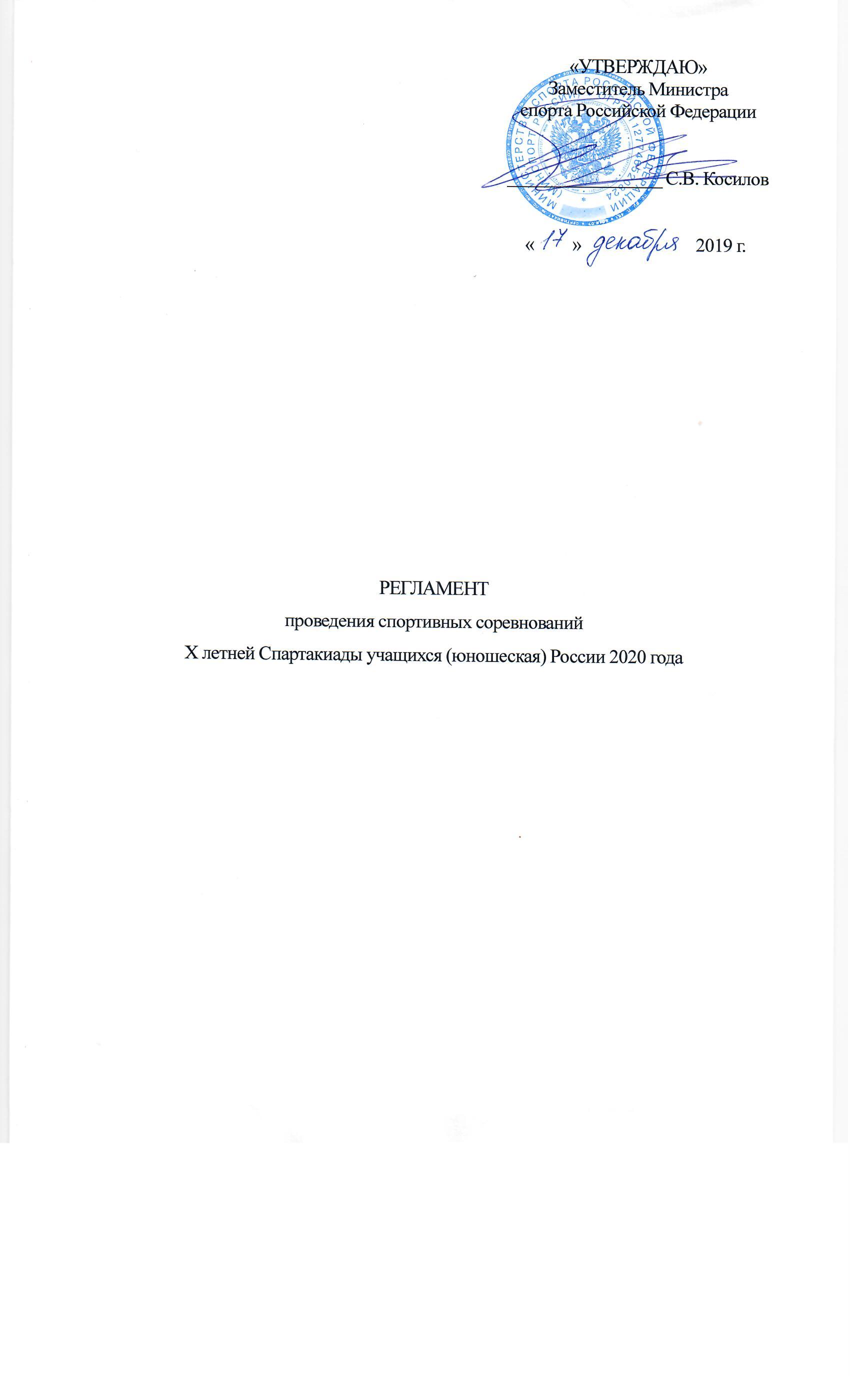 I. ОБЩИЕ ПОЛОЖЕНИЯ1.	Настоящий Регламент разработан в соответствии с Положением о спортивных соревнованиях Всероссийских спартакиад между спортсменами субъектов Российской Федерации по летним и зимним видам спорта (далее - Положение), утверждённого Министерством спорта Российской Федерации (далее – Минспорт России) от 16 августа 2019 года.2.	X летняя Спартакиада учащихся (юношеская) России 2020 года (далее - Спартакиада) проводится по следующим видам спорта (дисциплинам):3.	Спартакиада проводится в три этапа:	I этап – региональные спортивные соревнования по видам спорта, включённые в календарные планы физкультурных и спортивных мероприятий субъектов Российской Федерации на соответствующий год и являющиеся отборочными для участия в спортивных соревнованиях II этапа;	II этап – отборочный этап для участия в спортивных соревнованиях III этапа Спартакиады, который проводится в федеральных округах (принимают участие спортивные сборные команды субъектов Российской Федерации) по видам спорта: бадминтон, бокс, дзюдо, каратэ, лёгкая атлетика, плавание, пулевая стрельба, самбо, спортивная борьба (вольная борьба), спортивная борьба (греко-римская борьба), спортивная гимнастика, тхэквондо (ВТФ), тяжёлая атлетика, фехтование, футбол – юноши/девушки и художественная гимнастика;	Для участия в спортивных соревнованиях III этапа Спартакиады по видам спорта: айкидо, акробатический рок-н-ролл, баскетбол – юноши/девушки, бейсбол, велосипедный спорт (ВМХ), велосипедный спорт (маунтинбайк), велосипедный спорт (трек), велосипедный спорт (шоссе), водное поло – юноши/девушки, волейбол – юноши/девушки, волейбол (пляжный волейбол), всестилевое каратэ, гандбол – юноши/девушки, гольф, гребля на байдарках и каноэ, гребной слалом, гребной спорт (академическая гребля), кикбоксинг, киокусинкай, конный спорт, настольный теннис, парусный спорт, прыжки в воду, прыжки на батуте, регби – юноши, регби (регби - 7) – девушки, рукопашный бой, синхронное плавание, скалолазание, современное пятиборье, софтбол, стендовая стрельба, стрельба из лука, танцевальный спорт (брейкинг), теннис, триатлон, ушу, хоккей на траве – юноши/девушки и шахматы – проводятся отборочные спортивные соревнования, включённые в Единый календарный план межрегиональных, всероссийских и международных физкультурных мероприятий и спортивных мероприятий Минспорта России (далее – ЕКП) на соответствующий год (сезон).	III этап (далее – Финал) – спортивные соревнования по видам спорта, указанным в разделе I п.2. и проводимые в соответствии с настоящим Регламентом.4.	На II этапе и отборочных спортивных соревнованиях для участия в Финале, начиная с даты оформления перехода в соответствии с п.4.6. Положения, и до окончания Финала, спортсмен имеет право выступать только за спортивную сборную команду одного субъекта Российской Федерации.5.	Руководителем спортивной сборной команды субъекта Российской Федерации в Комиссию по допуску подаётся:- официальная заявка спортивной сборной команды субъекта Российской Федерации (Приложение № 1), подписанная руководителем органа исполнительной власти субъекта Российской Федерации в области физической культуры и спорта, руководителем спортивной сборной команды, либо руководителем региональной спортивной федерации (при наличии) и врачом медицинского учреждения; - вызов Федерального государственного бюджетного учреждения «Федеральный центр подготовки спортивного резерва» (далее – ФГБУ ФЦПСР);- все необходимые документы в соответствии с п.5.4. Положения.6.	В период проведения II этапа и Финала, в соответствии с п.5.4. Положения, спортсмен заполняет согласие на обработку персональных данных (совершеннолетний - Приложение № 2, несовершеннолетний - Приложение № 2а).7.	Главная судейская коллегия по виду спорта в период проведения II этапа и Финала по электронной почте spartakiada@fcpsr.ru представляет в Главную судейскую коллегию Спартакиады:- в день приезда – решение Комиссии по допуску (Приложение № 3);- ежедневно – текущие результаты (протоколы) спортивных соревнований;- в день окончания спортивных соревнований – отчёт главной судейской коллегии по виду спорта и итоговые результаты (протоколы) спортивных соревнований, подписанные главным судьей и главным секретарём по виду спорта.8.	Отчёт о проведении спортивных соревнований I этапа по видам спорта, входящим в программу Спартакиады (Приложение № 4), представляется органами исполнительной власти субъектов Российской Федерации в области физической культуры и спорта в ФГБУ ФЦПСР по адресу: 105064, г. Москва, ул. Казакова, д.18, стр. 8, каб. № 33 до 01 июня 2020 года. Адрес электронной почты: spartakiada@fcpsr.ru.9.	Отчёт главной судейской коллегии по виду спорта о проведении II этапа и Финала (Приложение № 5), протоколы спортивных соревнований и копии именных заявок спортивных сборных команд субъектов Российской Федерации представляются в день окончания спортивных соревнований в Главную судейскую коллегию Спартакиады по электронной почте spartakiada@fcpsr.ru, а оригиналы и отчёт о спортивных соревнованиях в полном объёме в трёхдневный срок направляется в адрес ФГБУ ФЦПСР: 105064, г. Москва, ул. Казакова, д.18, стр.8, каб. № 33.10.	Итоги общекомандного первенства среди субъектов Российской Федерации на Финале подводятся согласно п.7.3.6. Положения в соответствии с данными Федеральной службы государственной статистики по состоянию на текущий год (Приложение № 6).11.	Для участия на II этапе, органам исполнительной власти субъектов Российской Федерации в области физической культуры и спорта необходимо не позднее 31 января 2020 года в обязательном порядке направить в ФГБУ ФЦПСР по электронной почте spartakiada@fcpsr.ru подтверждение участия (Приложение № 7) с указанием количественного состава спортивной сборной команды субъекта Российской Федерации по видам спорта.	Субъекты Российской Федерации, подавшие подтверждение участия (Приложение № 7) позднее 31 января 2020 года, либо исправленное и/или дополненное, на участие во II этапе не рассматриваются, соответственно спортивная сборная команда субъекта Российской Федерации к спортивным соревнованиям не допускается.12.	План приезда – отъезда спортивной сборной команды субъекта Российской Федерации на спортивные соревнования II этапа и Финала (Приложение № 8) должен быть направлен органами исполнительной власти субъектов Российской Федерации в области физической культуры и спорта в соответствующие проводящие организации, назначенные органом исполнительной власти субъекта Российской Федерации в области физической культуры и спорта по месту проведения спортивных соревнований, не позднее, чем за 20 дней до начала спортивных соревнований (контакты ответственных за размещение на местах проведения спортивных соревнований, а также адрес электронной почты будут указаны в вызове ФГБУ ФЦПСР).13.	Места и сроки проведения спортивных соревнований II этапа и Финала по видам спорта указаны в Приложении № 9.II. УСЛОВИЯ ПРОВЕДЕНИЯ СПОРТИВНЫХ СОРЕВНОВАНИЙПО ВИДАМ СПОРТА1. АЙКИДО (070 000 1411Я)1.1.	К участию в спортивных соревнованиях допускаются спортсмены возрастной группы «юноши, девушки (13-15 лет)» (2005 – 2007 годов рождения), имеющие спортивную квалификацию не ниже 1 юношеского разряда.Каждый спортсмен должен иметь необходимый комплект формы (кейкоги белого цвета, тапочки и пояс), соответствующий спортивной квалификации спортсмена. Допускается ношение хакама чёрного или темно-синего цвета длиной до щиколотки, при этом брюки не должны быть видны из-под хакама даже при движении.1.2.	Общее количество участников на Финале до 120 человек, в том числе спортсмены, тренеры и иные специалисты.1.3.	Каждый спортсмен имеет право выступать в неограниченном количестве видов программы.1.4.	Пары, составленные из спортсменов разных субъектов Российской Федерации и спортсменов разных возрастных групп, к спортивным соревнованиям не допускаются.1.5.	К участию в Финале допускаются спортивные сборные команды субъектов Российской Федерации по итогам отборочных спортивных соревнований 2020 года, включённых в ЕКП.1.5.1.	В каждом виде программы Финала отбираются спортсмены на основе рейтинга Национального Совета Айкидо России, полученного спортсменами на всероссийских и межрегиональных соревнованиях. 1.5.2.	В состав спортивных сборных команд субъектов Российской Федерации включаются сильнейшие спортсмены, отобравшиеся по рейтингу в общем количестве 100 человек. Места, занятые спортсменами на отборочных спортивных соревнованиях, оцениваются по таблице.1.5.3.	Индивидуальный суммарный рейтинг спортсменов подсчитывается на 01 мая 2020 года с учётом ограничений в составе команды и в общем количестве участников в соответствии с п.1.2. В различных спортивных дисциплинах программы рейтинг не суммируется.1.6.	Программа проведения спортивных соревнований на Финале:1.7.	Допускается привлечение в рамках одной спортивной сборной команды субъекта Российской Федерации в качестве ассистента (укэ) спортсмена соревнований из другой группы (юноши/девушки). Выступление спортсмена в качестве ассистента (укэ) не оценивается.1.8.	Спортсмены, набравшие не менее 9-и баллов и выполнившие норматив 1 юношеского разряда в квалификационных соревнованиях в дисциплине «кихон-вадза» выходят в финал по всем дисциплинам. Число таких спортсменов не может быть меньше 16.1.9.	Командное первенство среди субъектов Российской Федерации определяется по наибольшей сумме очков (баллов), набранных всеми спортсменами субъекта Российской Федерации во всех спортивных дисциплинах по таблице.1.10.	При равенстве очков у двух и более команд, преимущество отдается команде, имеющей наибольшее количество первых, вторых и т.д. мест.2. Акробатический рок-н-ролл (150 000 1411Я)2.1.	К участию в спортивных соревнованиях допускаются спортсмены возрастной группы «юноши и девушки (до 15 лет)», имеющие спортивную квалификацию 3 юношеский разряд и выше, согласно таблице:2.1.1.	Возраст спортсмена определяется по году рождения относительно года проведения спортивных соревнований. 2.1.2.	Возраст спортсмена рассчитывается по формуле: год проведения спортивных соревнований минус год рождения спортсмена.2.2.	Максимальный состав спортивной сборной команды субъекта Российской Федерации до 10 человек, в том числе до 6 спортсменов (по 1 паре в каждой спортивной дисциплине) и до 4 тренеров (в том числе 1 руководитель команды).2.3.	Общее количество участников на Финале до 180 человек, в том числе спортсмены, тренеры и иные специалисты.От одного субъекта Российской Федерации может быть заявлена только одна спортивная сборная команда.2.4.	На отборочные спортивные соревнования допускаются пары, прошедшие I этап. В Комиссию по допуску на отборочных спортивных соревнованиях руководитель спортивной сборной команды субъекта Российской Федерации представляет протоколы I этапа. 2.5.	К участию в Финале допускаются 18 лучших спортивных сборных команд субъектов Российской Федерации по итогам отборочных спортивных соревнований. 2.5.1.	Пары, входящие в составы 18 лучших спортивных сборных команд субъектов Российской Федерации, отбираются по результатам отборочных спортивных соревнований.2.5.2.	На Финале могут принять участие более 18 лучших спортивных сборных команд субъектов Российской Федерации, при этом общее количество участников не должно превышать установленной квоты в соответствии с п.2.3.2.6.		Сроки и места проведения спортивных соревнований указаны в Приложении № 9.2.7.	Программа проведения спортивных соревнований на Финале:2.8.	Командное первенство среди субъектов Российской Федерации определяется по наибольшей сумме баллов, набранных спортсменами субъекта Российской Федерации во всех видах программы.3. Бадминтон (024 000 2611Я)3.1.	К участию в спортивных соревнованиях допускаются спортсмены возрастной группы «юноши, девушки (до 17 лет)» (2004 – 2007 годов рождения), имеющие спортивную квалификацию не ниже 2 спортивного разряда. Младшая возрастная группа не допускается.3.2.	Максимальный состав спортивной сборной команды субъекта Российской Федерации до 10 человек, в том числе до 8 спортсменов (до 4 юношей и до 4 девушек) и до 2 тренеров (в том числе 1 руководитель команды).3.3.	Общее количество участников на Финале до 240 человек, в том числе спортсмены, тренеры и иные специалисты.3.4.	К участию в Финале допускаются спортивные сборные команды субъектов Российской Федерации по итогам II этапа. Сроки и места проведения спортивных соревнований указаны в Приложении № 9.3.4.1.	К Финалу допускаются спортивные сборные команды субъектов Российской Федерации по занятым местам:места с 1-го по 4-е в ПФО;места с 1-го по 3-е в ЦФО;места с 1-го по 2-е в СЗФО, УФО и СФО;1-е место в ДФО.3.4.2.	Спортивные соревнования II этапа в ЮФО и СКФО проводятся между субъектами данных округов. На финал допускаются спортивные команды от ЮФО и СКФО занявшие 1-3 места.3.4.3.	К спортивным соревнованиям Финала допускаются спортивные сборные команды городов Москвы, Санкт-Петербурга и Севастополя без участия в спортивных соревнованиях II этапа.3.4.4.	Спортивная сборная команда субъекта Российской Федерации, на территории которого будут проводиться спортивные соревнования Финала.3.4.5.	Дополнительно на Финал допускаются лучшие спортсмены (победители и призёры) из других субъектов Российской Федерации по личным результатам в каждом игровом разряде, показанным на II этапе, при этом общее количество участников не должно превышать установленной квоты согласно п.3.3.3.5.	Порядок и программа проведения спортивных соревнований на II этапе определяется главной судейской коллегией по бадминтону в зависимости от количества заявившихся команд субъектов Российской Федерации. 3.6.    Программа проведения спортивных соревнований на Финале:3.7.	Субъект Российской Федерации может заявить: в одиночных разрядах не более трех спортсменов в каждом разряде; в парных разрядах – не более двух пар в каждом разряде; в смешанном парном разряде – не более трёх пар.3.8.	Спортивные соревнования в одиночных разрядах на предварительном этапе проводятся в группах (по круговой системе) с последующим финальным этапом по системе с выбыванием, в парных разрядах и смешанном парном разряде – по системе с выбыванием. Третьи места во всех разрядах не разыгрываются.3.9.	В случаях, когда группа мест по системе с выбыванием не подлежит розыгрышу, то всем спортсменам в этой группе присваивается одно – высшее место и начисляются очки, соответствующие этому месту.3.10.	Пары во всех парных разрядах формируются только из спортсменов одного субъекта Российской Федерации.3.11.	Командное первенство среди спортивных сборных команд субъектов Российской Федерации определяется по наибольшей сумме очков, занятых всеми спортсменами субъекта Российской Федерации во всех разрядах (пары оцениваются также как спортсмены во всех разрядах) по таблице:* за места с 33-го и ниже начисляется по одному очку.4. БАСКЕТБОЛ (014 000 2611Я)4.1.	К участию в спортивных соревнованиях допускаются спортсмены возрастной группы «юноши, девушки (до 16 лет)» (2005 – 2006 годов рождения), имеющие спортивную квалификацию не ниже 3 спортивного разряда. Младшая возрастная группа не допускается.4.2.	Максимальный состав спортивной сборной команды субъекта Российской Федерации до 15 человек, в том числе до 12 спортсменов и до 3 тренеров (в том числе 1 руководитель команды или 1 медицинский работник).4.3.	Общее количество участников на Финале до 12 команд юношей и до 12 команд девушек, всего до 360 человек, в том числе спортсмены, тренеры и иные специалисты.4.4.	Переход спортсмена из одного субъекта Российской Федерации в другой субъект Российской Федерации в соответствии с нормативными документами Российской федерации баскетбола должен быть осуществлен не позднее 05 сентября 2019 года.4.5.	К участию в финальных спортивных соревнованиях допускаются спортивные сборные команды субъектов Российской Федерации, определенные по результатам финального этапа первенства России среди команд юношей и девушек до 16 лет (2005 г.р. и моложе) сезона 2019-2020 гг.Сроки и места проведения спортивных соревнований указаны в Приложении № 9.4.6.	К участию в финальных спортивных соревнованиях (III этап) допускаются спортивные сборные команды субъектов Российской Федерации, занявшие 1-11 места, но не более одной спортивной сборной команды от одного субъекта Российской Федерации, а также спортивная сборная команды субъекта, на территории которого будут проведены финальные спортивные соревнования Спартакиады.4.6. К участию в финальных спортивных соревнованиях (III этап) допускаются спортивные сборные команды субъектов Российской Федерации, занявшие 1-11 места, но не более одной спортивной сборной команды от одного субъекта Российской Федерации, а также спортивная сборная команды субъекта, на территории которого будут проведены финальные спортивные соревнования Спартакиады.В случае если среди команд, занявших 1-11 места, будут спортивные сборные команды одного субъекта Российской Федерации, то на финальные спортивные соревнования Спартакиады будут допущены спортивные сборные команд, занявшие 12 и последующие места.4.7.	В спортивных соревнованиях Финала, при участии 12 команд, образуются две группы по 6 команд, игры в которых проводятся по круговой системе в один круг.     Команды, занявшие первые и вторые места в группах, разыгрывают места с 1-го по 4-е в стыковых матчах по схеме А1–Б2, Б1–А2, далее победители играют за 1-е и 2-е место, проигравшие за 3-е и 4-е место.Аналогично определяются места с 5-го по 8-е и с 9-го по 12-е.4.8.	Места в группе определяются следующим образом:за победу команда получает 2 очка;за поражение – 1 очко;за поражение “лишением права игры” – 0 очков.В случае равенства очков у двух или более команд, места этих команд определяются в соответствии с Правилами вида спорта «Баскетбол». 4.9.	Программа проведения спортивных соревнований на Финале:4.10.	Командное первенство среди спортивных сборных команд субъектов Российской Федерации определяется раздельно для команд юношей и команд девушек.5. БЕЙСБОЛ (018 000 2611А)5.1.	К участию в спортивных соревнованиях допускаются спортсмены возрастной группы «юноши (до 16 лет)» (2005 – 2007 годов рождения), имеющие спортивную квалификацию не ниже 2 юношеского разряда.5.2.	Максимальный состав спортивной сборной команды субъекта Российской Федерации до 22 человек, в том числе до 18 спортсменов и до 4 тренеров (в том числе 1 руководитель команды и 1 медицинский работник). Наличие медицинского работника в составе каждой команды обязательно.5.3.	Общее количество участников на Финале до 8 команд, до 176 человек, в том числе спортсмены, тренеры и иные специалисты.5.4.	К участию в Финале допускаются 7 спортивных сборных команд субъектов Российской Федерации, занявшие места с 1-го по 7-е по итогам Первенства России сезона 2020 года среди юношей до 16 лет, а также команда субъекта Российской Федерации, на территории которого будут проведены спортивные соревнования Финала.Места и сроки проведения спортивных соревнований указаны в Приложении № 9.	5.5.	Жеребьёвка команд на Финале (кроме команд, занявших 1 и 2 место по итогам Первенства России сезона 2020 года) проводится перед началом спортивных соревнований судейской коллегией по бейсболу совместно с представителями команд.5.6.	На предварительном этапе команды распределяются на две группы, игры в которых проводятся по круговой системе в один круг по системе Бергера.Команды, занявшие первые и вторые места в группах, в полуфинале разыгрывают 1 – 4 места по схеме А1–Б2, А2–Б1, далее в финале победители полуфиналов играют за 1 – 2 место, проигравшие за 3 – 4 место.По аналогичной схеме разыгрываются места с 5-го по 8-е.5.6.1.	При участии менее восьми команд, назначается резервный день, который может быть объявлен днём отдыха.5.6.2.	Продолжительность одной игры – 7 иннингов.5.7.	Программа проведения спортивных соревнований на Финале:5.8.	Определение мест в группе: за победу команда получает 2 очка; за поражение – 1 очко;за поражение «лишением права игры» – 0 очков со счётом 0:7. 5.8.1.	В случае равенства очков у двух команд, преимущество получает команда, выигравшая встречу между ними.5.8.2.	В случае равенства побед и поражений у нескольких команд места распределяются по наименьшему числу пропущенных очков, поделённому на количество иннингов, сыгранных командами в защите во всех матчах в группе.6. БОКС (025 000 8611Я)6.1.	К участию в спортивных соревнованиях допускаются спортсмены возрастной группы «юниоры (17-18 лет)» и «юниорки (17-18 лет)» (2002 – 2003 годов рождения), имеющие спортивную квалификацию не ниже 1 спортивного разряда. Младшая возрастная группа не допускается.6.2.	Максимальный состав спортивной сборной команды субъекта Российской Федерации до 18 человек, в том числе до 15 спортсменов (до 10 юниоров и до 5 юниорок), и до 3 тренеров (в том числе 1 руководитель команды). Если в составе спортивной сборной команды субъекта Российской Федерации от 1 до 5 спортсменов, то в команде 1 тренер, от 6 до 10 спортсменов – 2 тренера, от 11 и более спортсменов – 3 тренера.   6.3. 	Общее количество участников на Финале до 210 человек, в том числе спортсмены, тренеры и иные специалисты.6.4.	Спортивные соревнования на II этапе и Финале проводятся по следующим дисциплинам:6.5.	К участию в Финале допускаются спортивные сборные команды субъектов Российской Федерации по итогам II этапа, а также первенств городов Москвы и Санкт-Петербурга. В зоне (ЮФО и СКФО) спортивные соревнования II этапа проводятся среди спортсменов соответствующих федеральных округов. Сроки и места проведения спортивных соревнований указаны в Приложении № 9.6.5.1.	К спортивным соревнованиям Финала допускаются победители II этапа в каждом федеральном округе и первенств городов Москвы и Санкт-Петербурга во всех весовых категориях (строго без замены весовой категории). 6.5.2.	Программа и регламент проведения спортивных соревнований II этапа определяется главной судейской коллегией по боксу в зависимости от количества заявившихся спортивных сборных команд субъектов Российской Федерации в федеральных округах.6.6.	Программа проведения спортивных соревнований на Финале:6.7.	Командное первенство среди спортивных сборных команд субъектов Российской Федерации на II этапе и Финале определяется по наибольшей сумме очков, начисленных всем спортсменам субъекта Российской Федерации за занятые места в соответствии с Правилами вида спорта «Бокс»:за каждую победу до полуфинала спортсмен получает одно очко;спортсмены, занявшие третье место, получают дополнительно по 3,5 очка;спортсмены, занявшие второе место, получают дополнительно 5 очков;спортсмены, занявшие первое место, получают дополнительно 7 очков.При равенстве сумм очков у двух и более команд, места распределяются по: наибольшему количеству золотых медалей;наибольшему количеству серебряных медалей;наибольшему количеству бронзовых медалей.Если равенство сохраняется, то преимущество получает команда с наименьшим количеством спортсменов, а при сохранении и этого равенства, команды получают одинаковые места.7. ВЕЛОСИПЕДНЫЙ СПОРТ (008 000 1611Я)7.1. ВЕЛОСИПЕДНЫЙ СПОРТ (ВМХ)7.1.1.	К участию в спортивных соревнованиях допускаются спортсмены возрастной группы «юноши, девушки (15-16 лет)» (2004 – 2005 годов рождения), имеющие спортивную квалификацию не ниже 3 спортивного разряда. Младшая возрастная группа не допускается.7.1.2.	Максимальный состав спортивной сборной команды субъекта Российской Федерации до 8 человек, в том числе до 6 спортсменов (до 3 юношей и до 3 девушек) и до 2 тренеров (в том числе 1 руководитель команды).7.1.3. Общее количество участников на Финале до 120 человек, в том числе спортсмены, тренеры и иные специалисты.7.1.4.	К участию в Финале допускаются спортивные сборные команды субъектов Российской Федерации, определенные по результатам участия на всероссийских спортивных соревнованиях по велосипедному спорту (ВМХ) по состоянию на 2020 год, включённых в ЕКП.Сроки и места проведения спортивных соревнований указаны в Приложении № 9.7.1.4.1. К спортивным соревнованиям Финала будут допущены:команды, занявшие 1 – 14 места по итогам отборочных спортивных соревнований по наибольшей сумме очков 4-х юношей 15–16 лет и 4-х девушек 15–16 лет, начисленных по таблице за места, занятые спортсменами субъекта Российской Федерации.спортивная сборная команда субъекта Российской Федерации, на территории которого проводится Финал.* каждый спортсмен, показавший официальный результат и занявший место с   40-го и ниже, получает по одному очку.7.1.4.2. Результаты для начисления очков спортсменам субъекта Российской Федерации, на территории которого проводится Финал, во внимание не принимаются.7.1.4.3. Места субъектов Российской Федерации, имеющих одинаковое количество очков, определяются по наименьшей сумме мест одного лучшего юноши и одной лучшей девушки каждой команды субъекта Российской Федерации во всех отборочных спортивных соревнованиях. Если равенство сохраняется, то по лучшему месту юноши 15–16 лет на последнем отборочном спортивном соревновании.7.1.5.	Программа проведения спортивных соревнований на Финале:7.1.6.	Командное первенство среди спортивных сборных команд субъектов Российской Федерации определяется по наибольшей сумме очков, начисленных по таблице за места, занятые спортсменами субъекта Российской Федерации в «хроно-гонке», «ВМХ - гонке - "Классик"» и командой гонке «ВМХ - эстафета». Места субъектов, имеющих одинаковое количество очков, определяются по лучшему результату в гонке «ВМХ - эстафета».* каждый спортсмен, показавший официальный результат и занявший место с   41-го и ниже, получает по одному очку.7.1.6.1. «Хроно-гонка» проводится в один заезд. По результатам «хроно-гонки» формируются финальные заезды для гонки «ВМХ - эстафета» и предварительные заезды для «ВМХ - гонки - "Классик"». Порядок формирования финальных заездов гонки «ВМХ - эстафета» следующий: места с 1-го по 4-е разыгрывают команды, показавшие по итогам хроно-гонки первые четыре лучших результата, который складывается из суммы времени двух лучших результатов юношей и двух лучших результатов девушек;места с 5-го по 8-е разыгрывают команды, показавшие по итогам хроно-гонки с пятого по восьмой результат, который складывается из суммы времени двух лучших результатов юношей и двух лучших результатов девушек;места с 9-го по 12-е разыгрывают команды, показавшие по итогам хроно-гонки с девятого по двенадцатый результат, который складывается из суммы времени двух лучших результатов юношей и двух лучших результатов девушек;места с 13-го по 15-е разыгрывают команды, показавшие по итогам хроно-гонки с тринадцатого по пятнадцатый результат, который складывается из суммы времени двух лучших результатов юношей и двух лучших результатов девушек.7.1.6.2. Порядок старта спортсменов на этапах гонки «ВМХ – эстафета» определяется представителем команды и подается в судейскую коллегию по окончанию хроно-гонки. Порядок старта этапов гонки «ВМХ – эстафета» не может быть изменен после опубликования стартового протокола. Замены спортсменов возможны только в пределах этапа (юношу на юношу или девушку на девушку) минимум за 30 минут до начала старта первого финального заезда. В гонке «ВМХ - эстафета» могут участвовать спортсмены одной команды в независимости от показанного результата в хроно-гонке.7.2.  ВЕЛОСИПЕДНЫЙ СПОРТ (МАУНТИНБАЙК)7.2.1.	К участию в спортивных соревнованиях допускаются спортсмены возрастной группы «юноши, девушки (15-16 лет)» (2004 – 2005 годов рождения), имеющие спортивную квалификацию не ниже 3 спортивного разряда. Младшая возрастная группа не допускается.7.2.2.	Максимальный состав спортивной сборной команды субъекта Российской Федерации до 8 человек, в том числе до 6 спортсменов (до 3 юношей и до 3 девушек) и до 2 тренеров (в том числе 1 руководитель команды).7.2.3.	Общее количество участников на Финале до 160 человек, в том числе спортсмены, тренеры и иные специалисты.7.2.4.	К участию в Финале допускаются спортивные сборные команды субъектов Российской Федерации, определенные по результатам участия во всероссийских спортивных соревнованиях по велосипедному спорту (маунтинбайк) по состоянию на 2020 год, включённых в ЕКП. Сроки и места проведения спортивных соревнований указаны в Приложении № 9.7.2.4.1. К спортивным соревнованиям Финала будут допущены:команды, занявшие 1 – 19 места по итогам отборочных спортивных соревнований по наибольшей сумме очков 4-х юношей 15–16 лет и 4-х девушек 15–16 лет, начисленных по таблице за места, занятые спортсменами субъекта Российской Федерации.спортивная сборная команда субъекта Российской Федерации, на территории которого проводится Финал.* каждый спортсмен, показавший официальный результат и занявший место с   41-го и ниже, получает по одному очку.7.2.4.2. Результаты для начисления очков спортсменам субъекта Российской Федерации, на территории которого проводится Финал, во внимание не принимаются.7.2.4.3. Места субъектов Российской Федерации, имеющих одинаковое количество очков, определяются по наименьшей сумме мест одного лучшего юноши и одной лучшей девушки каждой команды субъекта Российской Федерации во всех отборочных спортивных соревнованиях. Если равенство сохраняется, то по лучшему месту девушки 15–16 лет на последнем отборочном спортивном соревновании.7.2.5.	Программа проведения спортивных соревнований на Финале:* ограничение по времени «маунтинбайк - кросс-кантри» (юноши и девушки) 45 минут – 1 час.7.2.6.	Командное первенство среди спортивных сборных команд субъектов Российской Федерации определяется по наибольшей сумме очков, начисленных по таблице за места, занятые спортсменами субъекта Российской Федерации в индивидуальных гонках и эстафетной гонке. Места субъектов Российской Федерации, имеющих одинаковое количество очков, определяются по лучшему результату в гонке «маунтинбайк – эстафета».  * каждый спортсмен, показавший официальный результат и занявший место с 41-го и ниже, получает по одному очку.7.3. ВЕЛОСИПЕДНЫЙ СПОРТ (ТРЕК)7.3.1.	К участию в спортивных соревнованиях допускаются спортсмены возрастной группы «юноши, девушки (15-16 лет)» (2004 – 2005 годов рождения), имеющие спортивную квалификацию не ниже 1 юношеского разряда. Младшая возрастная группа не допускается.7.3.2.	Максимальный состав спортивной сборной команды субъекта Российской Федерации до 20 человек, в том числе до 16 спортсменов (до 8 юношей и до 8 девушек) и до 4 тренеров (в том числе 1 руководитель команды).7.3.3.	Общее количество участников на Финале до 420 человек, в том числе спортсмены, тренеры и иные специалисты. 7.3.4.	Каждый спортсмен, входящий в состав спортивной сборной команды субъекта Российской Федерации, должен принять участие минимум в одной из дисциплин спортивной программы Финала по велосипедному спорту (трек).7.3.5.	К участию в Финале допускаются спортивные сборные команды субъектов Российской Федерации по результатам участия в отборочных спортивных соревнованиях. Сроки и места проведения спортивных соревнований указаны в Приложении № 9.7.3.5.1. Спортивные сборные команды субъектов Российской Федерации, которые на Всероссийских соревнованиях заняли в командном зачёте (абсолютном первенстве) места с 1 по 20. В зачёт спортивной сборной команде субъекта Российской Федерации на отборочных Всероссийских соревнованиях идут очки, заработанные 4 спортсменами, показавшими лучшие результаты в индивидуальных спортивных дисциплинах и 1 команды в командных спортивных дисциплинах.7.3.5.2. Спортивная сборная команда субъекта Российской Федерации, на территории которого будут проводиться спортивные соревнования Финала.7.3.5.3. При участии в отборочных спортивных соревнованиях сборной команды субъекта Российской Федерации, на территории которого будут проведены спортивные соревнования Финала, и вхождении её в рамки установленной квоты, при определении отобравшихся команд не рассматривается. 7.3.6.	Отборочные спортивные соревнования и Финал проводятся с ограничением передач для юношей и девушек – 7,17 метров. 7.3.7.	Программа проведения спортивных соревнований на Финале:7.3.8.	В спортивной дисциплине «спринт» допускаются спортсмены, показавшие первые 24 результата в отборочной дисциплине «гит с ходу 200 м».7.3.9.	Командное первенство среди субъектов Российской Федерации определяется по наибольшей сумме очков, начисленных по таблице за места, занятые спортсменами в индивидуальных и командных спортивных дисциплинах.* каждый спортсмен, показавший официальный результат и занявший место с   41-го и ниже получает по одному очку.7.3.10. При равенстве очков у двух и более команд, первенство среди них определяется по наибольшему количеству первых мест, занятых спортсменами субъекта Российской Федерации. Если равенство продолжает сохраняться, то первенство среди них определяется по наибольшему количеству вторых, третьих и т.д. мест.7.4 ВЕЛОсипедный спорт (ШОССЕ)7.4.1.	К участию в спортивных соревнованиях допускаются спортсмены возрастной группы «юноши, девушки (15-16 лет)» (2004 – 2005 годов рождения), имеющие спортивную квалификацию не ниже 1 юношеского разряда. Младшая возрастная группа не допускается.7.4.2.	Максимальный состав спортивной сборной команды субъекта Российской Федерации до 10 человек, в том числе до 8 спортсменов (до 4 юношей и до 4 девушек) и до 2 тренеров (в том числе 1 руководитель команды).7.4.3.	Общее количество участников на Финале до 470 человек, в том числе спортсмены, тренеры и иные специалисты.7.4.4.	Каждый спортсмен, входящий в состав спортивной сборной команды субъекта Российской Федерации, должен принять участие минимум в одной из дисциплин спортивной программы Спартакиады по велосипедному спорту (шоссе).7.4.5.	К участию в Финале допускаются спортивные сборные команды субъектов Российской Федерации, которые подали заявки для участия во II этапе по велосипедному спорту в группе спортивных дисциплин «шоссе». 7.4.5.1. Дополнительно будет допущена спортивная сборная команда субъекта 
Российской Федерации, на территории которого будут проводиться спортивные 
соревнования Финала.7.4.6.	Спортивные соревнования Финала проводятся с ограничением передач для юношей и девушек – 7,40 метров. 	К участию во всех спортивных дисциплинах допускаются спортсмены на стандартных (традиционных) шоссейных велосипедах.	Использование специальных (разделочных) велосипедов, удлинительных насадок, лопастных и дисковых колес не допускается. 7.4.7.	Программа проведения спортивных соревнований на Финале:7.4.8.	Командное первенство среди субъектов Российской Федерации определяется по наибольшей сумме очков, начисленных по таблице за места, занятые спортсменами в индивидуальных и командных спортивных дисциплинах.* каждый спортсмен, показавший официальный результат и занявший место с   51-го и ниже получает по одному очку.7.4.9. При равенстве очков у двух и более команд, первенство среди них определяется по наибольшему количеству первых мест, занятых спортсменами субъекта Российской Федерации. Если равенство продолжает сохраняться, то первенство среди них определяется по наибольшему количеству вторых, третьих и т.д. мест, до разрешения спорного момента.8.  ВОДНОЕ ПОЛО (005 000 2611Я)8.1.	К участию в спортивных соревнованиях допускаются спортсмены возрастной группы «юноши, девушки (до 17 лет)» (2004 – 2006 годов рождения), имеющие спортивную квалификацию не ниже 1 юношеского разряда.В состав спортивной сборной команды субъекта Российской Федерации могут быть допущены не более 3-х спортсменов 13 лет (2007 года рождения).8.2.	Максимальный состав спортивной сборной команды субъекта Российской Федерации до 19 человек, в том числе до 15 спортсменов и до 4 тренеров (в том числе 1 руководитель команды и 1 медицинский работник). Наличие медицинского работника в составе каждой команды обязательно.8.3.	Общее количество участников на Финале до 12-и команд юношей и до 12-и команд девушек, всего до 456 человек, в том числе спортсмены, тренеры и иные специалисты.8.4.	К участию в Финале допускаются 12 спортивных сборных команд субъектов Российской Федерации среди юношей и 12 спортивных сборных команд субъектов Российской Федерации среди девушек по итогам Первенства России сезона 2019 – 2020 годов. 8.5.	Сроки и места проведения спортивных соревнований указаны в Приложении № 9.8.6.	В случае участия в отборочных спортивных соревнованиях нескольких спортивных сборных команд от одного субъекта Российской Федерации, то итоговый результат будет считаться по команде, занявшей более высокое место в итоговой таблице.8.7.	Жеребьевка команд проводится за месяц до начала спортивных соревнований Федерацией водного поло России совместно с представителями команд.8.8.	Спортивные соревнования Финала среди команд юношей проводятся в два этапа: первый этап – предварительный, второй этап – финальный.При участии 12 команд, на предварительном этапе образуются две группы по 6 команд в каждой. Игры проводятся по круговой системе в один круг (игры 1-30). Далее играются четвертьфинальные игры по следующей схеме: А4–Б1 (игра 31), А3–Б2 (игра 32), А2–Б3 (игра 33), А1–Б4 (игра 34).Полуфинал разыгрывают следующим образом: А5–Б6 (игра 35), А6–Б5 (игра 36), проигравшие игры 31 и 33 (игра 37), проигравшие игры 32 и 34 (игра 38), выигравшие игры 31 и 33 (игра 39), выигравшие игры 32 и 34 (игра 40).В финале: 11-е – 12-е места (игра 41) разыгрывают проигравшие игры 35 и 36, 9-е – 10-е места (игра 42) разыгрывают выигравшие игры 35 и 36, 7-е – 8-е места (игра 43) разыгрывают проигравшие игры 37 и 38, 5-е – 6-е места (игра 44) разыгрывают выигравшие игры 37 и 38, 3-и – 4-е места (игра 45) разыгрывают проигравшие игры 39 и 40, 1-е – 2-е места (игра 46) разыгрывают выигравшие игры 39 и 40.   8.9.	Спортивные соревнования Финала среди команд девушек проводятся в два этапа: первый этап – предварительный, второй этап – финальный.При участии 12-и команд, на предварительном этапе образуются две группы по 6 команд в каждой. Игры проводятся по круговой системе в один круг (игры 1-30). Далее играются четвертьфинальные игры по следующей схеме: А4–Б5 (игра 31), Б4–А5 (игра 32), А2–Б3 (игра 33), Б2–А3 (игра 34).Полуфинал разыгрывают следующим образом: А6 – проигравший игру 32 (игра 35), Б6 – проигравший игру 31 (игра 36), выигравший игру 31 – проигравший игру 33 (игра 37), проигравший игру 34 – выигравший игру 32 (игра 38), А1 – выигравший игру 34 (игра 39), Б1 – выигравший игру 33 (игра 40).В финале: 11-е – 12-е места (игра 41) разыгрывают проигравшие игры 35 и 36, 9-е – 10-е места (игра 42) разыгрывают выигравшие игры 35 и 36, 7-е – 8-е места (игра 43) разыгрывают проигравшие игры 37 и 38, 5-е – 6-е места (игра 44) разыгрывают выигравшие игры 37 и 38, 3-и – 4-е места (игра 45) разыгрывают проигравшие игры 39 и 40, 1-е – 2-е места (игра 46) разыгрывают выигравшие игры 39 и 40.8.10.	Определение мест в группе (для команд юношей и команд девушек): за победу команда получает 3 очка, за ничью – 1 очко, за поражение – 0 очков. Команде, не явившейся на игру, засчитывается поражение со счетом 0:5 и при определении места между двумя и более командами, эта команда занимает более низкое место.8.11.	В случае равенства очков у двух команд места определяются следующим образом:по результатам игры между ними;по лучшей разнице забитых и пропущенных мячей во всех играх турнира;по наибольшему количеству забитых мячей во всех играх;по наибольшему количеству выигранных игр;по жребию.8.12.	В случае равенства очков у трех и более команд места определяются следующим образом:по наибольшему количеству очков, набранных в играх между ними;по наибольшей разнице забитых и пропущенных мячей в играх между ними;по наибольшему количеству забитых мячей в играх между ними;по наибольшей разнице забитых и пропущенных мячей во всех играх;по наибольшему количеству забитых мячей во всех играх;по наибольшему количеству выигранных игр;по жребию.8.13.	Программа проведения спортивных соревнований на Финале:8.14.	Командное первенство среди спортивных сборных команд субъектов Российской Федерации определяется раздельно для команд юношей и команд девушек.9. ВОЛЕЙБОЛ (012 000 2611Я)9.1.	К участию в спортивных соревнованиях допускаются спортсмены возрастной группы «юноши, девушки (до 17 лет)» (2004 – 2005 годов рождения), имеющие спортивную квалификацию не ниже 3 спортивного разряда.9.1.1.	В состав спортивной сборной команды субъекта Российской Федерации могут быть допущены не более 2-х спортсменов 2006 года рождения, указанной спортивной квалификации.9.1.2.	Территориальная принадлежность спортсмена определяется на 01 сентября 2018 года в соответствии с территориальной принадлежностью его спортивной организации (спортивного клуба, спортивной школы и т.д.), совпадающей с постоянной или временной регистрацией, и не может меняться до окончания спортивных соревнований Спартакиады.9.1.3.	Регистрация должна быть оформлена не позднее 15 октября 2018 года на той территории субъекта Российской Федерации, за который будет выступать спортсмен на спортивных соревнованиях Спартакиады.9.2.	Максимальный состав спортивной сборной команды субъекта Российской Федерации до 14 человек, в том числе до 12 спортсменов, и до 2 тренеров (в том числе 1 руководитель команды).9.3.	Общее количество участников на Финале до 12 команд юношей и до 12 команд девушек, всего до 336 человек, в том числе спортсмены, тренеры и иные специалисты.9.4.	К участию в Финале допускаются 8 спортивных сборных команд субъектов Российской Федерации по итогам отборочных спортивных соревнований – победители всероссийских спортивных соревнований «Надежда» по волейболу в федеральных округах, а также по одной спортивной сборной команде от городов Москвы и Санкт-Петербурга.Дополнительно к Финалу будут допущены по 2-е спортивные сборные команды субъектов Российской Федерации среди девушек и среди юношей решением комиссии по резерву Всероссийской федерации волейбола.Сроки и места проведения спортивных соревнований указаны в Приложении № 9.9.5.	При участии 12-и команд, спортивные соревнования Финала проводятся в два этапа. На первом этапе 12 команд по жребию рассеиваются на две группы по 6 команд. Игры проводятся по круговой системе в один круг.На втором этапе команды, занявшие первые и вторые места в группах, в стыковых матчах (полуфиналах и финалах) разыгрывают 1-е – 4-е место.По аналогичной схеме разыгрывается 5-е – 8-е и 9-е – 12-е место. 9.6.	Жеребьёвка команд проводится в день приезда с учётом результатов первенств России 2019 – 2020 годов среди команд данной возрастной группы.9.7.	Все игры играются мячами для волейбола «Микаса-MVA200».9.8.	Программа проведения спортивных соревнований на Финале:9.9.	Места команд в группах определяются по наибольшей сумме набранных очков. За победу команда получает 2 очка, за поражение – 1 очко, за неявку – 0 очков (0:25, 0:25, 0:25).9.9.1.	При равенстве очков у двух или более команд, места определяются последовательно по:а) соотношению мячей во всех встречах;б) соотношению партий во всех встречах;в) количеству побед во встречах между ними;г) соотношению партий во встречах между ними;д) соотношению мячей во встречах между ними.9.9.2.	Если при распределении мест между командами, имеющими равные показатели по одному из вышеуказанных пунктов, определилось место одной или нескольких команд, а другие команды вновь имеют одинаковые показатели, то места между ними вновь определяются последовательно по пунктам «а», «б», «в» и т.д.9.10.	Если игра была прекращена из-за недисциплинированного поведения игроков одной из команд, то провинившейся команде засчитывается поражение 0:3 (0:25 в каждой партии).		Если игра была не закончена по вине обеих команд, то поражение засчитывается каждой команде, то есть они получают по одному очку и для них устанавливается поражение со счетом 0:3 (0:25 в каждой партии).9.11.	За участие в игре незаявленного, дисквалифицированного или неправильно оформленного игрока, команде засчитывается поражение со счетом 0:3 (0:25 в каждой партии).9.12.	Командное первенство среди спортивных сборных команд субъектов Российской Федерации определяется раздельно для команд юношей и команд девушек.ПЛЯЖНЫЙ ВОЛЕЙБОЛ (012 002 2611Я)9.13.	К участию в спортивных соревнованиях допускаются спортсмены возрастной группы «юноши, девушки (до 18 лет)» (2003 – 2004 годов рождения), имеющие спортивную квалификацию не ниже 3 спортивного разряда.9.13.1. Территориальная принадлежность спортсмена определяется на 01 сентября 2018 года в соответствии с территориальной принадлежностью его спортивной организации (спортивного клуба, спортивной школы и т.д.), совпадающей с постоянной или временной регистрацией, и не может меняться до окончания спортивных соревнований Спартакиады.9.13.2. Регистрация должна быть оформлена не позднее 15 октября 2018 года на той территории субъекта Российской Федерации, за который будет выступать спортсмен на спортивных соревнованиях Спартакиады.9.14.	Максимальный состав спортивной сборной команды субъекта Российской Федерации до 3 человек, в том числе 2 спортсмена и 1 тренер-руководитель команды.9.15.	Общее количество участников на Финале до 24 команд юношей и до 24 команд девушек, всего до 144 человек, в том числе спортсмены и тренеры.9.16.	К участию в Финале допускаются 48 спортивных сборных команд субъектов Российской Федерации, определенных на основании результатов отборочных спортивных соревнований следующим образом:от каждого федерального округа допускается до 4-х команд (не более двух команд одного пола), а также до 3-х команд от города Москвы и до 3-х команд от города Санкт-Петербурга – всего не более 38-и команд (до 19-и команд каждого пола, при этом от одного субъекта Российской Федерации допускается не более 3-х команд (не более 2-х одного пола).остальные команды отбираются из числа сильнейших команд (после команд, получивших право участия в Финале) по результатам отборочных спортивных соревнований.Сроки и места проведения спортивных соревнований указаны в Приложении № 9. 9.17.	Жеребьёвка команд проводится главной судейской коллегией по пляжному волейболу совместно с представителями команд перед началом спортивных соревнований с распределением команд одного субъекта Российской Федерации по разным группам.9.18.	Порядок проведения Финала определяется главной судейской коллегией по пляжному волейболу.9.19.	Все игры играются мячами для пляжного волейбола «Микаса-VLS300».9.20.	Программа проведения спортивных соревнований на Финале:9.21.	Предварительные и финальные игры проводятся из трёх партий в соответствии с Правилами вида спорта «Волейбол».9.22.	Тренеру спортивной сборной команды субъекта Российской Федерации разрешается присутствовать в игровой зоне за пределами игровой площадки и руководить игрой своей команды, в том числе брать тайм-ауты, контактируя со вторым спортивным судьёй. При смене сторон командами, тренер перемещается вместе с командой на другую сторону.	 9.23.	Командное первенство среди спортивных сборных команд субъектов Российской Федерации определяется по наибольшей сумме очков, занятых тремя лучшими командами субъекта Российской Федерации согласно таблице.* командам, занявшим места с 21-го и ниже, начисляется по 1 очку.10. ВСЕСТИЛЕВОЕ КАРАТЭ (090 000 1411Я)10.1.	К участию в спортивных соревнованиях допускаются спортсмены возрастной группы «юноши, девушки (14-15 лет)», имеющие спортивную квалификацию не ниже 3 спортивного разряда.10.1.1. Возраст спортсмена 14 лет определяется на дату начала спортивных соревнований Финала (дата начала спортивных соревнований – день приезда).10.1.2. Возраст спортсмена 15 лет определяется на дату окончания спортивных соревнований Финала (дата окончания спортивных соревнований – день отъезда).10.1.3. Каждый спортсмен должен иметь каратэги белого цвета, два пояса (красного и белого цвета), накладки на руки белого цвета в дисциплине «ОК» и другие средства защиты, согласно Правилам вида спорта «Всестилевое каратэ» в каждой отдельной группе дисциплин («ОК», «ПК», «СЗ»).10.2.	Общее количество участников на Финале до 370 человек, в том числе спортсмены, тренеры и иные специалисты.10.3.	Каждый спортсмен может участвовать в спортивной дисциплине «ката» и в одной спортивной дисциплине программы «кумитэ» (поединки).10.4.	К участию в Финале допускаются спортивные сборные команды субъектов Российской Федерации по итогам отборочных спортивных соревнований 2020 года, включённых в ЕКП.10.4.1. В каждом виде программы Финала отбираются 16 спортсменов на основе рейтинга Федерации всестилевого каратэ России (далее – ФВКР), полученного спортсменами на Первенстве России и Всероссийских соревнованиях.10.4.2. В состав спортивных сборных команд субъектов Российской Федерации включаются сильнейшие спортсмены, отобравшиеся по рейтингу в общем количестве 304 человека. Рейтинг спортсмена определяется суммой балов по результатам не менее двух отборочных спортивных соревнований. Набранные очки в разных спортивных дисциплинах программы не суммируются. Места, занятые спортсменами на отборочных спортивных соревнованиях, оцениваются по таблицам:Первенство России* за места с 17-го и ниже начисляется по одному очку.Всероссийские соревнования* за места с 17-го и ниже начисляется по одному очку.10.4.3. Отбор спортсменов производится по рейтингу, но не более двух человек в одной спортивной дисциплине программы от субъекта Российской Федерации. В каждой весовой категории будут допущены не менее 16-и спортсменов.10.5.	Программа проведения спортивных соревнований на Финале:10.6.	Спортивные соревнования в поединках и в двоеборье проводятся по олимпийской системе: победитель финальной встречи занимает первое место, проигравший – второе, а проигравшие в полуфинале встречаются за третье место. В случае ничейного результата объявляется дополнительное время - 1 минута (энчо-сэн) до первого оцениваемого технического действия. Предупреждения, наказания и баллы в поединке переносятся в дополнительное время. В случае ничейного результата в дополнительное время (энчо-сэн), победа присуждается решением судей (хантэй).10.7.	В спортивной дисциплине «ОК-абсолютная категория» время поединка – 2 минуты. В случае ничейного результата объявляется дополнительный поединок – 2 минуты (сай-сиай). Баллы, предупреждения и наказания в дополнительный поединок не переносятся. В случае ничейного результата в дополнительном поединке, объявляется дополнительное время – 1 минута (энчо-сэн) до первого оцениваемого технического действия. В случае ничейного результата в дополнительное время (энчо-сэн), победа присуждается решением судей (хантэй) по (сай-сиай + энчо-сэн).10.8.	Спортсмены, выступающие в дисциплине «ОК-ката-ренгокай» выполняют ката своего стиля в каждом круге и в финале отличные от предыдущих. После выхода на татами спортсмен заявляет название выполняемого ката из перечня, утвержденного заседанием Бюро Исполкома ФВКР № 31 от 13.03.2019г. (от Г-067ОК до Г-101ОК, от Е-120ОК до Е-134ОК, от Ж-135ОК до Ж-156ОК). В финал выходят 4 спортсмена. Судейство «ОК-ката-ренгокай» производится по балльной системе.10.9.	Спортсмены, выступающие в дисциплине «СЗ-ката-соло» выполняют ката из перечня, утвержденного заседанием Бюро Исполкома ФВКР № 31 от 13.03.2019г.  Спортсмен в каждом круге выполняет ката своего стиля, отличные от предыдущих. Спортсмен не может выполнять ката во 2-м и 3-м круге с одинаковым коэффициентом сложности. Судейство «СЗ-ката-соло» производится по балльной системе.10.10. Во всех дисциплинах спортивной программы разыгрывается комплект из 3-х наград: 1 место, 2 место и 3 место.10.11.	 Командное первенство среди субъектов Российской Федерации определяется по наибольшей сумме очков (баллов), набранных всеми спортсменами субъекта Российской Федерации во всех спортивных дисциплинах по таблице.10.12.	 В спортивных дисциплинах программы, в которых не проводятся спортивные соревнования с 5-го по 8-е место, каждому участнику присуждается 10 очков, а с 9-го по 16-е место – каждому участнику присуждается 5 очков. 10.13. При равенстве очков у двух и более команд, преимущество отдается команде, имеющей наибольшее количество первых, вторых и т.д. мест.11. ГАНДБОЛ (011 000 2611Я)11.1.	К участию в спортивных соревнованиях допускаются спортсмены возрастной группы «юноши, девушки (до 17 лет)» (2004 – 2005 годов рождения), имеющие спортивную квалификацию не ниже 3 спортивного разряда. Младшая возрастная группа не допускается.11.2.	Максимальный состав спортивной сборной команды субъекта Российской Федерации до 19 человек, в том числе до 16 спортсменов и до 3 тренеров (в том числе 1 руководитель команды и 1 медицинский работник). Наличие медицинского работника в составе каждой команды обязательно.11.3.	Общее количество участников на Финале до 12 команд юношей и до 12 команд девушек, всего до 456 человек, в том числе спортсмены, тренеры и иные специалисты.11.4.	К участию в Финале допускаются спортивные сборные команды субъектов Российской Федерации по итогам отборочных спортивных соревнований. Сроки и места проведения спортивных соревнований указаны в Приложении № 9.11.5.	К спортивным соревнованиям Финала допускаются спортивные сборные команды субъектов Российской Федерации по итогам межрегиональных соревнований во всех федеральных округах:первые и вторые места в ЦФО, ЮФО и ПФО;первые места в СЗФО, СКФО, УФО, СФО и ДФО;дополнительно будет допущена спортивная сборная команда субъекта Российской Федерации, на территории которого будут проведены спортивные соревнования Финала. В случае если данная команда становится победителем по итогам отборочных спортивных соревнований (межрегиональных соревнований) в федеральном округе, то право на участие в Финале получает команда субъекта Российской Федерации, занявшая 2 место в межрегиональных соревнованиях данного федерального округа.11.6.	В случае отсутствия спортивных соревнований в федеральном округе место в Финале получают команды федеральных округов, занявшие более высокие места по итогам Первенств России 2019 – 2020 годов (юноши до 18 лет, девушки до 17 лет).11.7.	Спортивные соревнования на Финале проводятся в два этапа: предварительный этап и игры «плей-офф» (четвертьфиналы, полуфиналы и финал).   На предварительном этапе 12 команд по жребию рассеиваются на две группы по 6 команд. Игры проводятся по круговой системе в один круг.Команды, занявшие на предварительном этапе первые четыре места в группах, в четвертьфиналах разыгрывают места с 1-го по 8-е в стыковых матчах по схеме: А1–Б4, Б1–А4, А2–Б3. Б2–А3.Далее в полуфиналах победители играют за 1-е – 4-е место, проигравшие за 5-е – 8-е место по схеме:победитель А1–Б4 играет с победителем Б2–А3;победитель Б1–А4 играет с победителем А2–Б3;проигравшие А1–Б4 играют с проигравшими Б2–А3;проигравшие Б1–А4 играют с проигравшими А2–Б3.Затем, победители полуфиналов играют за 1-е – 2-е и 5-е – 6-е место, а проигравшие за 3-е – 4-е и 7-е – 8-е место соответственно.Команды, занявшие в группах пятые и шестые места, разыгрывают 9-е – 12-е место по схеме А5–Б6 и Б5–А6, победители играют за 9-е – 10-е место, проигравшие за 11-е – 12-е место.11.8.	Жеребьёвка команд проводится перед началом спортивных соревнований судейской коллегией совместно с представителями команд.11.9.	Места команд в группах определяются по наибольшей сумме набранных очков. За победу команда получает 2 очка, за ничью – 1 очко, за проигрыш – 0 очков.11.10.	При равенстве очков в группе у двух и более команд места определяются:по большему количеству очков в играх между этими командами;по наибольшей разнице между заброшенными и пропущенными мячами в играх между этими командами;по наибольшей разнице между заброшенными и пропущенными мячами во всех играх в группе;по большему количеству побед во всех играх в группе;по большему количеству заброшенных голов во всех играх в группе;по лучшему соотношению заброшенных и пропущенных мячей во всех играх в группе.Если и в этом случае нельзя определить место команде, то проводится жеребьёвка.11.11.	В играх «плей-офф» (четвертьфиналы, полуфиналы и финал) в случае ничейного результата в основное время, команды играют дополнительное время - 2 тайма по 5 минут каждый. Перерыв между таймами – 1 минута. В случае ничейного результата после окончания дополнительного времени, пробиваются 7-и метровые штрафные броски согласно Правилам вида спорта «Гандбол».11.12. Размер мяча, т.е. его окружность и вес определяется согласно Правилам вида спорта «Гандбол» для данной возрастной группы и составляет: окружность 54-56 см. и вес 325-375 г. (Размер 2 ИГФ).11.13.	 Программа проведения спортивных соревнований на Финале:11.14.	 Командное первенство среди спортивных сборных команд субъектов Российской Федерации определяется раздельно для команд юношей и команд девушек.12. ГОЛЬФ (066 000 2611Я)12.1.	К участию в спортивных соревнованиях допускаются спортсмены возрастной группы «юноши, девушки (15-16 лет)» (2004-2005 годов рождения), имеющие спортивную квалификацию не ниже 3 спортивного разряда и активное значение точного гандикапа не хуже 26,4 согласно Федеральному стандарту спортивной подготовки.В состав спортивной сборной команды субъекта Российской Федерации могут быть допущены один юноша и одна девушка указанной квалификации 14 лет (2006 года рождения).12.2.	Максимальный состав спортивной сборной команды субъекта Российской Федерации до 8 человек, в том числе до 6 спортсменов (до 3 юношей или до 3 девушек) и до 2 тренеров (в том числе 1 руководитель команды).Субъект Российской Федерации имеет право заявить на Финал одну команду юношей и одну команду девушек.12.3.	Общее количество участников на Финале до 14-и команд, до 112 человек, в том числе спортсмены, тренеры и иные специалисты.12.4.	К участию в Финале допускаются спортивные сборные команды субъектов Российской Федерации, занявшие первые 14 мест (раздельно для юношей и девушек) по результатам выступления в командном зачёте на Детско-юношеском турнире России по гольфу (Всероссийские соревнования).Сроки и места проведения спортивных соревнований указаны в Приложении № 9.12.5.	Спортивные соревнования на Финале проводятся в четыре раунда по 18 лунок в течение 4-х дней, в том числе 3 игровых и 1 тренировочный раунд.12.6.	Программа проведения спортивных соревнований на Финале:12.7.	Порядок мест, занятых спортсменами в личном первенстве определяется по наибольшему числу очков Стейблфорда (без учета гандикаповой форы), набранных ими по сумме трех раундов. В случае если спортсмен не покажет результата в каких-либо раундах или на каких-либо лунках, ему в соответствующих раундах или на соответствующих лунках начисляется 0 очков Стейблфорда.12.7.1. В случае если два или более спортсменов наберут по результатам трех раундов равное число очков Стейблфорда, позволяющее им претендовать на 1-е – 3-е место, то распределение мест производится по лучшему количеству очков, показанному ими в завершающем раунде. 12.7.2. При равенстве и этого показателя – последовательно по лучшему числу очков на последних 9-й, 6-й, 3-й или 18-й лунке завершающего раунда соответственно. 12.7.3. В случае равного числа очков Стейблфорда, обеспечивающих последующие (хуже 3-го) места, спортсмены с равным числом очков считаются поделившими соответствующие места.12.8.	Командное первенство среди спортивных сборных команд субъектов Российской Федерации определяется раздельно для команд юношей и для команд девушек по наибольшей сумме очков, начисленных двум лучшим спортсменам за занятые ими места по таблице.* за места с 21-го и ниже начисляется по одному очку.13. ГРЕБЛЯ НА БАЙДАРКАХ И КАНОЭ (028 000 8611Я)13.1.	К участию в спортивных соревнованиях допускаются спортсмены возрастной группы «юноши и девушки (до 17 лет)» (2004 – 2006 годов рождения), имеющие спортивную квалификацию не ниже 2 спортивного разряда. 13.2.	Максимальный состав спортивной сборной команды субъекта Российской Федерации на Финале до 20 человек, в том числе до 16 спортсменов и до 4 тренеров (в том числе 1 руководитель команды).13.3.	Общее количество участников на Финале до 400 человек, в том числе спортсмены, тренеры и иные специалисты.13.4.	К участию в Финале допускаются спортивные сборные команды субъектов Российской Федерации по результатам подведения командного зачёта Первенства России 2019 года в возрастной группе «юноши и девушки (до 17 лет)».Сроки и места проведения спортивных соревнований указаны в Приложении № 9.13.5.	Спортивная сборная команда субъекта Российской Федерации, на территории которого будет проводиться Финал, допускается без участия в отборочных спортивных соревнованиях (состав спортивной сборной команды согласно п.13.2.).13.6.	Спортивная сборная команда субъекта Российской Федерации имеет право выставить не более двух экипажей в «одиночках» и «двойках» и не более одного экипажа в «четвёрках».13.7.	Программа проведения спортивных соревнований на Финале:13.8.	На место проведения спортивных соревнований Финала лодки доставляют участвующие организации.13.9.	Личное первенство определяется в каждом виде программы (спортивной дисциплине).13.10. Командное первенство среди спортивных сборных команд субъектов Российской Федерации определяется по наибольшему количеству очков, занятых спортсменами субъекта Российской Федерации во всех видах программы (спортивных дисциплинах), причём в «одиночках» и «двойках» в зачёт идет один лучший результат.* - каждый спортсмен (команда), занявший место ниже 18-го и закончивший спортивные соревнования с официальным результатом, получает по одному очку.14. ГРЕБНОЙ СЛАЛОМ (093 000 1611Я)14.1.	К участию в спортивных соревнованиях допускаются спортсмены возрастной группы «юноши, девушки (11-14 лет)» (2006 – 2009 годов рождения), имеющие спортивную квалификацию 3 юношеский разряд и выше.14.2.	Максимальный состав спортивной сборной команды субъекта Российской Федерации до 14 человек, в том числе до 12 спортсменов (до 8 юношей и до 4 девушек) и до 2 тренеров (в том числе 1 руководитель команды).14.3.	Общее количество участников на Финале до 210 человек, в том числе спортсмены, тренеры и иные специалисты.14.4.	Спортивная сборная команда субъекта Российской Федерации имеет право заявить для участия в спортивных дисциплинах «слалом К-1», «слалом С-1», «слалом С-2», «слалом С-2 - смешанный» не более трёх лодок в каждой дисциплине, а в спортивных дисциплинах «слалом 3хК-1», «слалом 3хС-1», «слалом 3хС-2» – не более одной команды в каждой дисциплине.14.4.1. Каждый спортсмен имеет право выступать в неограниченном количестве спортивных дисциплин.14.4.2. Экипажи и команды, составленные из спортсменов разных субъектов Российской Федерации, не допускаются. 14.5.	Наличие у спортсмена защитного шлема и спасательного жилета обязательно.14.6.	К спортивным соревнованиям Финала допускаются спортивные сборные команды субъектов Российской Федерации по результату общего командного зачёта 2019 года среди субъектов Российской Федерации (сумма командных зачётов на всех всероссийских спортивных соревнованиях 2019 года), в том числе команда субъекта Российской Федерации, на территории которого будут проведены спортивные соревнования Финала. 14.7.	Программа проведения спортивных соревнований на Финале:14.8.	В индивидуальных гонках проводятся две попытки. Порядок старта в двух попытках одинаковый. Стартовый интервал между участниками – 1 минута. Перерыв между попытками и видами программы – 4 минуты.14.9.	В командных гонках проводится одна попытка. Стартовый интервал между участниками – 2 минуты. Перерыв между видами программы – 4 минуты.14.10.	Командное первенство среди спортивных сборных команд субъектов   Российской Федерации определяется по наибольшей сумме очков, занятых всеми спортсменами субъекта Российской Федерации во всех видах программы, начисленных по таблицам.Таблица начисления очков для индивидуальных гонокТаблица начисления очков для командных гонок* экипаж (команда), занявшая место ниже отмеченного знаком *, получает одно очко.14.11.	При равенстве очков у двух и более команд, преимущество отдается команде, имеющей наибольшее количество первых, вторых и т.д. мест.15. ГРЕБНОЙ СПОРТ (027 000 1611Я)(АКАДЕМИЧЕСКАЯ ГРЕБЛЯ)15.1.	К участию в спортивных соревнованиях допускаются спортсмены возрастной группы «юноши, девушки (до 19 лет)» (2003 – 2005 годов рождения), имеющие спортивную квалификацию не ниже 2 спортивного разряда.15.2.	Максимальный состав спортивной сборной команды субъекта Российской Федерации до 30 человек, в том числе до 25 спортсменов (до 12 юношей, до 12 девушек и 1 рулевой) и до 5 тренеров (в том числе 1 руководитель команды).15.2.1.От каждого субъекта Российской Федерации допускаются не более двух экипажей в следующих классах судов: «одиночка», «двойка без рулевого» и не более одного экипажа в классах судов: «двойка парная», «четвёрка парная», «четвёрка без рулевого», «восьмёрка с рулевым».15.2.2. Спортсмен имеет право выступать не более чем в двух классах судов.15.2.3. При неполном составе команды количество тренеров определяется в соотношении: один тренер на парную группу, один тренер на распашную группу и 1 руководитель команды.15.2.4. Экипажи, укомплектованные спортсменами из разных субъектов Российской Федерации, не допускаются. 15.3.	Общее количество участников на Финале до 420 человек, в том числе спортсмены, тренеры и иные специалисты.15.4.	К участию в Финале допускаются спортивные сборные команды субъектов Российской Федерации по результатам комплексного зачёта по итогам Всероссийских соревнований среди юношей и девушек до 15 лет 2019 года и Первенства России по гребному спорту среди юношей и девушек до 17 лет 2019 года.15.5.	Комплексный зачёт среди спортивных сборных команд субъектов Российской Федерации определяется по наибольшей сумме очков, полученных спортсменами субъекта Российской Федерации во всех видах программы на отборочных спортивных соревнованиях, указанных в п.15.4.В зачёт идёт результат, показанный лучшим экипажем субъекта Российской Федерации в каждом из классов судов согласно таблице, при этом остальные экипажи субъекта Российской Федерации зачётных очков не получают вне зависимости от результата.15.6.	К спортивным соревнованиям Финала допускаются спортивные сборные команды субъектов Российской Федерации занявшие:1-е – 7-е места в полном составе;8-е – 14-е места в составе: 8 юношей, 8 девушек, 1 рулевой и 3 тренера (в том числе 1 руководитель команды);15-е – 20-е места в составе: 4 юноши, 4 девушки и 2 тренера (в том числе 1 руководитель команды);21-е – 22-е места в составе: 2 юноши, 2 девушки и 1 тренер - руководитель команды.15.7.	Спортивные соревнования проводятся в следующих классах судов:15.8.	Программа проведения спортивных соревнований на Финале:15.9.	Во всех видах программы спортивные соревнования проводятся на дистанции 1500 м. В каждом виде программы проводятся финальные заезды  «А», «Б», «В», «Г».15.10.	 Экипажи, дисквалифицированные судейской коллегией или необоснованно отказавшиеся от участия в спортивных соревнованиях на любом этапе соревнований, зачётных очков не получают.15.11. Командное первенство среди спортивных сборных команд субъектов Российской Федерации определяется по наибольшей сумме очков, занятых спортсменами субъекта Российской Федерации во всех видах программы (в «одиночках» и «двойках» в зачёт идет один лучший результат) согласно таблице.15.12.	 В случае равенства очков у двух и более команд преимущество отдается команде, имеющей больше первых, вторых, третьих и т.д. мест в розыгрыше личного первенства.16. ДЗЮДО (035 000 1611Я)16.1.	К участию в спортивных соревнованиях допускаются спортсмены возрастной группы «юноши, девушки (до 18 лет)» (2003 – 2005 годов рождения), имеющие спортивную квалификацию не ниже 1 юношеского разряда.16.2.	Максимальный состав спортивной сборной команды субъекта Российской Федерации на II этапе до 20 человек, в том числе до 17 спортсменов (до 9 юношей и до 8 девушек) и до 3 тренеров (в том числе 1 руководитель команды).	Допускается сдваивание не более 3-х весовых категорий у юношей и не более 3-х весовых категорий у девушек.16.3.	Максимальный состав спортивной сборной команды субъекта Российской Федерации на Финале до 20 человек, в том числе до 17 спортсменов (до 9 юношей и до 8 девушек) и до 3 тренеров (в том числе 1 руководитель команды).16.4.	Общее количество участников на Финале до 200 человек, в том числе спортсмены, тренеры и иные специалисты.16.5.	К участию в Финале допускаются спортивные сборные команды субъектов Российской Федерации по итогам II этапа. Сроки и места проведения спортивных соревнований указаны в Приложении № 9.16.5.1. К спортивным соревнованиям Финала допускаются победители II этапа в каждом федеральном округе во всех весовых категориях.16.5.2. Командное первенство на II этапе среди спортивных сборных команд субъектов Российской Федерации определяется по наибольшей сумме очков, набранных всеми спортсменами в каждой весовой категории по таблице:* за места с 11-го и ниже начисляется по одному очку.16.6.	Программа проведения спортивных соревнований на II этапе и Финале:16.7.	Спортивные соревнования проводятся по действующим Правилам вида спорта «Дзюдо» с утешением от полуфиналистов.16.8.	Командное первенство на Финале среди спортивных сборных команд субъектов Российской Федерации определяется по наибольшей сумме очков, начисленных по таблице.16.9.	При равенстве очков у двух и более команд, преимущество имеет команда, имеющая наибольшее количество первых, вторых и т.д. мест.17. КАРАТЭ (175 000 1611Я)17.1.	К участию в спортивных соревнованиях допускаются спортсмены возрастной группы «юниоры, юниорки (16-17 лет)», имеющие спортивную квалификацию не ниже 1 юношеского разряда.17.1.1. Возраст спортсмена 16 лет определяется на дату начала спортивных соревнований Финала (дата начала спортивных соревнований – день приезда).17.1.2. Возраст спортсмена 17 лет определяется на дату окончания спортивных соревнований Финала (дата окончания спортивных соревнований – день отъезда).17.2.	Максимальный состав спортивной сборной команды субъекта Российской Федерации до 14 человек, в том числе до 11 спортсменов (до 6 юниоров и до 5 юниорок) и до 3 тренеров (в том числе 1 руководитель команды). 17.3.	Общее количество участников на Финале до 240 человек, в том числе спортсмены, тренеры и иные специалисты.17.4.	К участию в Финале допускаются спортивные сборные команды субъектов Российской Федерации по итогам II этапа. Сроки и места проведения спортивных соревнований указаны в Приложении № 9.17.4.1. К спортивным соревнованиям Финала допускаются спортсмены, занявшие первые и вторые места во всех весовых категориях и «ката» на II этапе в каждом федеральном округе.17.4.2. Программа и регламент проведения спортивных соревнований II этапа определяется главной судейской коллегией по каратэ в зависимости от количества заявившихся спортивных сборных команд субъектов Российской Федерации в федеральных округах.17.4.3. Командное первенство на II этапе среди спортивных сборных команд субъектов Российской Федерации определяется по наибольшей сумме очков, набранных всеми спортсменами в каждой весовой категории и «ката» по таблице:* за места с 11-го и ниже начисляется по одному очку.17.5.	Программа проведения спортивных соревнований на Финале:17.6.	Спортивные соревнования проводятся по действующим Правилам вида спорта «Каратэ» с утешительными поединками.17.7.	Командное первенство на Финале среди спортивных сборных команд субъектов Российской Федерации определяется по наибольшей сумме очков, начисленных всем спортсменам субъекта Российской Федерации за занятые места по таблице.18. КИКБОКСИНГ (095 000 1411Я)18.1.	К участию в спортивных соревнованиях допускаются спортсмены возрастной группы «юноши, девушки (13-15 лет)» в спортивных дисциплинах «лайт-контакт» и «поинтфайтинг», имеющие спортивную квалификацию не ниже 3 спортивного разряда и «юноши, девушки (15-16 лет)» в спортивной дисциплине «фулл-контакт», имеющие спортивную квалификацию не ниже 2 спортивного разряда.18.1.1. Возраст спортсмена 13 лет в спортивных дисциплинах «лайт-контакт» и «поинтфайтинг» и 15 лет в спортивной дисциплине «фулл-контакт» определяется на дату начала спортивных соревнований Финала (дата начала спортивных соревнований – день приезда).18.1.2. Возраст спортсмена 15 лет в спортивных дисциплинах «лайт-контакт» и «поинтфайтинг» и 16 лет в спортивной дисциплине «фулл-контакт» определяется на дату окончания спортивных соревнований Финала (дата окончания спортивных соревнований – день отъезда).18.1.3. Каждый спортсмен должен иметь личную форму, инвентарь и индивидуальные средства защиты согласно Правилам вида спорта «Кикбоксинг».18.2.	Общее количество участников на Финале до 180 человек, в том числе спортсмены, тренеры и иные специалисты.18.3.	К участию в Финале допускаются спортивные сборные команды субъектов Российской Федерации по итогам отборочных спортивных соревнований 2020 года, включённых в ЕКП.18.3.1. В каждом виде программы Финала отбираются 16 спортсменов на основе рейтинга Федерации кикбоксинга России, полученного спортсменами на Первенстве России и Всероссийских соревнованиях.18.3.2. В состав спортивных сборных команд субъектов Российской Федерации включаются сильнейшие спортсмены, отобравшиеся по рейтингу в общем количестве 144 человек. Места, занятые спортсменами в отборочных спортивных соревнованиях, оцениваются по таблице.18.3.3. В спортивных дисциплинах программы, в которых предусмотрено два третьих места, присуждается по 14 очков каждому спортсмену.18.3.4. В случае равенства суммы очков у двух и более спортсменов, решение о допуске спортсменов к Финалу принимает Федерация кикбоксинга России.18.3.5. Отбор спортсменов производится по рейтингу, но не более двух человек в одной спортивной дисциплине программы от субъекта Российской Федерации.18.3.6. От одного субъекта Российской Федерации может быть заявлена только одна спортивная сборная команда.18.3.7. В каждой весовой категории будут допущены не менее 16 спортсменов.18.4. Спортивные соревнования на Финале проводятся по следующим дисциплинам:18.5.	Программа проведения спортивных соревнований на Финале:18.6.	Соревнования в каждой спортивной дисциплине проводятся по олимпийской системе с выбыванием после первого поражения. Два спортсмена, проигравшие в полуфинале, занимают третье место согласно Правилам вида спорта «Кикбоксинг».18.7.	Командное первенство среди субъектов Российской Федерации определяется по наибольшей сумме очков (баллов), набранных всеми спортсменами субъекта Российской Федерации во всех спортивных дисциплинах по таблице.18.8.	В спортивных дисциплинах программы, в которых не проводятся спортивные соревнования с 5-го по 8-е место, каждому участнику присуждается 10 очков, а с 9-го по 16-е место – каждому участнику присуждается 5 очков. 18.9.	При равенстве очков у двух и более команд, преимущество отдается команде, имеющей наибольшее количество первых, вторых и т.д. мест.19. КИОКУСИНКАЙ (173 000 1411Я)19.1.	К участию в спортивных соревнованиях допускаются спортсмены возрастной группы «юноши, девушки (14-15 лет)», имеющие спортивную квалификацию не ниже 2 спортивного разряда.19.1.1. Возраст спортсмена 14 лет определяется на дату начала спортивных соревнований Финала (дата начала спортивных соревнований – день приезда).19.1.2. Возраст спортсмена 15 лет определяется на дату окончания спортивных соревнований Финала (дата окончания спортивных соревнований – день отъезда).19.1.3. Каждый спортсмен должен иметь белое доги и пояс, соответствующий квалификации спортсмена и индивидуальное защитное снаряжение, согласно Правилам вида спорта «Киокусинкай».19.2.	Общее количество участников на Финале до 231 человека, в том числе спортсмены, тренеры и иные специалисты.19.3.	Каждый спортсмен может участвовать в спортивной дисциплине «ката» и в одной весовой категории.19.4.	К участию в Финале допускаются спортивные сборные команды субъектов Российской Федерации по итогам отборочных спортивных соревнований проходящих в сроки с 31 августа 2019 года по 30 апреля 2020 года, включённых в ЕКП. На всех отборочных спортивных соревнованиях спортсмен может выступать только за один субъект Российской Федерации.19.4.1. В каждом виде программы Финала отбираются 16 спортсменов на основе рейтинга Ассоциации Киокусинкай России, полученного спортсменами на всероссийских и межрегиональных соревнованиях.19.4.2. В состав спортивных сборных команд субъектов Российской Федерации включаются сильнейшие спортсмены, отобравшиеся по рейтингу в общем количестве 192 человека. Места, занятые спортсменами на отборочных спортивных соревнованиях, оцениваются по таблицам.Всероссийские соревнования:В спортивных дисциплинах программы, в которых предусмотрено два третьих места, присуждается по 14 очков каждому спортсмену.Межрегиональные соревнования:В спортивных дисциплинах программы, в которых предусмотрено два третьих места, присуждается по 6 очков каждому спортсмену.19.4.3. В случае равенства суммы очков у двух и более спортсменов, решение о допуске спортсменов к Финалу принимает Ассоциация Киокусинкай России.19.4.4. Отбор спортсменов производится по рейтингу, но не более трёх человек в одной спортивной дисциплине программы от субъекта Российской Федерации.19.4.5. От одного субъекта Российской Федерации может быть заявлена только одна спортивная сборная команда.19.4.6. В каждой весовой категории будут допущены не менее 16 спортсменов.19.5.	Спортивные соревнования на Финале проводятся по следующим дисциплинам:19.6.	Программа проведения спортивных соревнований на Финале:19.7.	Спортивные соревнования в весовых категориях проводятся согласно Правилам вида спорта «Киокусинкай» по системе с выбыванием после одного поражения с розыгрышем двух третьих мест.19.7.1. Регламент поединков: предварительные, полуфинальные и финальные бои: 2 мин. + 1 мин. + взвешивание (разница в весе должна составлять 2 кг. и более) + 1 мин.19.7.2. При неявке спортсмена на татами после объявления его фамилии в течение 30 секунд, спортсмену засчитывается поражение.19.8.	Спортивные соревнования в дисциплине «ката» проводятся согласно Правилам вида спорта «Киокусинкай» с розыгрышем двух третьих мест.19.9.	Командное первенство среди субъектов Российской Федерации определяется по наибольшей сумме очков (баллов), набранных всеми спортсменами субъекта Российской Федерации во всех спортивных дисциплинах по таблице.19.10.	 В спортивных дисциплинах программы, в которых не проводятся спортивные соревнования с 5-го по 8-е место, каждому участнику присуждается 10 очков, а с 9-го по 16-е место – каждому участнику присуждается 5 очков. 19.11.	 При равенстве очков у двух и более команд, преимущество отдается команде, имеющей наибольшее количество первых, вторых и т.д. мест.20. КОННЫЙ СПОРТ (015 000 1611Я)20.1.	К участию в спортивных соревнованиях допускаются спортсмены: юноши и девушки 14-18 лет (2002 – 2006 годов рождения), имеющие спортивную квалификацию не ниже 2 спортивного разряда.20.2.	Максимальный состав спортивной сборной команды субъекта Российской Федерации на Финале до 26 человек, в том числе до 12 спортсменов (до 4 спортсменов в конкуре, до 4 спортсменов в выездке, до 4 спортсменов в троеборье), до 3 тренеров (по одному на дисциплину), 1 руководитель команды, 1 ветеринарный врач, до 9 человек обслуживающего персонала и до 12 голов лошадей (по одной на каждого спортсмена). Количество тренеров и обслуживающего персонала пропорционально количеству спортсменов.20.3.	Общее количество участников на Финале до 312 человек, в том числе спортсмены, тренеры и иные специалисты.20.4.	Количество обслуживающего персонала в составе спортивной команды может быть уменьшено в зависимости от числа заявленных спортивных сборных команд субъектов Российской Федерации на Финал, чтобы не превышать квоты общего количества участников, указанной в п.20.3.20.5.	К спортивным соревнованиям допускаются лошади:не моложе 6-и лет в спортивной дисциплине «выездка» и «троеборье»;не моложе 7-и лет в спортивной дисциплине «конкур».20.6.	Спортсмен может выступать только в одном виде программы и только на одной лошади (запасные лошади не допускаются).20.7.	Участники спортивных соревнований Спартакиады должны иметь:страховой полис спортсмена и регистрацию участника спортивных соревнований календаря Федерации конного спорта России (далее – ФКСР) на 2020 год;паспорт спортивной лошади ФКСР.20.8.	Спортсменам, которым на день проведения спортивных соревнований не исполнилось 18 лет, необходимо иметь доверенность (заявление) от родителей или законного опекуна на имя руководителя команды или тренера на право действовать от их имени и разрешение на участие в спортивных соревнованиях Спартакиады по конному спорту. 20.9.	Ветеринарные требования, предъявляемые к состоянию здоровья лошадей должны соответствовать нормам действующего законодательства Российской Федерации и наличие ветеринарного свидетельства установленного образца на спортивных соревнованиях Спартакиады – обязательно.20.10. Принадлежность спортсмена к субъекту Российской Федерации определяется в соответствии с разделом IV п.4.5. Положения и не зависит от места регистрации владельца лошади (физического или юридического лица).20.11. Спортивные соревнования на Финале проводятся по следующим дисциплинам:20.12.	 Состав спортивной сборной команды субъекта Российской Федерации в командных спортивных дисциплинах – до 4-х спортсменов, в зачёт идут результаты 3-х лучших спортсменов.20.13. К участию в Финале допускаются спортивные пары – спортсмен и лошадь (в спортивной дисциплине «выездка» и «троеборье» как пара,  в спортивной дисциплине «конкур» не обязательно как пара), выполнившие квалификационный норматив на первенствах федеральных округов, включая первенства городов Москвы и Санкт-Петербурга или на иных соревнованиях, включённых в ЕКП не позднее, чем за 6 месяцев до сроков проведения Финала по конному спорту при условии утверждения ФКСР Положения (регламента) о соревновании, главной судейской коллегии по конному спорту и назначении технического делегата ФКСР в период с 01.01.2019 года по 01.07.2020 года.20.13.1. Квалификационный норматив может выполняться на любых соревнованиях, указанных в п.20.13. вне зависимости от территориальной принадлежности спортсмена к субъекту Российской Федерации.20.13.2. Сроки и места проведения спортивных соревнований указаны в Приложении № 9.20.14.	 Для участия в Финале установлены следующие квалификационные нормативы.20.14.1. В спортивной дисциплине «конкур» минимальным квалификационным нормативом является: при высоте препятствий 130 см. – 8 штрафных очков (далее – шт.о.), при высоте 140 см. – 12 шт.о.20.14.2. В спортивной дисциплине «выездка» минимальным квалификационным нормативом является: набрать не менее 60% в езде «Личный приз – юноши» или «Командный приз – юноши».20.14.3. В спортивной дисциплине «троеборье» минимальным квалификационным нормативом является:в спортивных соревнованиях по манежной езде показать результат не более 45 шт.о.;в полевых испытаниях показать результат 0 (ноль) шт.о., на препятствиях CCI2*-L/S (CCN2*-L/S) и выше не более 75 сек. превышения нормы времени в кроссе;в конкуре показать результат не более 16 шт.о. на препятствиях.20.15.	 Спортивные соревнования Финала в спортивных дисциплинах «конкур» и «конкур - командные соревнования» проводятся.20.15.1. Маршрут № 1 – до 130 см. «На резвость и управляемость», ст. 239, 263, 325.5 Правил FEI табл. «С», скорость 350 м/мин.К спортивным соревнованиям допускаются все спортсмены. Если спортсмен был исключён из спортивных соревнований или сошёл с дистанции, то для определения его результата, ему начисляют на 20 шт.о. больше, чем спортсмену с наихудшим результатом.20.15.2. Маршрут № 2 – 130-135 см. «В два гита», ст. 273.2.2.1, 273.3.3.2, 273.4.3 Правил FEI табл. «А», скорость 350 м/мин. лично-командный зачёт, командный финал.К спортивным соревнованиям допускаются спортсмены, которые принимали участие в спортивном соревновании согласно п.20.15.1.20.15.3. Командное первенство определяется сложением штрафных очков, полученных тремя лучшими спортсменами в спортивном соревновании согласно п.20.15.1. и штрафных очков, полученных тремя лучшими спортсменами спортивной сборной команды в каждом из двух гитов спортивного соревнования согласно п.20.15.2.Спортсмены спортивной сборной команды, которые не закончили 1-й гит спортивного соревнования согласно п.20.15.2. получают на 20 шт.о. больше, чем спортсмен командного зачёта (из числа закончивших 1-й гит) с наихудшим результатом.Спортивная сборная команда субъекта Российской Федерации, получившая наименьшее количество штрафных очков, становится победителем командного первенства в спортивной дисциплине «конкур - командные соревнования». Команды, имеющие 2-й и 3-й результат, становятся серебряными и бронзовыми призерами.В случае равенства штрафных очков – перепрыжка командная – участвуют по два спортсмена из состава каждой спортивной сборной команды.20.15.4. Маршрут № 3 – до 140 см «Классический с перепрыжкой», ст. 238.2.2. Правил FEI табл. «А», скорость 350 м/мин. личный финал.Для получения квалификации, спортсмен должен финишировать 2-й гит спортивного соревнования согласно п.20.15.2. не будучи исключённым. 20.15.5. Личное первенство определяется сложением штрафных очков, полученных каждым спортсменом в спортивном соревновании согласно п.20.15.1., в двух гитах спортивного соревнования согласно п.20.15.2. и спортивного соревнования согласно п.20.15.4.Спортсмен, получивший наименьшее количество штрафных очков, становится победителем личного первенства в спортивной дисциплине «конкур». Спортсмены, имеющие 2-й и 3-й результат, становятся серебряными и бронзовыми призерами.В случае равенства штрафных очков преимущество имеет спортсмен, занявший более высокое место в спортивном соревновании согласно п.20.15.4.20.16.	 Спортивные соревнования Финала в спортивных дисциплинах «выездка» и «выездка - командные соревнования» проводятся по программам «Юношеских езд» (FEI): «Командный приз - юноши»;«Личный приз - юноши»; «КЮР юношеских езд» – допускается до 30-и лучших спортсменов по результатам «Личного приза - юноши»;      «Предварительный приз - юноши» – утешительное спортивное соревнование (допускаются спортсмены, не прошедшие квалификацию в «КЮР юношеских езд»).20.16.1. Личное первенство определяется по сумме процентов (баллов*), полученных спортсменом в «Командном призе - юноши», «Личном призе - юноши» и «КЮРе юношеских езд». В случае равенства результатов, преимущество получает спортсмен, занявший более высокое место в «КЮРе юношеских езд».* - при равенстве результатов может учитываться этот параметр.20.16.2. Командное первенство определяется по сумме процентов (баллов*) трёх лучших спортсменов в «Командном призе - юноши». В случае равенства результатов, преимущество получает команда, у которой результат «худшего» спортсмена команды выше.20.17.	 Спортивные соревнования Финала в спортивных дисциплинах «троеборье» и «троеборье - командные соревнования» проводятся: манежная езда – тест FEI 2015 2* (В) (в редакции 2019 года);кросс – дистанция 3640 – 4680 м., скорость движения 520 м/мин.;конкур – до 115 см.            Для участия в финале спортивных соревнований спортсмен и лошадь должны выполнить квалификационный норматив (обязательно как пара) в соответствии с требованиями п.20.14.3.На полевых испытаниях (кросс) все спортсмены обязаны выступать в специальной кроссовой каске и жилете. 20.17.1. Личное первенство определяется по наименьшей сумме штрафных очков, полученных спортсменом по трём дням (манежная езда, кросс и конкур). В случае равенства штрафных очков, лучший спортсмен определяется согласно ст. 528.1 Правил FEI по троеборью.20.17.2. Командное первенство определяется по наименьшей сумме штрафных очков трёх лучших спортсменов спортивной сборной команды. В случае равенства штрафных очков, окончательная классификация в командном первенстве определяется согласно ст. 528.2 Правил FEI по троеборью.20.18.	 Программа проведения спортивных соревнований на Финале:20.19.	 Командное первенство среди спортивных сборных команд субъектов Российской Федерации определяется по наибольшей сумме очков, начисленных за места, занятые всеми спортсменами субъекта Российской Федерации в личном первенстве и командами в командном первенстве по Таблице (личное первенство – строка «Спортсмен», командное первенство – строка «Команда»).* - каждый спортсмен (команда), занявший место ниже 20-го и закончивший спортивные соревнования с официальным результатом, получает очки, равные 20-у месту.21. ЛЁГКАЯ АТЛЕТИКА (002 000 1611Я)21.1.	К участию в спортивных соревнованиях допускаются спортсмены возрастной группы «юноши, девушки (до 18 лет)» (2003 – 2004 годов рождения), обучающиеся в спортивных организациях субъектов Российской Федерации на тренировочном этапе и этапе спортивного совершенствования согласно Федеральному стандарту спортивной подготовки по виду спорта «легкая атлетика», имеющие спортивную квалификацию не ниже 2 спортивного разряда.В состав спортивной сборной команды субъекта Российской Федерации могут быть допущены не более 5-и спортсменов 15 лет (2005 года рождения).21.2.	Максимальный состав спортивной сборной команды субъекта Российской Федерации до 24 человек, в том числе до 20 спортсменов и до 4 тренеров (в том числе 1 руководитель команды).21.3.	Общее количество участников на Финале до 680 человек, в том числе спортсмены, тренеры и иные специалисты.21.4.	К участию в Финале допускаются спортивные сборные команды субъектов Российской Федерации по итогам II этапа и первенств городов Москвы и Санкт-Петербурга. Сроки и места проведения спортивных соревнований указаны в Приложении № 9.21.4.1. К спортивным соревнованиям Финала допускаются 25 спортивных сборных команд: спортивные сборные команды субъектов Российской Федерации, занявшие на II этапе первые-третьи места в ЦФО, ЮФО, ПФО и СФО;спортивные сборные команды субъектов Российской Федерации, занявшие на II этапе первые-вторые места в СЗФО, СКФО, УФО и ДФО;спортивные сборные команды городов Москвы и Санкт-Петербурга, сформированные по итогам первенств субъектов Российской Федерации;две спортивные сборные команды, набравшие наибольшую сумму очков из остальных субъектов Российской Федерации, принимавших участие на II этапе;спортивная сборная команда субъекта Российской Федерации, на территории которого будут проведены спортивные соревнования Финала.21.4.2. Дополнительно на Финал допускаются до 40-а лучших спортсменов из остальных субъектов Российской Федерации по результатам индивидуальных дисциплин, показанных на II этапе в федеральных округах.21.4.3. Дополнительно на Финал допускаются до 5-и спортсменов у юношей и до 5-и спортсменок у девушек, занявших лучшие места на Первенстве России в дисциплине «спортивная ходьба» (30.05 - 31.05.2020 года г. Чебоксары) без учёта спортсменов спортивных сборных команд субъектов Российской Федерации, завоевавших право участия на Финале по результатам II этапа.21.5.	Спортсмен имеет право выступать только в двух индивидуальных видах программы и в эстафете. Спортивная сборная команда субъекта Российской Федерации имеет право заявить на вид не более трех спортсменов и по одной команде в каждом виде эстафет. Выступление спортсменов в дополнительных номерах программы на личное первенство не допускается.21.6.	Высота и расстановка барьеров, а также вес снарядов для метаний – строго в соответствии с Единой всероссийской спортивной классификацией и Правилами вида спорта «Лёгкая атлетика» для данной возрастной группы.21.7.	Программа проведения спортивных соревнований на II этапе и Финале:II этапПрограмма и регламент проведения спортивных соревнований на II этапе определяется главной судейской коллегией по лёгкой атлетике в зависимости от количества заявившихся спортивных сборных команд субъектов Российской Федерации в федеральных округах.Финал21.8.	В индивидуальных спортивных дисциплинах в зачёт идут результаты, равные или превышающие норматив 2 спортивного разряда.21.9.	Командное первенство среди спортивных сборных команд субъектов Российской Федерации определяется по наибольшей сумме очков за 20 лучших результатов спортсменов субъекта Российской Федерации, эстафеты рассматриваются и оцениваются как индивидуальные виды программы.* за 21-е место и ниже всем спортсменам (командам в эстафетном беге) начисляется по 1 очку.22. НАСТОЛЬНЫЙ ТЕННИС (004 000 2611Я)22.1.	К участию в спортивных соревнованиях допускаются спортсмены возрастной группы «юноши, девушки (до 16 лет)» (2005 – 2007 годов рождения), имеющие спортивную квалификацию не ниже 3 спортивного разряда.В состав спортивной сборной команды субъекта Российской Федерации могут быть включены не более 1 мальчика и 1 девочки 2008 года рождения при наличии специального заявления личного тренера и дополнительного разрешения медицинского работника.22.2.	Максимальный состав спортивной сборной команды субъекта Российской Федерации на Финале до 4 человек, в том числе до 3 спортсменов (не менее двух) и 1 тренер-руководитель команды. От одного субъекта Российской Федерации может быть допущено не более одной команды юношей и одной команды девушек.22.3.	Общее количество участников на Финале до 180 человек, в том числе спортсмены, тренеры и иные специалисты.22.4.	К участию в Финале допускаются спортивные сборные команды субъектов Российской Федерации по результатам участия спортсменов в отборочных спортивных соревнованиях (первенствах федеральных округов включая первенства городов Москвы и Санкт-Петербурга). Сроки и места проведения спортивных соревнований указаны в Приложении № 9.22.5.	К спортивным соревнованиям Финала в спортивной дисциплине «командные соревнования» допускаются 16 команд юношей и 16 команд девушек, в том числе:восемь спортивных сборных команд юношей и восемь спортивных сборных команд девушек, занявших первые места на первенствах федеральных округов;спортивные сборные команды городов Москвы и Санкт-Петербурга;пять спортивных сборных команд юношей и пять спортивных сборных команд девушек, занимающие наивысшие позиции по суммарному рейтингу трех лучших игроков в «Рейтинг-листе» Федерации настольного тенниса России, для юношей и девушек до 16 лет по состоянию на 01 мая 2020 года;одна спортивная сборная команда юношей и одна спортивная сборная команда девушек от субъекта Российской Федерации, на территории которого будут проведены спортивные соревнования Финала.22.6.	К спортивным соревнованиям Финала в спортивной дисциплине «одиночный разряд» допускаются:48 юношей и 48 девушек, принимающих участие в спортивной дисциплине «командные соревнования» на Финале;16 юношей и 16 девушек по наивысшему рейтингу Федерации настольного тенниса России на 1 мая 2020 года, которые принимали участие в отборочных спортивных соревнованиях федеральных округов и городов Москвы и Санкт-Петербурга среди спортсменов до 16 лет.22.7.	Программа проведения спортивных соревнований на Финале:22.8.	Система проведения матча в спортивной дисциплине «командные соревнования»: А-Х, В-Y, C-Z, A-Y, В-Х.Матч заканчивается победой одной из команд, первой одержавшей победу в трёх встречах. 	Командные спортивные соревнования проводятся в один этап по прогрессивной системе с выбыванием и с розыгрышем всех мест. Все встречи проводятся на большинство из пяти партий. Третье место не разыгрывается.22.9.	Командное первенство проводится раздельно для команд юношей и команд девушек.22.10.	 Спортивные соревнования в дисциплине «одиночный разряд» проводятся на большинство из пяти партий в два этапа:1-й этап – предварительный, группа по 3 – 4 человека;2-й этап – финальный.Спортсмены, занявшие 1-е – 2-е место в группах, формируют состав финала, который проводится по прогрессивной системе с выбыванием, с розыгрышем мест с 1-го по 32-е. Третье место не разыгрывается.22.11.	 Командное первенство среди спортивных сборных команд субъектов Российской Федерации определяется по наибольшей сумме очков, набранных субъектом Российской Федерации в дисциплине «командные соревнования» по таблице – строка «Команда», в дисциплине «одиночный разряд» – строка «Спортсмен».* за места с 21-го и ниже начисляется по одному очку.23. ПАРУСНЫЙ СПОРТ (038 000 5611Я)23.1.	К участию в спортивных соревнованиях допускаются спортсмены возрастной группы «юноши, девушки (до 16 лет)» (2005 – 2009 годов рождения), в том числе:в классе «Оптимист» – 11–15 лет (2005 – 2009 годов рождения), имеющие спортивную квалификацию не ниже 1 юношеского разряда;в классе «Зум 8» – 12–15 лет (2005 – 2008 годов рождения), имеющие спортивную квалификацию не ниже 3 спортивного разряда;в классе «Лазер 4.7» – 12–15 лет (2005 – 2008 годов рождения), имеющие спортивную квалификацию не ниже 1 юношеского разряда;в классе «Кадет» – 12–15 лет (2005 – 2008 годов рождения), имеющие спортивную квалификацию не ниже 1 юношеского разряда;в классе «420» – 12–15 лет (2005 – 2008 годов рождения), имеющие спортивную квалификацию не ниже 3 спортивного разряда;в классе «парусная доска Техно» – 11–14 лет (2006 – 2009 годов рождения), имеющие спортивную квалификацию не ниже 1 юношеского разряда;23.2.	Максимальный состав спортивной сборной команды субъекта Российской Федерации до 17 человек, в том числе до 14 спортсменов, до 3 тренеров (в том числе 1 руководитель команды). Количество официальных лиц команды определяется следующим образом: при составе команды от одного до пяти спортсменов – один тренер, при участии 6-и – 10-и спортсменов – 2 тренера, более 11-и спортсменов – 3 тренера.   От одного субъекта Российской Федерации в каждом классе могут быть заявлены не более одного спортсмена (экипажа). 23.3.	Общее количество участников на Финале до 260 человек, в том числе спортсмены, тренеры и иные специалисты. 23.4.	Спортивные соревнования на Финале проводятся по следующим дисциплинам:23.5.	К участию в Финале допускаются спортивные сборные команды субъектов Российской Федерации по итогам отборочных спортивных соревнований. Система допуска спортсменов (экипажей) на Финал будет осуществлена путём розыгрыша лицензий на официальных всероссийских спортивных соревнованиях по парусному спорту 2020 года.Сроки и места проведения спортивных соревнований указаны в Приложении № 9.При распределении квот на Финал, спортсмен (экипаж) будет рассматриваться, если он финишировал не менее чем в 1 (одной) гонке на отборочном спортивном соревновании и занял следующие места среди субъектов Российской Федерации:в классе «Оптимист» – первые 20 мест;в классе «Зум 8» – первые 10 мест;в классе «Лазер 4.7» – первые 15 мест;в классе «Кадет» – первые 10 мест;в классах «420» и «парусная доска Техно» – первые 10 мест.К участию в Финале допускается спортивная сборная команда субъекта Российской Федерации, на территории которого будут проведены спортивные соревнования Финала.23.6.	Программа проведения спортивных соревнований на Финале:23.7.	Количество гонок, расписание гонок и порядок определения победителей в личном первенстве проводится согласно гоночной инструкции Правил вида спорта «Парусный спорт».23.8.	Командное первенство среди спортивных сборных команд субъектов Российской Федерации определяется по наибольшей сумме очков за 11 лучших результатов спортсменов (экипажей), полученных за места, указанных в таблице. спортсмену (экипажу), которые заняли последующие места, присваивается 1 очко.24.  ПЛАВАНИЕ (007 000 1611Я)24.1.	К участию в спортивных соревнованиях допускаются спортсмены возрастной группы «юноши (15-16 лет)» (2004 – 2005 годов рождения) и «девушки (13-14 лет)» (2006 – 2007 годов рождения), имеющие спортивную квалификацию не ниже 1 спортивного разряда.24.2.	Максимальный состав спортивной сборной команды субъекта Российской Федерации на II этапе и Финале до 23 человек, в том числе до 20 спортсменов (до 10 юношей и до 10 девушек) и до 3 тренеров (в том числе 1 руководитель команды).24.3.	Общее количество участников на Финале до 530 человек, в том числе спортсмены, тренеры и иные специалисты.	Спортивная квалификация участников не должны быть ниже 1 спортивного разряда.24.4.	На спортивных соревнованиях II этапа каждый участник имеет право выступать за спортивную сборную команду субъекта Российской Федерации не более чем в трёх индивидуальных спортивных дисциплинах, указанных при сдаче заявки.24.5.	На спортивных соревнованиях II этапа спортивная сборная команда субъекта Российской Федерации может заявить на одну дистанцию не более трёх спортсменов.24.6.	Программа проведения спортивных соревнований на II этапе:24.7.	На спортивных соревнованиях II этапа на всех дистанциях все заплывы финальные.24.8. Командное первенство среди спортивных сборных команд субъектов Российской Федерации определяется по наибольшей сумме очков за 55 результатов, показанных спортсменами в индивидуальных видах программы, начисленных по таблице очков FINA.24.9.	К участию в Финале допускаются спортивные сборные команды субъектов Российской Федерации по итогам II этапа. Сроки и места проведения спортивных соревнований указаны в Приложении № 9.24.10. К спортивным соревнованиям Финала допускаются:спортивные сборные команды субъектов Российской Федерации, занявшие первые места в ЮФО, СКФО, ПФО, УФО, СФО и ДФО;спортивные сборные команды субъектов Российской Федерации, занявшие первые и вторые места в ЦФО и СЗФО;шесть спортивных сборных команд субъектов Российской Федерации из числа, имеющих лучшие суммы очков среди спортивных сборных команд остальных субъектов Российской Федерации;спортивная сборная команда субъекта Российской Федерации, на территории которого будут проведены спортивные соревнования Финала.24.11. Дополнительно на Финал допускаются по 2 лучших спортсмена от спортивных сборных команд субъектов Российской Федерации, принимавших участие на II этапе, но не прошедшие в Финал в соответствии с критериями п.24.10 при условии выполнения норматива 1 спортивного разряда.24.12.	 На спортивных соревнованиях Финала спортивная сборная команда субъекта Российской Федерации может заявить на одну дистанцию не более трех «зачётных» спортсменов.24.13.	 На спортивных соревнованиях Финала каждый участник имеет право выступать за команду не более чем в трёх индивидуальных спортивных дисциплинах, указанных при сдаче заявки, и во всех эстафетах.Спортивные сборные команды субъектов Российской Федерации могут выставлять по одной команде в каждом виде эстафетного плавания.24.14.	 Программа проведения спортивных соревнований на Финале:24.15.	 На спортивных соревнованиях Финала, проводятся финальные заплывы на всех дистанциях.24.16.	 На всех этапах Спартакиады в индивидуальных видах программы в зачёт идут результаты, равные или превышающие норматив 1 спортивного разряда.24.17.	 Командное первенство среди спортивных сборных команд субъектов Российской Федерации на Финале определяется по наибольшей сумме очков, начисленных за места, показанных всеми спортсменами и эстафетными командами субъекта Российской Федерации, начисленных по таблице:25. ПРЫЖКИ В ВОДУ (039 000 1611Я)25.1.	К участию в спортивных соревнованиях допускаются спортсмены 13-14 лет (2006 – 2007 года рождения), имеющие спортивную квалификацию не ниже 1 спортивного разряда и выступающие по программе кандидатов в мастера спорта.25.2.	Максимальный состав спортивной сборной команды субъекта Российской Федерации до 12 человек, в том числе до 8 спортсменов и до 4 тренеров (в том числе 1 руководитель команды). При меньшем количестве спортсменов в команде число тренеров определяется из расчета один тренер на двух спортсменов.25.3.	Общее количество участников на Финале до 110 человек, в том числе спортсмены, тренеры и иные специалисты.25.4.	Спортивные соревнования на Финале проводятся по следующим дисциплинам:25.5.	К участию в Финале будут допущены спортсмены, занявшие в сезоне 2019 – 2020 года на Чемпионате России, либо на Кубке России, либо на Первенстве России среди юниоров или на других всероссийских соревнованиях, включенных в ЕКП, следующие места: с 1-го по 20-е место в индивидуальных видах программы;с 1-го по 8-е место в синхронных прыжках;дополнительно будет допущена спортивная сборная команда субъекта Российской Федерации, на территории которого будут проведены спортивные соревнования Финала.	При этом количественный состав спортивной сборной команды субъекта Российской Федерации, а также общее количество спортсменов не должны превышать установленных в п.25.2. и п.25.3. ограничений.	Места и сроки проведения спортивных соревнований указаны в Приложении № 9.25.6.	Спортивные соревнования в индивидуальных прыжках проводятся в два этапа:предварительный этап – допускаются все заявленные спортсмены;финальный этап – участвуют 12 спортсменов.25.6.1. Личное первенство в индивидуальных прыжках определяется по наибольшей сумме баллов, набранных спортсменами на финальном этапе.25.6.2. В синхронных прыжках проводится только финальный этап.25.7.	Требования к участникам спортивных соревнований – программа кандидата в мастера спорта, согласно Единой всероссийской спортивной классификации. 25.8.	Программа проведения спортивных соревнований на Финале:25.9.	Командное первенство среди спортивных сборных команд субъектов Российской Федерации определяется по наибольшему количеству очков, начисленных по таблице за места, занятые всеми спортсменами в индивидуальных дисциплинах и за один лучший результат в синхронных дисциплинах.* за места ниже 16-го начисляется по одному очку.26. ПРЫЖКИ НА БАТУТЕ (021 000 1611Я)26.1.	К участию в спортивных соревнованиях допускаются спортсмены возрастной группы «юниоры, юниорки (13-16 лет)» (2004 – 2007 годов рождения), имеющие квалификацию не ниже кандидата в мастера спорта по прыжкам на батуте.26.2.	Максимальный состав спортивной сборной команды субъекта Российской Федерации на Финале до 20 человек, в том числе до 16 спортсменов (до 8 юниоров, до 8 юниорок) и до 4 тренеров (в том числе 1 руководитель команды). Максимальный состав спортсменов спортивной сборной команды субъекта Российской Федерации по дисциплинам распределяется следующим образом:до 4-х юниоров и до 4-х юниорок в дисциплине «индивидуальные прыжки»;до 2-х юниоров и до 2-х юниорок в дисциплине «акробатическая дорожка»;до 2-х юниоров и до 2-х юниорок в дисциплине «двойной минитрамп»;в дисциплине «синхронные прыжки» синхронные пары (максимально две) состоят из числа спортсменов, участвующих в индивидуальных спортивных дисциплинах.26.3.	Общее количество участников на Финале до 180 человек, в том числе спортсмены, тренеры и иные специалисты.26.4.	К участию в Финале допускаются спортивные сборные команды субъектов Российской Федерации по рейтингу Федерации прыжков на батуте России, составленному по итогам отборочных спортивных соревнований следующим образом:30 юниоров и 30 юниорок в дисциплине «индивидуальные прыжки», но не более 4-х юниоров и 4-х юниорок от одного субъекта Российской Федерации;15 лучших юниоров и 15 лучших юниорок в дисциплине «акробатическая дорожка», но не более 2-х юниоров и 2-х юниорок от одного субъекта Российской Федерации;15 лучших юниоров и 15 лучших юниорок в дисциплине «двойной минитрамп», но не более 2-х юниоров и 2-х юниорок от одного субъекта Российской Федерации;2-е пары у юниоров и 2-е пары у юниорок от одного субъекта Российской Федерации в дисциплине «синхронные прыжки» (синхронные пары формируются из числа спортсменов следующим образом: оба спортсмена должны быть участниками отборочных спортивных соревнований в дисциплине «индивидуальные прыжки»; минимум один из спортсменов должен иметь допуск на Финал в дисциплине «индивидуальные прыжки»).26.5.	Места и сроки проведения спортивных соревнований указаны в Приложении № 9.26.6.	Программа проведения спортивных соревнований на Финале:26.7.	Спортивные соревнования во всех дисциплинах в части условий подведения итогов проводятся в соответствии с требованиями, установленными для первенств России на текущий год в соответствующей возрастной группе.26.7.1. Спортивные соревнования в дисциплине «индивидуальные прыжки» проводятся в три этапа (предварительный, полуфинальный и финальный), в остальных спортивных дисциплинах – в два этапа (предварительный и финальный). На полуфинальный этап допускаются до 16-и юниоров и до 16-и юниорок. На финальный этап допускаются по 8 лучших спортсменов (синхронных пар) у юниоров и 8 у юниорок по результатам полуфинального этапа в дисциплине «индивидуальные прыжки» и предварительных этапов в остальных дисциплинах.26.7.2. Если в виде программы на предварительных этапах количество участвующих спортсменов равно или меньше, чем число спортсменов для допуска на финальный этап (полуфинальный этап) и для допуска на следующий этап не установлено иных специальных требований, то на следующий этап допускаются 2/3 спортсменов, участвующих на предварительных этапах (округление при любых дробных исчислениях считаются в пользу допуска спортсмена).26.7.3. В дисциплине «индивидуальные прыжки» спортсмены, не попавшие на полуфинальный этап, получают места по результатам предварительного этапа; спортсмены после полуфинального этапа, не вошедшие на финальный этап, получают места в соответствии с результатами, показанными ими на полуфинальном этапе. Все остальные места определяются по результатам финального этапа спортивных соревнований.26.7.4. Во всех остальных дисциплинах спортсмены, не прошедшие на финальные этапы, получают места в соответствии с результатами, показанными ими на предварительных этапах. Все остальные места определяются по результатам финальных этапов спортивных соревнований.26.8.	Командное первенство среди спортивных сборных команд субъектов Российской Федерации определяется по наибольшей сумме очков, полученных всеми спортсменами субъекта Российской Федерации во всех дисциплинах, начисленных по таблицам:Дисциплина «индивидуальные прыжки»Дисциплины «акробатическая дорожка», «двойной минитрамп», «синхронные прыжки» ** - в дисциплине «синхронные прыжки» очки начисляются синхронной паре, а не отдельно каждому спортсмену.27. ПУЛЕВАЯ СТРЕЛЬБА (044 000 1611Я)27.1.	К участию в спортивных соревнованиях допускаются спортсмены возрастной группы «юноши, девушки (до 19 лет)» (2003 – 2005 годов рождения), имеющие спортивную квалификацию не ниже 2 спортивного разряда. Возраст спортсмена определяется по году рождения.27.2.	Максимальный состав спортивной сборной команды субъекта Российской Федерации на II этапе и Финале до 15 человек, в том числе до 12 спортсменов и до 3 тренеров (в том числе 1 руководитель команды).27.2.1. Количество спортсменов в каждом упражнении от одной команды субъекта Российской Федерации неограниченно, но в зачёт идут не более трех результатов.27.2.2. В дисциплинах ВП-40+40 и ПП-40+40 от одного субъекта Российской Федерации допускаются не более 2-х пар на каждую дисциплину.27.3.	Общее количество участников на Финале до 300 человек, в том числе спортсмены, тренеры и иные специалисты.27.4.	К участию в Финале допускаются спортивные сборные команды субъектов Российской Федерации – победители II этапа в каждом федеральном округе, а также спортивные сборные команды городов Москвы и Санкт-Петербурга.27.5.	К участию в Финале допускаются спортсмены по результатам личного первенства в каждом упражнении на спортивных соревнованиях II этапа в каждом федеральном округе в границах квот: 3 лучших результата с каждого упражнения.27.6.	Сроки и места проведения спортивных соревнований указаны в Приложении № 9.27.7.	К спортивным соревнованиям Финала дополнительно будет допущена спортивная сборная команда субъекта Российской Федерации, на территории которого будут проведены спортивные соревнования Финала, при этом команда этого субъекта Российской Федерации не должна принимать участия в соревнованиях II этапа.В случае если спортивная сборная команда субъекта Российской Федерации, на территории которого будут проводиться соревнования Финала примет участие в соревнованиях II этапа, то допуск на Финал для этой команды будет рассматриваться на общих основаниях.27.8.	Порядок и программа проведения спортивных соревнований на II этапе определяется главной судейской коллегией по пулевой стрельбе в зависимости от количества заявившихся команд субъектов Российской Федерации.27.9. Программа проведения спортивных соревнований Финала:27.10.	Командное первенство среди спортивных сборных команд субъектов Российской Федерации на II этапе определяется по наибольшей сумме баллов за занятое место в 20-и «заранее заявленных зачётных стартов» включая упражнение смешанных пар, начисленных по таблице. Спортсмены, выступающие на личное первенство, не влияют на начисление баллов зачётным участникам.27.11.	 Командное первенство среди спортивных сборных команд субъектов Российской Федерации на Финале определяется по наибольшей сумме баллов за 20 «заранее заявленных зачётных стартов», начисленных по таблице. В зачёт идут результаты, равные или превышающие норматив 1 спортивного разряда.Таблица начисления очков на II этапе и Финале* за места ниже 25-го начисляется по одному очку.27.12.	 При равенстве очков у двух и более команд, преимущество отдается команде, имеющей наибольшее количество первых, вторых и т.д. мест. 28. РЕГБИ (077 000 2611Я)СПОРТИВНЫЕ СОРЕВНОВАНИЯСРЕДИ КОМАНД ЮНОШЕЙ РЕГБИ (077 001 2811Я)28.1.	К участию в спортивных соревнованиях допускаются спортсмены возрастной группы «юноши (15-16 лет)» (2004 – 2005 годов рождения), имеющие спортивную квалификацию не ниже 3 юношеского разряда.Спортсмены, выступавшие с 01.01.2020 за спортивные сборные команды разных субъектов Российской Федерации в спортивных соревнованиях, включенных в ЕКП, к спортивным соревнованиям Спартакиады не допускаются.28.2.	Максимальный состав спортивной сборной команды субъекта Российской Федерации до 27 человек, в том числе до 23 спортсменов и до 4 тренеров (в том числе 1 руководитель команды и 1 медицинский работник). Наличие медицинского работника в составе каждой команды обязательно.28.3.	Общее количество участников на Финале до 12 команд, до 324 человек, в том числе спортсмены, тренеры и иные специалисты.28.4.	К участию в Финале допускаются 10 лучших спортивных сборных команд субъектов Российской Федерации по итогам IX летней Спартакиады учащихся (юношеская) России 2019 года и 2-е спортивные сборные команды субъектов Российской Федерации, занявшие первое-второе место на зональных отборочных спортивных соревнованиях (Всероссийские соревнования 2020 года).28.4.1. В случае если на зональные отборочные спортивные соревнования заявилось менее 3-х спортивных сборных команд субъектов Российской Федерации, то спортивные соревнования не проводятся и допуск осуществляется по результатам сезона 2019 – 2020 годов.28.4.2. Сроки и места проведения спортивных соревнований указаны в Приложении № 9.28.5.	Распределение команд по группам проводится перед началом спортивных соревнований судейской коллегией по регби совместно с представителями команд с учётом рейтинга команд на IX летней Спартакиаде учащихся (юношеская) России 2019 года, как приоритетного комплексного всероссийского спортивного соревнования и дополнительно, по итогам Всероссийских соревнований 2020 года (либо по результатам сезона 2019 – 2020 годов). Команды расставляются по группам «змейкой».28.6.	Спортивные соревнования на Финале проводятся в два этапа: предварительный этап и игры «плей-офф» (четвертьфиналы, полуфиналы и финал).На предварительном этапе 12 команд согласно п.28.5. распределяются на 4 группы по 3 команды. Игры проводятся по круговой системе в один круг.Команды, занявшие на предварительном этапе первые и вторые места в группах, на полуфинальном этапе проводят четвертьфинальные игры:четвертьфинал №1 А1–Г2; четвертьфинал №2 Б1–В2; четвертьфинал №3 В1–Б2; четвертьфинал №4 Г1–А2. Победители четвертьфинальных игр №1 и №4 составляют полуфинал №1, победители четвертьфинальных игр №2 и №3 составляют полуфинал №2, а проигравшие в четвертьфиналах составляют полуфинальные пары за 5-е – 8-е места по этой же схеме.Команды, занявшие на предварительном этапе третьи места в группах, формируют полуфинальные пары за 9-е – 12-е место: 3А–3Г и 3Б–3В.              28.7.	При подведении итогов предварительного этапа в группах в случае равенства очков у двух и более команд преимущество получает в порядке убывания значимости:команда, имеющая большее количество турнирных очков, набранных в личных встречах между всеми этими командами;команда, имеющая лучшую разницу игровых очков в личных встречах между всеми этими командами;команда, имеющая лучшую разницу попыток в матчах между всеми этими командами;команда, набравшая большее количество игровых очков в личных встречах между всеми этими командами;команда, сделавшая большее число попыток в личных встречах между всеми этими командами;команда, имеющая лучшую разницу игровых очков во всех играх в группе;команда, имеющая лучшую разницу попыток во всех играх в группе;команда, имеющая большее количество игровых очков, набранных во всех играх в группе;	команда, сделавшая большее число попыток во всех играх в группе;победитель определяется жребием.28.8.	В играх по системе «плей-офф» (четвертьфиналы, полуфиналы и финал) в случае ничейного результата в основное время, команды пробивают серии из 5-и ударов с земли поочередно: по центру 22-метровой линии.Удары проводятся поочередно игроками каждой команды, принимавшими участие в матче и оставшимися на поле после окончания основного времени.Право первого удара определяется жребием. Если серия этих ударов не выявит победителя, то удары продолжаются оставшимися игроками команд сериями 1–1 до нарушения равновесия в счёте. Очерёдность выполнения ударов сохраняется.28.9.	Программа проведения спортивных соревнований на Финале:СПОРТИВНЫЕ СОРЕВНОВАНИЯ СРЕДИ КОМАНД ДЕВУШЕК РЕГБИ – 7 (077 002 2611Я)28.10.	 К участию в спортивных соревнованиях допускаются спортсмены возрастной группы «девушки (16-18 лет)» (2002 – 2004 годов рождения), имеющие спортивную квалификацию 3 юношеский разряд и выше.Спортсмены, выступавшие с 01.01.2020 за спортивные сборные команды разных субъектов Российской Федерации в спортивных соревнованиях, включенных в ЕКП, к спортивным соревнованиям Спартакиады не допускаются.28.11.	 Максимальный состав спортивной сборной команды субъекта Российской Федерации до 15 человек, в том числе до 12 спортсменов и до 3 тренеров (в том числе 1 руководитель команды и 1 медицинский работник). Наличие медицинского работника в составе каждой команды обязательно.28.12.	 Общее количество участников на Финале до 10-и команд, до 150 человек, в том числе спортсмены, тренеры и иные специалисты.28.13. К участию в Финале допускаются 10 лучших спортивных сборных команд субъектов Российской Федерации по итогам отборочных спортивных соревнований (всероссийские спортивные соревнования сезона 2019 – 2020 годов).28.14.	 Сроки и места проведения спортивных соревнований указаны в Приложении № 9.28.15.	 Распределение команд по группам проводится перед началом спортивных соревнований судейской коллегией по регби совместно с представителями команд с учётом рейтинга команд на IX летней Спартакиаде учащихся (юношеская) России 2019 года, как приоритетного комплексного всероссийского спортивного соревнования, далее Первенства России и Всероссийских соревнований 2019 года. Команды расставляются по группам «змейкой».28.16.	 На спортивных соревнованиях Финала 10 команд согласно п.28.15. распределяются на две группы А и Б по 5 команд в каждой. Игры проводятся по круговой системе в один круг.Команды, занявшие первые и вторые места в группах, играют полуфинальные игры по системе А1–Б2, Б1–А2. Победители полуфиналов в финале разыгрывают 1-е и 2-е место, а проигравшие 3-е и 4-е. Аналогично разыгрываются 5-е – 8-е места.Команды, занявшие пятые места в группах, разыгрывают 9-е – 10-е место в игре между собой. 28.17. При подведении итогов спортивных соревнований в группах в случае равенства очков у двух и более команд преимущество получает в порядке убывания значимости:команда, имеющая большее количество турнирных очков, набранных в личных встречах между всеми этими командами;команда, имеющая лучшую разницу игровых очков в личных встречах между всеми этими командами;команда, имеющая лучшую разницу попыток в матчах между всеми этими командами;команда, набравшая большее количество игровых очков в личных встречах между всеми этими командами;команда, сделавшая большее число попыток в личных встречах между всеми этими командами;команда, имеющая лучшую разницу игровых очков во всех играх в группе;команда, имеющая лучшую разницу попыток во всех играх в группе;команда, имеющая большее количество игровых очков, набранных во всех играх в группе;	команда, сделавшая большее число попыток во всех играх в группе;победитель определяется жребием.28.18. В полуфинальных играх в случае ничейного результата в основное время, команды пробивают серии из 5-и ударов с отскока (дорп-гол) поочередно: по центру 20-метровой линии.Удары проводятся поочередно игроками каждой команды, принимавшими участие в матче и оставшимися на поле после окончания основного времени.Право первого удара определяется жребием. Если серия этих ударов не выявит победителя, то удары продолжаются оставшимися игроками команд сериями 1–1 до нарушения равновесия в счёте. Очередность выполнения ударов сохраняется.28.19.	 На финальных играх в случае ничейного результата в основное время, команды играют дополнительное время – 2 тайма по 5 минут каждый. Перерыв между дополнительными таймами – 2 минуты. Команда, первая набравшая очки, объявляется победителем и матч заканчивается.В случае ничейного результата после окончания дополнительного времени, команды пробивают серии из 5-и ударов с отскока (дорп-гол) поочередно: по центру 20-метровой линии.Удары проводятся поочередно игроками каждой команды, принимавшими участие в матче и оставшимися на поле после окончания дополнительного времени.Право первого удара определяется жребием. Если серия этих ударов не выявит победителя, то удары продолжаются оставшимися игроками команд сериями 1–1 до нарушения равновесия в счёте. Очередность выполнения ударов сохраняется.28.20.	 Программа проведения спортивных соревнований на Финале:28.21. Командное первенство среди спортивных сборных команд субъектов Российской Федерации определяется раздельно для команд юношей и команд девушек.29. РУКОПАШНЫЙ БОЙ (100 000 1411Я)29.1.	К участию в спортивных соревнованиях допускаются спортсмены возрастной группы «юноши, девушки (14-15 лет)», имеющие спортивную квалификацию не ниже 1 юношеского разряда.29.1.1. Возраст спортсмена 14 лет определяется на дату начала спортивных соревнований Финала (дата начала спортивных соревнований – день приезда).29.1.2. Возраст спортсмена 15 лет определяется на дату окончания спортивных соревнований Финала (дата окончания спортивных соревнований – день отъезда).29.2.	Общее количество участников на Финале до 192 человек, в том числе спортсмены, тренеры и иные специалисты.29.3.	К участию в Финале допускаются спортивные сборные команды субъектов Российской Федерации по итогам отборочных спортивных соревнований 2020 года, включённых в ЕКП.29.3.1. В каждом виде программы Финала отбираются 16 спортсменов на основе рейтинга Федерации рукопашного боя, полученного спортсменами на Первенстве России и Первенствах федеральных округов, городов Москвы и Санкт-Петербурга.29.3.2. В состав спортивных сборных команд субъектов Российской Федерации включаются сильнейшие спортсмены, отобравшиеся по рейтингу в общем количестве 160 человек. Набранные очки в разных спортивных дисциплинах программы не суммируются. Места, занятые спортсменами в отборочных спортивных соревнованиях, оцениваются по таблицам.Первенство России* за места с 18-го и ниже начисляется по одному очку.Первенства федеральных округов, городов Москвы и Санкт-Петербурга* за места с 17-го и ниже очки не начисляются.29.3.3. От одного субъекта Российской Федерации может быть заявлена только одна спортивная сборная команда.29.3.4. В каждой весовой категории допускаются 16 спортсменов, но не более 2-х спортсменов от одного субъекта Российской Федерации и не более 2-х спортсменов от ЦФО, СЗФО, ЮФО, ПФО, УФО, СФО, а от СКФО, ДФО, г. Москвы и г. Санкт-Петербурга – по одному спортсмену.29.4.	Спортивные соревнования на Финале проводятся по следующим дисциплинам:29.5.	Программа проведения спортивных соревнований на Финале:29.6.	Система проведения спортивных соревнований – с разбиением на подгруппы, с выбыванием и утешительными боями от финалистов. Продолжительность боёв – 3 минуты чистого времени. Все места разыгрываются.Место спортсмену не присуждается, если он:набрал менее 90 баллов в первом туре соревнований;не принял участия в боях (не явился на бой или был дисквалифицирован решением главного судьи соревнований по рукопашному бою).29.7.	Командное первенство среди субъектов Российской Федерации определяется по наибольшей сумме очков (баллов), набранных всеми спортсменами субъекта Российской Федерации во всех спортивных дисциплинах по таблице.29.8.	В спортивных дисциплинах программы, в которых не проводятся спортивные соревнования с 5-го по 8-е место, каждому участнику присуждается 10 очков, а с 9-го по 16-е место – каждому участнику присуждается 5 очков. 29.9.	При равенстве очков у двух и более команд, преимущество отдается команде, имеющей наибольшее количество первых, вторых и т.д. мест.30. САМБО (079 000 1511Я)30.1.	К участию в спортивных соревнованиях допускаются спортсмены возрастной группы «юноши, девушки (15-16 лет)» (2004 – 2005 годов рождения), а также в состав спортивных сборных команд субъектов Российской Федерации могут быть допущены спортсмены 2006 года рождения по решению Всероссийской федерации самбо, имеющие спортивную квалификацию не ниже 2 юношеского разряда.30.2.	Максимальный состав спортивной сборной команды субъекта Российской Федерации на Финале до 23 человек, в том числе до 20 спортсменов (до 10 юношей и до 10 девушек) и до 3 тренеров (в том числе 1 руководитель команды).30.3.	Общее количество участников на Финале до 260 человек, в том числе спортсмены, тренеры другие специалисты.30.4.	К участию в Финале допускаются спортивные сборные команды субъектов Российской Федерации по итогам II этапа. Сроки и места проведения спортивных соревнований указаны в Приложении № 9.30.4.1. К спортивным соревнованиям Финала допускаются:спортсмены, занявшие первые места во всех весовых категориях на II этапе в ЮФО, СКФО, ПФО, УФО, СФО и ДФО;спортсмены, занявшие первые и вторые места во всех весовых категориях на II этапе в ЦФО с участием города Москвы и СЗФО с участием города Санкт-Петербурга.30.4.2. Командное первенство на II этапе среди спортивных сборных команд субъектов Российской Федерации определяется по наибольшей сумме очков, набранных всеми спортсменами в каждой весовой категории по таблице:* за места с 11-го и ниже начисляется по одному очку.30.5.	Система проведения спортивных соревнований – с выбыванием после набора шести штрафных очков.30.6.	Программа проведения спортивных соревнований на II этапе и Финале:30.7.	Длительность поединка – 4 минуты.30.8.	Командное первенство на Финале среди спортивных сборных команд субъектов Российской Федерации определяется по наибольшей сумме очков, начисленных по таблице.30.9.	При равенстве очков у двух и более команд, преимущество отдается команде, имеющей наибольшее количество первых, вторых и т.д. мест.31. СИНХРОННОЕ ПЛАВАНИЕ (023 000 1611Я)31.1.	К участию в спортивных соревнованиях допускаются спортсмены возрастной группы «девушки (13-15 лет)» (2005 – 2007 годов рождения), имеющие спортивную квалификацию не ниже 2 спортивного разряда.31.2.	Максимальный состав спортивной сборной команды субъекта Российской Федерации до 16 человек, в том числе до 12 спортсменок (1 соло, 1дуэт, 1 группа, 1 комби) и до 4 тренеров (в том числе 1 руководитель команды).31.3.	Общее количество участников на Финале до 18-и спортивных сборных команд субъектов Российской Федерации, до 220 человек, в том числе спортсмены, тренеры и иные специалисты.31.4.	К участию в Финале допускаются спортивные сборные команды субъектов Российской Федерации по итогам отборочных спортивных соревнований для данной возрастной группы.  31.4.1. Отбор спортивных сборных команд субъектов Российской Федерации на Финал состоится по результатам, показанным на всероссийских соревнованиях 2019 – 2020 годов, командного первенства среди субъектов Российской Федерации (сумма балов лучших видов программ: 1 соло, 1 дуэт, 1 группа и 1 комби).31.4.2. Сроки и места проведения спортивных соревнований указаны в Приложении № 9.31.5.	Программа проведения спортивных соревнований на Финале:31.6.	Командное первенство среди субъектов Российской Федерации определяется по наибольшей сумме баллов, набранных спортсменами субъекта Российской Федерации во всех видах программы.32. Скалолазание (080 000 1611Я)32.1.	К участию в спортивных соревнованиях допускаются спортсмены возрастной группы «юноши, девушки (14-15 лет)» (2005 – 2006 годов рождения), имеющие спортивную квалификацию не ниже 2 спортивного разряда.32.2.	Максимальный состав спортивной сборной команды субъекта Российской Федерации до 10 человек, в том числе до 4 юношей, до 4 девушек и до 2 тренеров (в том числе 1 руководитель команды).32.3.	Общее количество участников на Финале до 170 человек, в том числе спортсмены (в равном количестве юноши и девушки), тренеры и иные специалисты. 32.4.	К участию в Финале допускаются спортивные сборные команды субъектов Российской Федерации по итогам отборочных спортивных соревнований 2020 года (подсчёт отборочного рейтинга подводится раздельно среди юношей и девушек). 32.4.1. Дисциплины отборочных спортивных соревнований, принимаемые к зачёту в рейтинг, а также количество этих спортивных соревнований определяются Федерацией скалолазания России.32.4.2. Сроки и места проведения спортивных соревнований указаны в Приложении № 9.32.4.3. В случае, если в отборочном рейтинге оказывается более 4-х юношей и/или 4-х девушек из одного субъекта Российской Федерации, то субъект Российской Федерации вправе определить, какие спортсмены (4 юноши и 4 девушки) должны остаться в отборочном рейтинге. Остальные спортсмены этого субъекта Российской Федерации из отборочного рейтинга исключаются. Также из отборочного рейтинга исключаются спортсмены, не выполнившие до 15 мая 2020 года квалификационное требование – 2 спортивный разряд.	32.5.	К спортивным соревнованиям Финала допускаются спортивные сборные команды субъектов Российской Федерации, в состав которых включаются сильнейшие спортсмены в порядке убывания по рейтингу, определенному по состоянию на 15 мая 2020 года. 32.6.	Количественный состав спортивной сборной команды субъекта Российской Федерации, а также общее количество спортсменов не должны превышать квоты установленной в п.32.2 и п.32.3.32.7.	Участникам отборочных спортивных соревнований начисляются баллы за места, занятые в каждом виде программы, в которых они участвуют, согласно таблице:* за 31-е место начисляется 30 баллов далее, за каждое место меньше на 1 балл, за 60-е и за все последующие места – начисляется 1 балл.32.8.	Программа проведения спортивных соревнований на Финале:32.9.	Командное первенство среди спортивных сборных команд субъектов Российской Федерации определяется по наибольшей сумме очков, начисленных за места, занятые всеми спортсменами субъекта Российской Федерации в трёх дисциплинах по таблице.* за каждое последующее место количество очков уменьшается на 1 (один), но не менее 1-го.33. СОВРЕМЕННОЕ ПЯТИБОРЬЕ (019 000 1611Я)33.1.	К участию в спортивных соревнованиях допускаются спортсмены возрастной группы «юноши, девушки (17-18 лет)» (2002 – 2003 годов рождения), имеющие спортивную квалификацию не ниже 2 спортивного разряда. В состав спортивной сборной команды субъекта Российской Федерации могут быть допущены не более двух юношей и двух девушек 2004 – 2005 годов рождения.33.2.	Максимальный состав спортивной сборной команды субъекта Российской Федерации до 9 человек, в том числе до 6 спортсменов (до 3 юношей и до 3 девушек) и до 3 тренеров (в том числе 1 руководитель команды).33.3.	Общее количество участников на Финале до 108 человек, в том числе спортсмены, тренеры и иные специалисты. 33.4.	Переход спортсмена из одного субъекта Российской Федерации 
в другой субъект Российской Федерации должен быть осуществлен не позднее                       30 ноября 2019 года.33.5.	К участию в Финале допускаются спортивные сборные команды субъектов Российской Федерации по результатам трёх лучших из четырёх всероссийских спортивных соревнований сезона 2019 – 2020 года. Сроки и места проведения спортивных соревнований указаны в Приложении № 9.33.6.	К спортивным соревнованиям Финала допускаются спортсмены (всего до 36-и юношей и до 36-и девушек), находящиеся в официальном рейтинге, но не более 3-х спортсменов каждого пола в спортивной сборной команде субъекта Российской Федерации, в том числе спортивная сборная команда субъекта Российской Федерации, на территории которого будут проведены спортивные соревнования Финала.33.7.	Программа проведения спортивных соревнований на Финале:33.8.	Командное первенство среди спортивных сборных команд субъектов Российской Федерации определяется по наибольшей сумме очков, начисленных по таблице за места, занятые всеми спортсменами субъекта Российской Федерации.* каждый спортсмен, показавший официальный результат и занявший место с   30-го и ниже, получает по одному очку.34. СОФТБОЛ (043 000 2611Б)34.1.	К участию в спортивных соревнованиях допускаются спортсмены возрастной группы «девушки (11-16 лет)» (2004 – 2006 годов рождения), имеющие спортивную квалификацию не ниже 1 юношеского разряда.34.2.	Максимальный состав спортивной сборной команды субъекта Российской Федерации до 20 человек, в том числе до 16 спортсменок и до 4 тренеров (в том числе 1 руководитель команды и/или 1 медицинский работник).34.3.	Общее количество участников на Финале до 200 человек, в том числе спортсмены, тренеры и иные специалисты.34.4.	К участию в Финале допускаются до 10-и спортивных сборных команд субъектов Российской Федерации, клубные команды которых заняли первые 10 мест по итогам всероссийских соревнований сезона 2019-2020 годов, в том числе команда субъекта Российской Федерации, на территории которого будут проведены спортивные соревнования Финала (при этом учитываются результаты сильнейшей команды субъекта Российской Федерации).Сроки и места проведения спортивных соревнований указаны в Приложении № 9.34.5.	Спортивные соревнования проводятся в два этапа: первый этап – предварительный, второй этап – финальный.На предварительном этапе 10 команд жребием распределяются на две группы по 5 команд в каждой. Игры проводятся по круговой системе в один круг. Команды, занявшие первые два места в группах, допускаются на финальный этап. На финальном этапе команды, занявшие в группах третьи места, играют между собой за 5-е – 6-е место, команды занявшие четвертые места – играют за   7-е – 8-е место, а команды, занявшие пятые места в группах, разыгрывают между собой 9-е и 10-е место.Команды, занявшие первые места в группах, встречаются между собой, победитель игры выходит в «Гранд-финал», а проигравшая команда играет с победителем встречи команд, занявших вторые места в группах, победитель этой игры выходит в «Гранд-финал», а проигравшая команда занимает 3-е место.Команда, проигравшая игру вторых команд, занимает в итоге 4-е место.Продолжительность одной игры – 6 иннингов. Решением главной судейской коллегии по софтболу может быть введен лимит времени на игры предварительного этапа. Расстояние до пластины питчера (подающего) – 12,19 м.34.6.	Определение мест в группе:за победу команда получает 2 очка;за поражение – 1 очко; за поражение “лишением права игры” – 0 очков со счётом 0:7. Места команд на предварительном этапе определяются по наибольшему количеству очков, полученных во всех играх.В случае равенства очков у двух и более команд, применяются в порядке убывания значимости, следующие критерии:наибольшее количество побед между командами, имеющими равное количество очков;наименьшее количество пропущенных ранов (очков) между командами, имеющими равное количество очков;наименьшее количество пропущенных ранов (очков) в играх со всеми командами.Если равенство сохраняется, назначается дополнительная игра(ы), в которой (ых) определяется наиболее сильная команда. 34.7.	Программа проведения спортивных соревнований на Финале:35. СПОРТИВНАЯ БОРЬБА (026 000 1611Я)35.1. СПОРТИВНАЯ БОРЬБА (ВОЛЬНАЯ БОРЬБА)35.1.1. К участию в спортивных соревнованиях допускаются спортсмены возрастной группы «юноши, девушки (до 16 лет)» (2005 – 2006 годов рождения), имеющие спортивную квалификацию не ниже 2 юношеского разряда.В состав спортивной сборной команды субъекта Российской Федерации могут быть допущены спортсмены 2007 года рождения, имеющие оформленное в установленной форме родительское разрешение и медицинскую справку для участия в спортивных соревнованиях Спартакиады. 35.1.2. Максимальный состав спортивной сборной команды субъекта Российской Федерации: вольная борьба (юноши) – до 15 человек, в том числе до 11 спортсменов и до 4 тренеров (в том числе 1 руководитель команды); вольная борьба (девушки) – до 14 человек, в том числе до 11 спортсменов и до 3 тренеров (в том числе 1 руководитель команды).35.1.3. Общее количество участников на Финале до 320 человек, в том числе спортсмены, тренеры и иные специалисты.35.1.4. К участию в Финале допускаются спортивные сборные команды субъектов Российской Федерации по итогам II этапа, а также первенств городов Москвы и Санкт-Петербурга. Сроки и места проведения спортивных соревнований указаны в Приложении № 9.35.1.4.1. К спортивным соревнованиям Финала допускаются победители II этапа в каждом федеральном округе и первенств городов Москвы и Санкт-Петербурга во всех весовых категориях (строго без замены весовой категории).35.1.4.2. Программа и регламент проведения спортивных соревнований II этапа определяется главной судейской коллегией по спортивной борьбе в зависимости от количества заявившихся спортивных сборных команд субъектов Российской Федерации в федеральных округах.35.1.4.3. Командное первенство на II этапе среди спортивных сборных команд субъектов Российской Федерации определяется по наибольшей сумме очков, набранных всеми спортсменами в каждой весовой категории по таблице:* за места с 11-го и ниже начисляется по одному очку.35.1.5.Программа проведения спортивных соревнований на Финале:35.1.6. Спортивные соревнования проводятся по действующим Правилам вида спорта «Спортивная борьба» с утешением от финалистов.35.1.7. Командное первенство на Финале среди спортивных сборных команд субъектов Российской Федерации определяется по наибольшей сумме очков, начисленных всем спортсменам субъекта Российской Федерации за занятые места в соответствии с таблицами:Количество спортсменов в весовой категории более семи спортсменовКоличество спортсменов в весовой категории семь и менее спортсменов35.2. СПОРТИВНАЯ БОРЬБА (ГРЕКО-РИМСКАЯ БОРЬБА) 35.2.1. К участию в спортивных соревнованиях допускаются спортсмены возрастной группы «юноши, девушки (до 16 лет)» (юноши 2005 – 2006 годов рождения), имеющие спортивную квалификацию не ниже 2 юношеского разряда.В состав спортивной сборной команды субъекта Российской Федерации могут быть допущены спортсмены 2007 года рождения, имеющие оформленное в установленной форме родительское разрешение и медицинскую справку для участия в спортивных соревнованиях Спартакиады.35.2.2. Максимальный состав спортивной сборной команды субъекта Российской Федерации до 20 человек, в том числе до 15 спортсменов и до 5 тренеров (в том числе 1 руководитель команды).35.2.3. Общее количество участников на Финале до 170 человек, в том числе спортсмены, тренеры и иные специалисты.35.2.4. К участию в Финале допускаются спортивные сборные команды субъектов Российской Федерации по итогам II этапа. Сроки и места проведения спортивных соревнований указаны в Приложении № 9.35.2.4.1. К спортивным соревнованиям Финала допускаются победители II этапа в федеральных округах (строго без замены весовой категории):спортсмены, занявшие первые места во всех весовых категориях на II этапе в СКФО, ПФО, УФО, СФО и ДФО;спортсмены, занявшие первые места во всех весовых категориях на II этапе в ЦФО с участием города Москвы, СЗФО с участием города Санкт-Петербурга и ЮФО с участием города Севастополя.35.2.4.2. Программа и регламент проведения спортивных соревнований II этапа определяется главной судейской коллегией по спортивной борьбе в зависимости от количества заявившихся спортивных сборных команд субъектов Российской Федерации в федеральных округах.35.2.4.3. Командное первенство на II этапе среди спортивных сборных команд субъектов Российской Федерации определяется по наибольшей сумме очков, набранных всеми спортсменами в каждой весовой категории по таблице:* за места с 11-го и ниже начисляется по одному очку.35.2.5. Программа проведения спортивных соревнований на Финале:35.2.6. Спортивные соревнования проводятся по действующим Правилам вида спорта «Спортивная борьба» с утешением от финалистов.35.2.7. Командное первенство на Финале среди спортивных сборных команд субъектов Российской Федерации определяется по наибольшей сумме очков, начисленных всем спортсменам субъекта Российской Федерации за занятые места в соответствии с таблицами:Количество спортсменов в весовой категории более семи спортсменовКоличество спортсменов в весовой категории семь и менее спортсменов36. СПОРТИВНАЯ ГИМНАСТИКА (016 000 1611Я)36.1.	К участию в спортивных соревнованиях допускаются спортсмены возрастной группы «юноши (11 лет)» (2009 года рождения) и «девушки (10 лет)» (2010 года рождения). Спортивные соревнования проводятся по программе 2 спортивного разряда. Спортсмены, имеющие квалификацию выше 2 спортивного разряда, не допускаются.36.2.	Максимальный состав спортивной сборной команды субъекта Российской Федерации на II этапе и Финале до 6 человек, в том числе до 4 спортсменов и до 2 тренеров (в том числе 1 руководитель команды) раздельно среди юношей и среди девушек.От одного субъекта Российской Федерации может быть допущена одна команда юношей и одна команда девушек.36.3.	Общее количество участников на Финале до 300 человек, в том числе спортсмены, тренеры и иные специалисты.	36.4.	К участию в Финале допускаются спортивные сборные команды субъектов Российской Федерации (раздельно команды юношей и команды девушек), занявшие на спортивных соревнованиях II этапа следующие места (всего 20 команд юношей и 20 команд девушек):1-е – 4-е места в ЦФО и ПФО;1-е – 3-и места в ЮФО – СКФО и СФО;1-е – 2-е места в УФО;1-е места в СЗФО и ДФО;спортивные сборные команды Москвы и Санкт-Петербурга, которые формируются по результатам городских первенств;сильнейшие спортсмены из остальных субъектов Российской Федерации (до 16-и юношей и до 16-и девушек), но не более 2-х человек от одного субъекта Российской Федерации, раздельно среди юношей и девушек по результатам II этапа;дополнительно допускается команда юношей и команда девушек субъекта Российской Федерации, на территории которого будут проведены спортивные соревнования Финала в случае непопадания команд по результатам II этапа.36.5.	Сроки и места проведения спортивных соревнований указаны в Приложении № 9.36.6.	Программа проведения спортивных соревнований на II этапе:36.7.	Программа проведения спортивных соревнований на Финале:36.8.	В финалах по отдельным видам многоборья участвуют по 8 спортсменов, показавших лучшие результаты в данном виде многоборья по сумме обязательной и произвольной программы.	36.9.	Победитель в командных спортивных соревнованиях (раздельно среди команд юношей и команд девушек) определяется по наибольшей сумме баллов в каждом виде многоборья, набранных в спортивных соревнованиях по обязательной и произвольной программе с зачётом 3-х результатов в каждом виде многоборья. Субъект Российской Федерации, у которого команда состоит менее чем из 3-х человек, до участия в командных спортивных соревнованиях не допускается. Спортсмены данного субъекта Российской Федерации имеют право выступать только в личных спортивных соревнованиях.36.10.	 Личное первенство в многоборье определяется по сумме баллов, набранных в спортивных соревнованиях по обязательной и произвольной программе. 36.11.	 Победители в отдельных видах многоборья определяются по результатам финальных спортивных соревнований без учёта предварительных результатов. 36.12.	 В случае равенстве результатов места определяются в соответствии с действующими условиями подведения итогов, показанных спортсменами на официальных спортивных соревнованиях по спортивной гимнастике, утверждёнными главным тренером сборных команд России.36.13.	 Командное первенство среди спортивных сборных команд субъектов Российской Федерации определяется по наибольшей сумме очков, набранных всеми спортсменами субъекта Российской Федерации. 36.14.	 Очки за места, занятые спортсменами в индивидуальных видах, начисляются по таблице – строка «спортсмен», в командном многоборье – по строке «команда».* каждый спортсмен (команда), занявший (ая) место с 18-го и ниже и закончивший (ая) спортивное соревнование с официальным результатом, получает очки, отмеченные знаком*.37. стендовая Стрельба (046 000 1611Я)37.1.	К участию в спортивных соревнованиях допускаются спортсмены возрастной группы «юноши, девушки (до 19 лет)» (2002 – 2004 годов рождения), имеющие спортивную квалификацию не ниже 2 спортивного разряда.37.2.	Максимальный состав спортивной сборной команды субъекта Российской Федерации на Финале до 18 человек, в том числе до 15 спортсменов (соотношение юношей и девушек не регламентируется) и до 3 тренеров (в том числе 1 руководитель команды).37.3.	Общее количество участников на Финале до 145 человек, в том числе спортсмены, тренеры и иные специалисты.37.4.	К участию в Финале допускаются спортивные сборные команды субъектов Российской Федерации, определенные по результатам участия в отборочных спортивных соревнованиях по результатам: первенства России 2019 года среди юношей и девушек до 19 лет;первенства России (командного) 2020 года среди юниоров и юниорок до 21 года;первенства России (лично-командного) 2020 года среди юношей и девушек до 19 лет.37.4.1. Сроки и места проведения спортивных соревнований указаны в Приложении № 9.37.4.2. К спортивным соревнованиям Финала будут допущены спортивные сборные команды субъектов Российской Федерации, занявшие:1-е – 6-е места в общекомандном зачёте на первенстве России (лично-командном) 2019 – 2020 годов среди юношей и девушек до 19 лет;1-е – 6-е места в общекомандном зачёте на первенстве России (командном) 2020 года среди юниоров и юниорок до 21 года;сильнейшие спортсмены других субъектов Российской Федерации, занявшие 1-е – 20-е места в личном зачёте на всероссийских соревнованиях 2020 года среди юниоров и юниорок до 21 года, но не более 15-и спортсменов от одного субъекта Российской Федерации;сильнейшие спортсмены других субъектов Российской Федерации, занявшие 1-е – 15-е места в личном зачёте на первенстве России (лично-командном) 2019 - 2020 годов среди юношей и девушек до 19 лет, но не более 15-и спортсменов от одного субъекта Российской Федерации.37.4.3. Дополнительно будет допущена спортивная сборная команда субъекта Российской Федерации, на территории которого будут проведены спортивные соревнования Финала при условии, если она не получила право участия на Финале.37.5.	Программа проведения спортивных соревнований на Финале:37.6.	Количество спортсменов от спортивной сборной команды субъекта Российской Федерации в каждой дисциплине – не более пяти. В зачёт командного первенства идут не более пяти результатов в каждой дисциплине, всего не более 20-и результатов (занятое место одной смешанной пары приравнивается к одному занятому месту в личном первенстве).37.7.	Командное первенство среди спортивных сборных команд субъектов Российской Федерации определяется по наибольшей сумме очков, полученных спортсменами за занятые места по таблице.* спортсмены, занявшие места с 25-го и ниже и выполнившие нормативы п.37.9., получают по одному очку.37.8.	При равенстве очков у двух и более команд, преимущество отдается команде, имеющей наибольшее количество первых, вторых и т.д. мест. 37.9.	Начисление очков за места, занятые спортсменами, производится при выполнении следующих спортивных нормативов в дисциплинах: юноши: Т-125, трап 125 мишеней – 88 из 125 мишеней; С-125, скит 125 мишеней – 90 из 125 мишеней;девушки: Т-125, трап 125 мишеней – 65 из 125 мишеней; С-125, скит 125 мишеней девушки – 67 из 125 мишеней;юноши, девушки: Т-75+75, трап-пара смешанная 150 мишеней – 90 из 150 мишеней, С-50+50, скит-пара смешанная 100 мишеней – 63 из 100 мишеней.37.10. Спортсмены, не выполнившие норматив п.37.9., зачётных очков не получают.38. СТРЕЛЬБА ИЗ ЛУКА (022 000 5611Я)38.1.	К участию в спортивных соревнованиях допускаются спортсмены возрастной группы «юноши, девушки (до 18 лет) (2003 – 2005 годов рождения), имеющие спортивную квалификацию не ниже 1 спортивного разряда.38.2.	Максимальный состав спортивной сборной команды субъекта Российской Федерации до 11 человек, в том числе до 8 спортсменов (до 3 юношей и до 3 девушек в дисциплине «КЛ», до 1 юноши и до 1 девушки в дисциплине «БЛ») и до 3 тренеров (в том числе 1 руководитель команды).38.3.	Общее количество участников на Финале до 280 человек, в том числе спортсмены, тренеры и иные специалисты.38.4.	Спортивные соревнования на Финале проводятся по следующим дисциплинам:Субъект Российской Федерации может заявить не более одной смешанной команды.38.5.	К участию в Финале допускаются спортивные сборные команды субъектов Российской Федерации по итогам отборочных спортивных соревнований 2019 – 2020 годов (всероссийские спортивные соревнования, в том числе «Надежды России» и Первенство России). Сроки и места проведения спортивных соревнований указаны в Приложении № 9.38.6.	К спортивным соревнованиям Финала допускаются спортивные сборные команды субъектов Российской Федерации, состоящие из сильнейших спортсменов, занявших по итогам отборочных спортивных соревнований:в дисциплине «КЛ» не ниже 64-го места раздельно среди юношей и девушек в соответствии с общей квотой допуска к Финалу, но не более 3-х спортсменов одного пола от субъекта Российской Федерации;в дисциплине «БЛ» не ниже 24-го места раздельно среди юношей и девушек в соответствии с общей квотой допуска к Финалу, но не более 1-го участника одного пола от субъекта Российской Федерации;спортивная сборная команда субъекта Российской Федерации, на территории которого будут проведены спортивные соревнования Финала.38.7.	Программа проведения спортивных соревнований на Финале:38.8.	Командное первенство среди спортивных сборных команд субъектов Российской Федерации определяется по наибольшей сумме очков, начисленных по таблице для индивидуальных дисциплин по строке «Спортсмен», для командных дисциплин по строке «Команда».В квалификационном круге в командный зачёт идут результаты не ниже           3 спортивного разряда.* за каждое последующее место спортсмену начисляется по одному очку, команде по три очка и команде смешанной – по два очка.39. ТАНЦЕВАЛЬНЫЙ СПОРТ (086 000 1511Я)БРЕЙКИНГ39.1.	К участию в спортивных соревнованиях допускаются спортсмены возрастной группы «юноши и девушки (14-15 лет)», «юноши и девушки (11-13 лет)» и «юноши и девушки (11-15 лет)» в дисциплине «брейкинг – командные соревнования» без ограничения по разряду спортивной квалификации согласно таблице:39.1.1. Возраст спортсмена определяется по году рождения относительно года проведения спортивных соревнований. 39.1.2. Возраст спортсмена рассчитывается по формуле: год проведения спортивных соревнований минус год рождения спортсмена.39.2.	Максимальный состав спортивной сборной команды субъекта Российской Федерации до 10 человек, в том числе до 7 спортсменов (по 1 спортсмену в каждой индивидуальной дисциплине и по 3 спортсмена независимо от пола в дисциплине «брейкинг – командные соревнования») и до 3 тренеров (в том числе 1 руководитель команды).39.3.	Общее количество участников на Финале до 200 человек, в том числе спортсмены, тренеры и иные специалисты.От одного субъекта Российской Федерации может быть заявлена только одна спортивная сборная команда.39.4.	К участию в Финале допускаются 20 лучших спортивных сборных команд субъектов Российской Федерации по итогам отборочных спортивных соревнований.39.4.1. Спортсмены, входящие в составы 20-и лучших спортивных сборных команд субъектов Российской Федерации, отбираются по результатам отборочных спортивных соревнований.39.4.2. На Финале могут принять участие более 20-и лучших спортивных сборных команд субъектов Российской Федерации, при этом общее количество участников не должно превышать установленной квоты в соответствии с п.39.3.39.5.	Сроки и места проведения спортивных соревнований указаны в Приложении № 9.39.6.	Программа проведения спортивных соревнований на Финале:39.7.	Командное первенство среди субъектов Российской Федерации определяется по наименьшей сумме мест, занятых спортсменами субъекта Российской Федерации во всех видах программы. В случае неучастия команды в виде программы спортивных соревнований, команде начисляются штрафные очки равные последнему месту от общего количества команд-участниц плюс два штрафных очка, а также дополнительно одно штрафное очко за каждый недостающий вид программы.40.  ТЕННИС (013 000 2611Я)40.1.	К участию в спортивных соревнованиях допускаются спортсмены возрастной группы «юноши и девушки (до 17 лет)» (2004 – 2005 годов рождения), имеющие спортивную квалификацию не ниже 2 спортивного разряда. 40.2.	Максимальный состав спортивной сборной команды субъекта Российской Федерации до 4 человек, в том числе 3 спортсмена (спортсменки) и 1 тренер-руководитель команды.		От одного субъекта Российской Федерации может быть допущено не более одной команды юношей и одной команды девушек. 40.3.	Общее количество участников на Финале до 16-и команд юношей, до 16-и команд девушек, всего до 128 человек, в том числе спортсмены и тренеры-руководители.40.4.	К участию в Финале допускаются спортивные сборные команды субъектов Российской Федерации на основании результатов всероссийских соревнований 2019 – 2020 годов по состоянию рейтинговых очков классификации РТТ на 01.06.2020 года, в том числе команда субъекта Российской Федерации, на территории которого будет проводиться Финал.40.4.1.Отбор спортивных сборных команд субъектов Российской Федерации будет произведен по наибольшей сумме рейтинговых очков двух лучших спортсменов команды.40.4.2. Именные заявки с указанием личного рейтинга спортсмена должны быть направлены в Федерацию тенниса России не позднее 05.06.2020 года.40.5.	На предварительном этапе формируются 4 группы по 4 команды в каждой.  В случае неполного количества команд, главный спортивный судья по теннису вправе изменить порядок проведения предварительного этапа в соответствии с Правилами вида спорта «Теннис» для спортивных соревнований, проводимых по смешанной системе. Игры в группах проводятся по круговой системе.Жеребьёвка-расстановка команд в группах производится по системе «корзин» с учетом места команды по сумме рейтинговых очков двух первых номеров команды по действующей на 01.06.2020 года классификации РТТ.40.6.	Командная встреча состоит из трех матчей – двух одиночных и одного парного матча. Все матчи одиночного разряда играются из трех сетов с применением системы «тай-брейк» в каждом сете. Матчи парного разряда разыгрываются по системе «ноу-эт» с розыгрышем решающего очка при счете «ровно», третий сет – «тай-брейк» до 10 очков.На предварительном этапе в группах все три матча играются обязательно, на финальном этапе командный матч проводится до достижения командной победы.Порядок проведения командной встречи: сначала играют первые, затем вторые номера в одиночном разряде. Парные встречи проводятся по окончании всех одиночных матчей.За победу в каждом матче команде присуждается одно очко. Выигравшей считается команда, набравшая в результате командной встречи большее количество очков.40.7.	На финальном этапе команды-победители групп и команды, занявшие первые и вторые места, по усовершенствованной олимпийской системе разыгрывают 1-е – 8-е места. Команды, занявшие в подгруппах третьи и четвертые места, по аналогичной системе разыгрывают 9-е – 16-е места.Жеребьёвка команд на финальном этапе осуществляется в соответствии с подпунктом 5.3.3. пункта 5 раздела VII Правил вида спорта «Теннис», утвержденных приказом Минспорта России от 6 апреля 2016 года №394, для спортивных соревнований, проводимых по смешенной системе.40.8.	Игры проводятся на кортах с грунтовым покрытием. В случае дождя главная судейская коллегия по теннису имеет право перенести матчи в закрытое помещение.40.9.	Все матчи играются мячами, сертифицированными Международной федерацией тенниса.40.10. Программа проведения спортивных соревнований на Финале:40.11.	Командное первенство среди спортивных сборных команд субъектов Российской Федерации определяется по наименьшей сумме мест, занятых командами субъекта Российской Федерации во всех видах программы, раздельно для команд юношей и команд девушек.41. ТРИАТЛОН (030 000 5611Я)41.1.	К участию в спортивных соревнованиях допускаются спортсмены возрастной группы «юноши, девушки (15-17 лет)» (2003 – 2005 годов рождения), имеющие спортивную квалификацию не ниже 2 спортивного разряда.41.2.	Максимальный состав спортивной сборной команды субъекта Российской Федерации до 8 человек, в том числе до 6 спортсменов (до 3 юношей и до 3 девушек) и до 2 тренеров (в том числе 1 руководитель команды). Каждый спортсмен, входящий в состав спортивной сборной команды субъекта Российской Федерации, должен принять участие минимум в одной из спортивных дисциплин программы Финала за исключением случаев официального медицинского отстранения.41.3.	Общее количество участников на Финале до 140 человек, в том числе спортсмены, тренеры и иные специалисты.41.4.	Спортивные соревнования на Финале проводятся по следующим дисциплинам:41.5.	К спортивным соревнованиям Финала допускаются спортивные сборные команды субъектов Российской Федерации по итогам отборочных спортивных соревнований, но не более 6-и спортсменов от одного субъекта Российской Федерации:41.5.1. Спортсмены, занявшие первые 60 мест по результатам отборочных Всероссийских соревнований 2020 года.41.5.2. Спортивная сборная команда субъекта Российской Федерации, на территории которого будут проведены спортивные соревнования Финала.41.5.3. Сроки и места проведения спортивных соревнований указаны в Приложении № 9. 41.6.	Программа проведения спортивных соревнований на Финале:41.7.	Личные спортивные соревнования проводятся раздельно для юношей и для девушек.41.8.	Все спортивные соревнования проводятся с общего старта.41.9.	Командное первенство среди спортивных сборных команд субъектов Российской Федерации определяется по наибольшей сумме очков, полученных за места, занятые всеми спортсменами субъекта Российской Федерации в личном первенстве по таблице, а в эстафете – по той же таблице с коэффициентом 2 (два).* спортсмены, занявшие места ниже 30-го, получают по одному очку. 41.10.	В индивидуальных дисциплинах в зачёт идут результаты, равные или превышающие норматив 2 спортивного разряда.42. ТХЭКВОНДО (ВТФ) (047 000 1611Я)42.1.	К участию в спортивных соревнованиях допускаются спортсмены возрастной группы «юниоры, юниорки (15-17 лет)» (2003 – 2005 годов рождения), имеющие спортивную квалификацию не ниже 2 спортивного разряда. 42.2.	Максимальный состав спортивной сборной команды субъекта Российской Федерации до 23 человек, в том числе до 20 спортсменов (до 10 юниоров и до 10 юниорок) и до 3 тренеров (в том числе 1 руководитель команды).  На Финале, сдваивание весовых категорий не разрешается.42.3.	Общее количество участников на Финале до 260 человек, в том числе спортсмены, тренеры и иные специалисты.42.4.	Соревнования проводятся по спортивному спаррингу кёруги по олимпийской системе с утешительными поединками между спортсменами, проигравшими финалистам (Repechage System).Регламент проведения поединка – три раунда по две минуты, перерыв между раундами – одна минута.42.5.	Каждый участник должен иметь полную экипировку установленного образца: накладки на предплечья и голени, защитный жилет, шлем, паховую раковину, перчатки, капу белую или прозрачную толщиной не менее 3-х мм. (если установлены брекеты, то капа должна быть двусторонняя – дополнительная защита на нижнюю челюсть обязательна) и электронные сенсорные носки установленного образца.42.6.	К участию в Финале допускаются спортивные сборные команды субъектов Российской Федерации по итогам II этапа. Сроки и места проведения спортивных соревнований указаны в Приложении № 9. Порядок и программа проведения спортивных соревнований на II этапе определяется главной судейской коллегией по виду спорта в зависимости от количества заявившихся команд субъектов Российской Федерации.42.6.1. К спортивным соревнованиям Финала допускаются победители II этапа во всех весовых категориях в каждом федеральном округе, а также первенств городов Москвы и Санкт-Петербурга.42.6.2. Командное первенство на II этапе среди спортивных сборных команд субъектов Российской Федерации определяется по наибольшей сумме очков, набранных всеми спортсменами в каждой весовой категории по таблице:* за места с 11-го и ниже начисляется по одному очку.42.7.	Программа проведения спортивных соревнований на Финале:42.8.	Командное первенство на Финале среди спортивных сборных команд субъектов Российской Федерации определяется по наибольшей сумме очков, начисленных по таблице.43. ТЯЖЁЛАЯ АТЛЕТИКА (048 000 1611Я)43.1.	К участию в спортивных соревнованиях допускаются спортсмены возрастной группы «юноши, девушки (13-17 лет)» (2003 – 2005 годов рождения), имеющие спортивную квалификацию не ниже 2 спортивного разряда. Младшая возрастная группа не допускается.43.2.	Максимальный состав спортивной сборной команды субъекта Российской Федерации до 23 человек, в том числе до 20 спортсменов (до 10 юношей и до 10 девушек) и до 3 тренеров (в том числе 1 руководитель команды). 43.3.	Общее количество участников на Финале до 250 человек, в том числе спортсмены, тренеры и иные специалисты. 43.4.	Порядок и программа проведения спортивных соревнований на II этапе определяется главной судейской коллегией по тяжёлой атлетике в зависимости от количества заявившихся команд субъектов Российской Федерации. Сроки и места проведения спортивных соревнований указаны в Приложении № 9.43.5.	Командное первенство на II этапе среди спортивных сборных команд субъектов Российской Федерации определяется по наибольшей сумме очков, набранных всеми спортсменами субъекта Российской Федерации согласно Таблице 1.43.5.1. В командный зачёт идут результаты, равные или превышающие норматив 2 спортивного разряда. 43.5.2. Очки начисляются только за сумму двоеборья.Таблица 143.6.	К участию в Финале допускаются спортсмены спортивных сборных команд субъектов Российской Федерации – победители в каждой весовой категории по итогам II этапа в каждом федеральном округе, выполнившие норматив не ниже 2 спортивного разряда в соответствующей весовой категории. 43.7.	На Финале спортсмен имеет право участвовать только в той весовой категории, в которой он получил право участия по итогам II этапа.43.8.	К спортивным соревнованиям Финала дополнительно будет допущена спортивная сборная команда субъекта Российской Федерации, на территории которого будут проводиться спортивные соревнования Финала в составе до 12 человек, в том числе до 10 спортсменов (до 5 юношей и до 5 девушек) и до 2 тренеров (в том числе 1 руководитель команды).43.9.	Программа проведения спортивных соревнований на Финале:43.10.	 Командное первенство на Финале среди спортивных сборных команд субъектов Российской Федерации определяется по наибольшей сумме очков, набранных всеми спортсменами субъекта Российской Федерации согласно Таблице 2.43.10.1. В командный зачёт идут результаты, равные или превышающие норматив 2 спортивного разряда. 43.10.2. Очки начисляются только за сумму двоеборья.43.10.3. В случае равенства очков у двух и более команд, преимущество отдаётся команде, имеющей наибольшее количество наивысших мест.Таблица 244. УШУ (087 000 1511Я)44.1.	К участию в спортивных соревнованиях допускаются спортсмены возрастной группы «юноши, девушки (15-16 лет)» (2004 – 2005 годов рождения) в спортивной дисциплине «саньда» и возрастной группы «юноши, девушки (12-14 лет)» (2006 – 2008 годов рождения) в спортивной дисциплине «таолу», имеющие спортивную квалификацию не ниже 1 юношеского разряда.44.1.1. Спортсмены, выступающие в спортивной дисциплине «саньда», не могут принимать участие в спортивной дисциплине «таолу».44.1.2. Спортсмены, выступающие в спортивной дисциплине «таолу», не могут принимать участие в спортивной дисциплине «саньда».44.1.3. Каждый спортсмен, допущенный к спортивным соревнованиям должен иметь форму для выступлений и другие средства защиты согласно Правилам вида спорта «Ушу».44.2.	Общее количество участников на Финале до 245 человек, в том числе спортсмены, тренеры и иные специалисты.44.3.	К участию в Финале допускаются спортивные сборные команды субъектов Российской Федерации по итогам отборочных спортивных соревнований 2020 года, включённых в ЕКП.44.3.1. В каждом виде программы Финала отбираются спортсмены на основе рейтинга Федерации ушу России, полученного спортсменами на всероссийских и межрегиональных соревнованиях, но не более пяти человек в одном виде программы от субъекта Российской Федерации.44.3.2. В состав спортивных сборных команд субъектов Российской Федерации включаются сильнейшие спортсмены, отобравшиеся по рейтингу в общем количестве 200 человек. Места, занятые спортсменами на отборочных спортивных соревнованиях, оцениваются по таблице. Набранные очки в разных дисциплинах спортивной программы не суммируются.44.3.3. В каждой весовой категории будут допущены не менее 16-и спортсменов.44.4.	Соревнования в спортивной дисциплине «саньда» проводятся с выбыванием после первого поражения. Бой за третье место проводится между спортсменами, проигравшими полуфинал.44.5.	Соревнования в спортивной дисциплине «таолу» проводятся в десяти видах программы. Каждый спортсмен может выступить максимум в 3-х видах программы (цюаньшу, дуань цисе, чан цисе). Победители определяются по наивысшей оценке. 44.6.	Программа проведения спортивных соревнований на Финале:44.7.	Во всех дисциплинах спортивной программы разыгрывается комплект из 3-х наград: 1 место, 2 место и 3 место.44.8.	Командное первенство среди субъектов Российской Федерации определяется по наибольшей сумме очков (баллов), набранных всеми спортсменами субъекта Российской Федерации во всех спортивных дисциплинах по таблице.44.9.	В спортивных дисциплинах программы, в которых не проводятся спортивные соревнования с 5-го по 8-е место, каждому участнику присуждается 10 очков, а с 9-го по 16-е место – каждому участнику присуждается 5 очков. 44.10.	При равенстве очков у двух и более команд, преимущество отдается команде, имеющей наибольшее количество первых, вторых и т.д. мест.45. ФЕХТОВАНИЕ (020 000 1611Я)45.1.	Спортивные соревнования проводятся среди спортсменов возрастной группы «юноши, девушки (до 18 лет)» 2003 – 2006 годов рождения, имеющие спортивную квалификацию не ниже 2 спортивного разряда. Возраст определяется по году рождения.45.2.	Максимальный состав спортивной сборной команды субъекта Российской Федерации на Финале в одной спортивной дисциплине до 5 человек, в том числе до 4 спортсменов и 1 тренер – руководитель команды.45.3.	Общее количество участников на Финале до 300 человек, в том числе спортсмены, тренеры и иные специалисты.Субъект Российской Федерации имеет право участвовать на Финале в количестве до 6-и команд, но не более одной команды в одной спортивной дисциплине.45.4.	Каждый участник должен иметь страховое свидетельство по страхованию от несчастных случаев. 45.5.	Спортивные соревнования на Финале проводятся по следующим дисциплинам:45.6.	К участию в Финале допускаются спортивные сборные команды субъектов Российской Федерации по итогам II этапа. Сроки и места проведения спортивных соревнований указаны в Приложении № 9.45.6.1. К спортивным соревнованиям Финала допускаются спортивные сборные команды субъектов Российской Федерации, составленные из спортсменов, показавших лучшие результаты на II этапе в соответствии с таблицей*:* в случае, отсутствия спортивных сборных команд по видам оружия на II этапе, квота может быть перераспределена на другой федеральный округ. 45.6.2. Дополнительно допускается полным составом спортивная сборная команда субъекта Российской Федерации, на территории которого будут проводиться спортивные соревнования Финала.45.7.1 Программа и регламент проведения спортивных соревнований II этапа определяется главной судейской коллегией по фехтованию в зависимости от количества заявившихся спортивных сборных команд субъектов Российской Федерации в федеральных округах.45.7.2   Программа проведения спортивных соревнований на Финале:45.8.	Личные спортивные соревнования проводятся смешанным способом – предварительный тур, тур прямого выбывания и финал. Командные спортивные соревнования проводятся по результатам личных соревнований.45.9.	Командное первенство среди субъектов Российской Федерации определяется по наибольшей сумме очков за места, занятые спортсменами в индивидуальных и командных спортивных дисциплинах по таблице. В командных спортивных дисциплинах начисляются очки по таблице с коэффициентом 2 (два).* спортсмены, занявшие места с 34-го и ниже, получают по одному очку.46. ФУТБОЛ (001 000 2611Я)46.1.	К участию в спортивных соревнованиях допускаются спортсмены возрастной группы «юноши (до 16 лет)» (2005 – 2006 годов рождения) и «девушки (до 18 лет)» (2003 – 2004) годов рождения, имеющие спортивную квалификацию 3 юношеский разряд и выше.В состав спортивной сборной команды субъекта Российской Федерации среди девушек могут быть допущены не более 3-х спортсменок 15 лет (2005 года рождения).46.2.	Максимальный состав спортивной сборной команды субъекта Российской Федерации до 24 человек, в том числе до 20 спортсменов, 2 тренера, 
1 руководитель команды и 1 медицинский работник. Наличие медицинского работника в составе каждой команды обязательно.46.3.	Общее количество участников на Финале до 10 команд юношей и до 10 команд девушек, всего до 480 человек, в том числе спортсмены, тренеры и иные специалисты. 46.4.	К участию в Финале допускаются 10 спортивных сборных команд субъектов Российской Федерации среди юношей по итогам II этапа. Сроки и места проведения спортивных соревнований указаны в Приложении № 9.46.4.1. К спортивным соревнованиям финала допускаются спортивные сборные команды субъектов Российской Федерации среди юношей:победители II этапа ЦФО, СЗФО, ЮФО, СКФО, ПФО, УФО, СФО и ДФО;спортивная сборная команды города Москва;дополнительно будет допущена спортивная сборная команда субъекта Российской Федерации, на территории которого будут проведены спортивные соревнования Финала.46.4.2. Программа и регламент проведения спортивных соревнований II этапа среди команд юношей определяется главной судейской коллегией по футболу в зависимости от количества заявившихся спортивных сборных команд субъектов Российской Федерации в федеральных округах.46.5.	К участию в Финале допускаются 10 спортивных сборных команд субъектов Российской Федерации среди девушек по итогам II этапа. Сроки и места проведения спортивных соревнований указаны в Приложении № 9.46.5.1. К спортивным соревнованиям Финала допускаются спортивные сборные команды субъектов Российской Федерации среди девушек по занятым местам:первые места в ЦФО, СЗФО, ПФО, УФО, СФО, ДФО и зоне ЮФО – СКФО (7 команд);спортивные сборные команды городов Москвы и Санкт-Петербурга;дополнительно будет допущена спортивная сборная команда субъекта Российской Федерации, на территории которого будут проведены спортивные соревнования Финала.46.5.2. Программа и регламент проведения спортивных соревнований II этапа среди девушек:в случае участия 3-х и более команд – определяется главной судейской коллегией по футболу;в случае участия 2-х команд, победитель определяется по результатам 2-х матчей. Команда, забившая большее количество голов в двух матчах, выходит в финальный этап. Если две команды забили одинаковое количество голов в 2-х матчах, то после основного времени второго матча назначается дополнительное время 2 тайма по 15 минут. Если в дополнительное время победитель не был определён, назначается серия ударов с 11-метровой отметки в соответствии с правилами игры в футбол ФИФА;в случае если заявку на участие подала команда только одного субъекта Российской Федерации, данная команда получает право участия в Финале.46.6.	Спортивные соревнования на Финале среди команд юношей и среди команд девушек проводятся в два этапа: первый этап – предварительный, второй этап – финальный.На предварительном этапе 10 команд жребием распределяются на две группы по 5 команд в каждой. Игры проводятся по круговой системе в один круг.На финальном этапе в стыковых матчах команды, занявшие в группах первые места, играют между собой за 1-е – 2-е место, команды, занявшие вторые места – играют за 3-е – 4-е место. Аналогично разыгрываются все остальные места.46.7.	Программа проведения спортивных соревнований на Финале:46.8.	Продолжительность матчей на всех этапах спортивных соревнований 70 минут – 2 тайма по 35 минут.46.9.	Места команд на предварительном этапе определяются по наибольшей сумме очков, набранных во всех матчах данной группы. 46.9.1. За победу в матче начисляется 3 очка, за ничью – 1 очко, за поражение – 0 очков. 46.9.2. В случае равенства очков у двух или более команд, места команд определяются:по наибольшему числу побед во всех матчах;по результатам игр между собой (число очков, число побед, разность забитых и пропущенных мячей, число забитых мячей);по наибольшей разнице забитых и пропущенных мячей во всех матчах;по наибольшему числу забитых мячей во всех матчах;по наименьшему числу очков, начисляемых игрокам за нарушения (жёлтая карточка – 1 очко, красная карточка – 3 очка;в случае равенства всех показателей – по жребию. 46.10.	 В ходе матча разрешается замена семи игроков из числа спортсменов, внесенных в протокол матча.	Игрок, удаленный с поля, автоматически пропускает очередной матч. Решение о его допуске к дальнейшим играм и дополнительной дисквалификации принимает главная судейская коллегия по футболу.	Игрок, получивший 3 предупреждения, пропускает очередной матч и после каждого следующего предупреждения снова пропускает матч.46.11.	 Командное первенство среди спортивных сборных команд субъектов Российской Федерации определяется раздельно для команд юношей и команд девушек. 47. ХОККЕЙ НА ТРАВЕ (032 000 2611Я)47.1.	К участию в спортивных соревнованиях допускаются спортсмены возрастной группы «юноши, девушки (13-14 лет)» (2006 – 2007 годов рождения), имеющие спортивную квалификацию не ниже 2 юношеского разряда. 47.1.1. В состав спортивной сборной команды субъекта Российской Федерации могут быть допущены не более 5-и спортсменов 12 лет (2008 года рождения).47.1.2. Переход спортсмена из спортивной школы одного субъекта Российской Федерации в спортивную школу другого субъекта, а также в другую спортивную школу данного субъекта осуществляется не позднее 31 декабря 2019 года в соответствии с Правилами вида спорта «Хоккей на траве».47.2.	Максимальный состав спортивной сборной команды субъекта Российской Федерации до 20 человек, в том числе до 17 спортсменов, 1 тренер, 1 руководитель команды и 1 медицинский работник. Наличие медицинского работника в составе каждой команды обязательно.47.3.	Общее количество участников на Финале до 10-и команд юношей и до 10-и команд девушек, всего до 400 человек, в том числе спортсмены, тренеры и иные специалисты.47.4.	К участию в Финале допускаются сильнейшие спортивные сборные команды субъектов Российской Федерации по результатам отборочных спортивных соревнований по состоянию на 25 июня 2020 года, в том числе спортивная сборная команда субъекта Российской Федерации, на территории которого будут проведены спортивные соревнования Финала.Сроки и места проведения спортивных соревнований указаны в Приложении № 9.47.5.	Продолжительность матча 60 минут чистого времени, четыре четверти по 15 минут.47.6.	На Финале определяются места для всех команд.47.7.	Спортивные соревнования Финала среди команд юношей и среди команд девушек проводятся в два этапа: первый этап – предварительный, второй этап – финальный.47.7.1. На предварительном этапе 10 команд жребием распределяются на две группы по 5 команд в каждой. Игры проводятся по круговой системе в один круг.За победу команда получает 3 очка, за ничью – 1 очко, за поражение – 0 очков.При равенстве очков в группе у двух и более команд преимущество определяется по:наибольшему количеству побед во всех играх в группе;наибольшей разнице забитых и пропущенных мячей во всех играх в группе;наибольшему количеству забитых мячей во всех играх в группе;игре между ними;серии буллитов.47.7.2. На финальном этапе команды, занявшие первые два места в группах А и Б выходят в раунд «плей-офф» и встречаются в полуфинальных матчах.Полуфинальные матчи проходят по следующей схеме:1-е место группы А – 2-е место группы Б1-е место группы Б – 2-е место группы А.Победители этих матчей выходят в финал, проигравшие встречаются в матче за 3-е – 4-е место.В случае ничейного результата в матчах «плей-офф», победитель определяется в серии буллитов.47.7.3. На финальном этапе команды, занявшие 3-и – 4-е места в группах А и Б, образуют группу В, в которой определяются итоговые места 5-го по 8-е.Матчи в группе проводятся по круговой системе в один круг с зачётом игр предварительного этапа, сыгранных между командами, вошедшими в группу. 	За победу команда получает 3 очка, за ничью – 1 очко, за поражение – 0 очков, за неявку на игру команде засчитывается поражение со счетом 0:5.При равенстве очков в группе у двух и более команд преимущество определяется по:наибольшему количеству побед во всех играх в группе;наибольшей разнице забитых и пропущенных мячей во всех играх в группе;наибольшему количеству забитых мячей во всех играх в группе;игре между ними;серии буллитов.47.7.4. На финальном этапе команды, занявшие пятые места в группах, разыгрывают 9-е – 10-е места между собой в одном матче.47.8.	Регламент выполнения серии буллитов:спортивные судьи определяют ворота для выполнения буллитов;спортивные судьи проводят жеребьёвку очередности выполнения буллитов командами;тренеры представляют спортивным судьям списки по 5 игроков с номерами и с очередностью выполнения буллитов;игроки, удаленные с поля до конца игры (красная карточка), не допускаются до выполнения буллитов;если первая серия из пяти буллитов не выявила победителя, то выполняется вторая серия буллитов до первого промаха одной из команд. В этой серии очередность выполнения буллитов командами меняется. Очередность выполнения буллитов игроками команд в этой серии может меняться, но выполняют буллиты эти же игроки;в случае если в серии буллитов будут принимать участие более двух команд, буллиты выполняются по круговой системе согласно порядку, определенному по жребию.47.9.	Программа проведения спортивных соревнований на Финале:47.10.	 Командное первенство среди спортивных сборных команд субъектов Российской Федерации определяется раздельно для команд юношей и команд девушек.48. ХУДОЖЕСТВЕННАЯ ГИМНАСТИКА (052 000 1611Я)48.1.	К участию в спортивных соревнованиях допускаются спортсмены возрастной группы «девочки (11-12 лет)» (2008 – 2009 годов рождения), выступающие по программе «девочек» 1 спортивного разряда и находящиеся на 3-м – 4-м годах обучения тренировочного этапа согласно Федеральному стандарту спортивной подготовки.48.2.	Максимальный состав спортивной сборной команды субъекта Российской Федерации до 15 человек, из них до 11 спортсменок, в том числе – до 5 гимнасток в индивидуальной программе, 6 гимнасток (одна запасная) в групповых упражнениях и до 4 тренеров (в том числе 1 руководитель команды).48.3.	Общее количество участников на Финале до 300 человек, в том числе спортсмены, тренеры и иные специалисты.48.4.	К участию в Финале допускаются спортивные сборные команды субъектов Российской Федерации по итогам II этапа и первенств городов Москвы и Санкт-Петербурга по общей сумме оценок 5-и спортсменок, выступающих в индивидуальном многоборье плюс сумма оценок многоборья в групповых упражнениях. Сроки и места проведения спортивных соревнований указаны в Приложении № 9.48.4.1. К спортивным соревнованиям Финала допускаются спортивные сборные команды субъектов Российской Федерации по занятым местам:первые, вторые и третьи места в ЦФО, ЮФО, ПФО и СФО;первые и вторые места в СЗФО;первые места в СКФО, УФО и ДФО;спортивные     сборные     команды     городов     Москвы    и    Санкт-Петербурга, сформированные по итогам первенств субъектов Российской Федерации.48.4.2. К спортивным соревнованиям Финала дополнительно будет допущена спортивная сборная команда субъекта Российской Федерации, на территории которого будут проводиться спортивные соревнования Финала.48.5.	Спортивные соревнования на II этапе и Финале проводятся по следующим дисциплинам:48.5.1. Спортсменки выполняют 4 вида упражнений – без предмета и три предмета на выбор (скакалка, обруч, мяч, булавы, лента).48.5.2. Команды в групповых упражнениях выполняют два упражнения с одним предметом: упражнение № 1 – с 5-ю мячами и упражнение № 2 – с 5-ю лентами.  48.6.	Программа проведения спортивных соревнований на Финале:48.7.	К финальным спортивным соревнованиям в многоборье в индивидуальной программе допускаются 24 спортсменки, показавшие лучшие оценки в соревнованиях по многоборью (квалификационные соревнования).48.8.	К финальным спортивным соревнованиям в многоборье в групповых упражнениях допускаются 10 команд, показавших лучшие оценки в соревнованиях по многоборью в групповых упражнениях (квалификационные соревнования).48.9.	Командное первенство среди спортивных сборных команд субъектов Российской Федерации определяется по наибольшей сумме баллов (судейских оценок), набранных всеми спортсменками в индивидуальной программе и командами в групповых упражнениях.49. ШАХМАТЫ (088 000 2511Я)49.1.	К участию в спортивных соревнованиях допускаются спортсмены возрастной группы «юноши (до 15 лет)» и «девушки (до 15 лет)» (2006 – 2007 годов рождения), имеющие спортивную квалификацию не ниже 1 юношеского разряда.49.2.	Максимальный состав спортивной сборной команды субъекта Российской Федерации до 5 человек, в том числе до 4 спортсменов (до 2 юношей и до 2 девушек) и 1 тренер-руководитель команды.49.3.	Общее количество участников на Финале до 80 человек (до 16 команд), в том числе спортсмены и тренеры-руководители.49.4.	Отборочные спортивные соревнования и Финал проводятся по следующей дисциплине:49.5.	К участию в Финале допускаются по две сильнейшие спортивные сборные команды субъектов Российской Федерации из каждого федерального округа по результатам отборочных спортивных соревнований.Места и сроки проведения спортивных соревнований указаны в Приложении № 9.49.6.	Поведение участников в период проведения спортивных соревнований регламентируется Положением «О спортивных санкциях в виде спорта «шахматы»».49.7.	Отборочные спортивные соревнования и Финал проводятся с применением электронных часов.49.8.	Командам присваиваются стартовые номера с 1-го по 16-е согласно среднему российскому рейтингу команды на 1 июля 2020 года. Средний российский рейтинг команды определяется как сумма российских рейтингов игроков на 4-х досках деленное на 4. В случае отсутствия российского рейтинга у участника какой-либо команды, его российский рейтинг будет равняться 1000. В случае отсутствия игрока (доски) российский рейтинг будет равняться нулю.В зависимости от стартовых номеров, команды рассеиваются на 4-е группы по 4-е команды в группе по следующей схеме: 1-я группа «А» – стартовые номера 1, 8, 9, 16;2-я группа «Б» – стартовые номера 2, 7, 10, 15;3-я группа «В» – стартовые номера 3, 6, 11, 14;4-я группа «Г» – стартовые номера 4, 5, 12, 13.Спортивные соревнования в группах проводятся по круговой системе в один круг.Далее команды, занявшие первые и вторые места в группах, в стыковых матчах разыгрывают 1-е – 8-е места по схеме А1–Б2, Б1–А2, В1–Г2, Г1–В2. Победители в полуфиналах разыгрывают 1-е – 4-е места, а проигравшие 5-е – 8-е места по схеме:победитель А1–Б2 играет с победителем Г1–В2,победитель Б1–А2 играет с победителем В1–Г2.Затем победители полуфиналов разыгрывают между собой 1-е – 2-е, а проигравшие 3-е – 4-е места соответственно. По аналогичной схеме разыгрываются все остальные места. Команды, занявшие третьи и четвертые места в группах, в стыковых матчах разыгрывают 9-е – 16-е места по схеме А3–Б4, Б3–А4, В3–Г4, Г3–В4. Победители разыгрывают 9-е – 12-е места, а проигравшие 13-е – 16-е места по схеме:победитель А3–Б4 играет с победителем Г3–В4,победитель Б3–А4 играет с победителем В3–Г4.Затем победители разыгрывают между собой 9-е – 10-е места, а проигравшие 11-е – 12-е места соответственно. По аналогичной схеме разыгрываются остальные места с 13-го по 16-е.Команда допускается на матч при наличии 50% состава заявленных игроков.49.9.	Контроль времени на всех этапах – 1 час 30 минут на всю партию каждому участнику с добавлением 30 секунд на каждый сделанный ход, начиная с первого хода.Спортсменам запрещается вступать в переговоры о ничьей до 40-го хода включительно.Опоздание на тур более чем на 15 минут наказывается поражением. В этом случае, сопернику ставится + (плюс), опоздавшему – (минус).49.10.	 Программа проведения спортивных соревнований на Финале:49.11.	 Учёт результатов в группе: за победу команда получает – 2 очка, за ничью – 1 очко, за проигрыш – 0 очков.В случае равенства очков у двух и более команд, места в группе определяются последовательно по дополнительным показателям:по общему количеству очков, набранных всеми участниками команды (на 4-х досках);по личной встрече между этими командами;лучший индивидуальный результат в группе на первой доске у юношей;лучший индивидуальный результат в группе на первой доске у девушек;лучший индивидуальный результат в группе на второй доске у юношей;учёт результатов в стыковых матчах.49.12.	 В случае ничьей в стыковом матче сразу по его окончании играется дополнительный матч с укороченным контролем времени 3 минуты + 2 секунды на ход, начиная с 1-го каждому участнику. До победы одной из команд. Цвет в партиях чередуется.1.Айкидо2.Акробатический рок-н-ролл3.Бадминтон4.Баскетбол 5.Бейсбол6.Бокс7.Велосипедный спорт (ВМХ)Велосипедный спорт (маунтинбайк)Велосипедный спорт (трек)Велосипедный спорт (шоссе)8.Водное поло9.ВолейболВолейбол (пляжный волейбол)10.Всестилевое каратэ11.Гандбол12.Гольф13.Гребля на байдарках и каноэ14.Гребной слалом15.Гребной спорт (академическая гребля)16.Дзюдо17.Каратэ18.Кикбоксинг19.Киокусинкай20.Конный спорт21.Лёгкая атлетика22.Настольный теннис23.Парусный спорт24.Плавание25.Прыжки в воду26.Прыжки на батуте27.Пулевая стрельба28.Регби – юношиРегби (регби - 7) – девушки29.Рукопашный бой30.Самбо31.Синхронное плавание32.Скалолазание33.Современное пятиборье34.Софтбол35.Спортивная борьба (вольная борьба)Спортивная борьба (греко-римская борьба)36.Спортивная гимнастика37.Стендовая стрельба38.Стрельба из лука39.Танцевальный спорт (брейкинг)40.Теннис41.Триатлон42.Тхэквондо (ВТФ)43.Тяжёлая атлетика44.Ушу45.Фехтование46.Футбол47.Хоккей на траве48.Художественная гимнастика49.ШахматыМесто12345678910111213141516Очки171514131211109876543211 день –день приезда, комиссия по допуску, семинар судей и тренеровдень приезда, комиссия по допуску, семинар судей и тренеровдень приезда, комиссия по допуску, семинар судей и тренеров2 день –квалификационные соревнованияквалификационные соревнованиякихон-вадза - парный разрядюноши070 001 1811 Ядзюи-вадза - парный разрядюноши070 002 1811 Ядзюи-вадза - групповой разрядюноши070 003 1811 Якихон-вадза - парный разряддевушки070 001 1811 Ядзюи-вадза - парный разряддевушки070 002 1811 Ядзюи-вадза - групповой разряддевушки070 003 1811 Я3 день –финальные соревнованияфинальные соревнованиякихон-вадза - парный разрядюноши070 001 1811 Ядзюи-вадза - парный разрядюноши070 002 1811 Ядзюи-вадза - групповой разрядюноши070 003 1811 Якихон-вадза - парный разряддевушки070 001 1811 Ядзюи-вадза - парный разряддевушки070 002 1811 Ядзюи-вадза - групповой разряддевушки070 003 1811 Я4 день –день отъездадень отъездаМесто12345678910111213141516Очки17151413121110987654321Возрастная группаСпортивная дисциплинаВозрастпартнера(лет)Возраст партнерши(лет)Разница ввозрасте(лет)«юноши и девушки(до 15 лет)» А класс-микст7 – 147 – 14 Не более 5«юноши и девушки(до 15 лет)» В класс-микст 7 – 14 7 – 14 Не более 5«юноши и девушки(до 15 лет)» буги-вуги7 – 14 7 – 14 1 день –день приезда, комиссия по допускудень приезда, комиссия по допускудень приезда, комиссия по допуску2 день –официальные тренировки, совещание руководителей команд и судейофициальные тренировки, совещание руководителей команд и судейофициальные тренировки, совещание руководителей команд и судей3 день –А класс – микстпара юноша и девушка150 002 1811ЯВ класс – микстпара юноша и девушка150 003 1811Ябуги-вугипара юноша и девушка150 005 1811Я4 день –день отъезда1 день –день приезда, комиссия по допуску, семинар судей и тренеров, тренировкадень приезда, комиссия по допуску, семинар судей и тренеров, тренировкадень приезда, комиссия по допуску, семинар судей и тренеров, тренировка2 день –игры в подгруппах:одиночный разрядюноши, девушки0240012611Я3 день –игры в подгруппах до полуфиналов:игры в подгруппах до полуфиналов:одиночный разрядюноши, девушки024 001 2611Япарный разрядюноши, девушки024 002 2611Ясмешанный парный разрядюноши, девушки024 003 2611Я4 день –игры до полуфиналов:парный разрядюноши, девушки024 002 2611Ясмешанный парный разрядюноши, девушки024 003 2611Я5 день –полуфинальные игры:одиночный разрядюноши, девушки024 001 2611Япарный разрядюноши, девушки024 002 2611Ясмешанный парный разрядюноши, девушки024 003 2611Я6 день –финальные игры:одиночный разрядюноши, девушки024 001 2611Япарный разрядюноши, девушки024 002 2611Ясмешанный парный разрядюноши, девушки024 003 2611Я7 день –день отъездаМесто12345678910Спортсмен/Пара1201059075706560555045Место11121314151617181920Спортсмен/Пара42393633302725232119Место21222324252627282930Спортсмен/Пара171513111098765Место313233*Спортсмен/Пара4321 день –день приезда, комиссия по допуску, семинар судей, техническое совещаниедень приезда, комиссия по допуску, семинар судей, техническое совещаниедень приезда, комиссия по допуску, семинар судей, техническое совещание2 день –игры в группах014 001 2611Я3 день –игры в группах014 001 2611Я4 день –игры в группах014 001 2611Я5 день –игры в группах014 001 2611Я6 день –игры в группах014 001 2611Я7 день –день отдыха8 день –½ финалаигры за места014 001 2611Я9 день –финалигры за места014 001 2611Я10 день –день отъезда1 день –день приезда, комиссия по допуску, семинар судей и тренеров, жеребьёвкадень приезда, комиссия по допуску, семинар судей и тренеров, жеребьёвкадень приезда, комиссия по допуску, семинар судей и тренеров, жеребьёвка2 день –игры в группах с резервным днёмигры в группах с резервным днём018 001 2611А3 день –игры в группах с резервным днёмигры в группах с резервным днём018 001 2611А4 день –игры в группах с резервным днёмигры в группах с резервным днём018 001 2611А5 день –игры в группах с резервным днёмигры в группах с резервным днём018 001 2611А6 день –полуфинальные игрыигры за места018 001 2611А7 день –финальные игрыигры за места018 001 2611А8 день –день отъездавесовая категория 49 кгюниоры025 008 1611Авесовая категория 52 кгюниоры025 011 1611Фвесовая категория 56 кгюниоры025 013 1611Авесовая категория 60 кгюниоры025 016 1611Явесовая категория 64 кгюниоры025 019 1611Явесовая категория 69 кгюниоры025 023 1611Явесовая категория 75 кгюниоры025 026 1611Явесовая категория 81 кгюниоры025 031 1611Явесовая категория 91 кгюниоры025 033 1611Авесовая категория 91+ кгюниоры025 034 1611Авесовая категория 51 кгюниорки025 010 1611Бвесовая категория 57 кгюниорки025 014 1811Свесовая категория 60 кгюниорки025 016 1611Явесовая категория 69 кгюниорки025 023 1611Явесовая категория 75 кгюниорки025 026 1611Я1 день –день приезда, комиссия по допуску, взвешивание спортсменов, жеребьёвка, техническое совещаниедень приезда, комиссия по допуску, взвешивание спортсменов, жеребьёвка, техническое совещание2 день –предварительные бои во всех весовых категорияхюниоры, юниорки3 день –предварительные бои во всех весовых категорияхюниоры, юниорки4 день –четвертьфинальные бои во всех весовых категорияхюниоры, юниорки5 день –четвертьфинальные бои во всех весовых категорияхюниоры, юниорки6 день –полуфинальные бои во всех весовых категорияхюниоры, юниорки7 день –финальные бои во всех весовых категорияхюниоры, юниорки8 день –день отъездаюниоры, юниоркиМесто12345678910Спортсмен100908075706560555045Место11121314151617181920Спортсмен40383634323028262422Место21222324252627282930Спортсмен20191817161514131211Место31323334353637383940*Спортсмен109876543211 день –день приезда, комиссия по допуску, совещание судей с представителями команд, просмотр трассы, официальная тренировкадень приезда, комиссия по допуску, совещание судей с представителями команд, просмотр трассы, официальная тренировкадень приезда, комиссия по допуску, совещание судей с представителями команд, просмотр трассы, официальная тренировка2 день –хроно-гонка (квалификация для гонки ВМХ - эстафета и ВМХ - гонка - "Классик")хроно-гонка (квалификация для гонки ВМХ - эстафета и ВМХ - гонка - "Классик")ВМХ - эстафетафинал008 004 1811Я1 команда (2 юноши + 2 девушки)1 команда (2 юноши + 2 девушки)3 день –ВМХ - гонка - "Классик"008 001 1611Яюноши 3 человека, девушки 3 человекаюноши 3 человека, девушки 3 человека(квалификационные (мото), полуфинальные и финальные заезды)(квалификационные (мото), полуфинальные и финальные заезды)4 день –день отъездаМесто12345678910Спортсмен100908075706560555045Команда200170150130120110100908070Место11121314151617181920Спортсмен40383634323028262422Команда6050454035Место21222324252627282930Спортсмен20191817161514131211Место31323334353637383940*Спортсмен10987654321Место12345678910Спортсмен100908075706560555045Место11121314151617181920Спортсмен40383634323028262422Место21222324252627282930Спортсмен20191817161514131211Место31323334353637383940*Спортсмен109876543211 день –день приезда, комиссия по допуску, осмотр трассы, совещание судей с представителями команддень приезда, комиссия по допуску, осмотр трассы, совещание судей с представителями команддень приезда, комиссия по допуску, осмотр трассы, совещание судей с представителями команд2 день –маунтинбайк - эстафетамаунтинбайк - эстафета008 021 1811Я(1 команда = 3 юноши + 3 девушки)(1 команда = 3 юноши + 3 девушки)3 день –маунтинбайк - кросс - кантри гонка с выбываниеммаунтинбайк - кросс - кантри гонка с выбыванием008 013 1811Л(юноши 3 человека, девушки 3 человека)(юноши 3 человека, девушки 3 человека)4 день –маунтинбайк - кросс-кантри*маунтинбайк - кросс-кантри*008 011 1611Я(юноши 3 человека, девушки 3 человека)(юноши 3 человека, девушки 3 человека)5 день –день отъездаМесто12345678910Спортсмен100908075706560555045Команда200170150130120110100908070Место11121314151617181920Спортсмен40383634323028262422Команда60504540353025201510Место21222324252627282930Спортсмен20191817161514131211Место31323334353637383940*Спортсмен109876543211 день –день приезда, комиссия по допуску, официальная тренировкадень приезда, комиссия по допуску, официальная тренировкадень приезда, комиссия по допуску, официальная тренировка2 день –командный спринткомандный спринт008 044 1611Я(по 1 команде: юноши – 3 чел., девушки – 3 чел.)(по 1 команде: юноши – 3 чел., девушки – 3 чел.)индивидуальная гонка преследования 2 кминдивидуальная гонка преследования 2 км008 034 1811С(девушки – 2 чел.)(девушки – 2 чел.)индивидуальная гонка преследования 3 кминдивидуальная гонка преследования 3 км008 035 1811Г(юноши – 2 чел.)(юноши – 2 чел.)3 день –спринтспринт008 043 1611Я(юноши – 2 чел., девушки – 2 чел.)(юноши – 2 чел., девушки – 2 чел.)командная гонка преследования 3 кмкомандная гонка преследования 3 км008 038 1811Я(по 1 команде: девушки – 4 чел.)(по 1 команде: девушки – 4 чел.)командная гонка преследования 4 кмкомандная гонка преследования 4 км008 039 1611Я(по 1 команде: юноши – 4 чел.)(по 1 команде: юноши – 4 чел.)4 день –кейринкейрин008 045 1611Я(юноши – 2 чел., девушки – 2 чел.)(юноши – 2 чел., девушки – 2 чел.)гонка по очкамгонка по очкам008 031 1811Я(юноши – 2 чел., девушки – 2 чел.)(юноши – 2 чел., девушки – 2 чел.)5 день –гонка с выбываниемгонка с выбыванием008 033 1811Я(юноши – 2 чел., девушки – 2 чел.)(юноши – 2 чел., девушки – 2 чел.)гит с места 500 мгит с места 500 м008 027 1811С(юноши – 2 чел., девушки – 2 чел.)(юноши – 2 чел., девушки – 2 чел.)6 день –день отъездаМесто12345678910Спортсмен100908075706560555045Команда20018016015014013012011010060Место11121314151617181920Спортсмен40383634323028262422Команда80767268646056524844Место21222324252627282930Спортсмен20191817161514131211Место31323334353637383940*Спортсмен109876543211 день –день приезда, комиссия по допуску, официальная тренировкадень приезда, комиссия по допуску, официальная тренировкадень приезда, комиссия по допуску, официальная тренировка2 день –индивидуальная гонка на время 20 кминдивидуальная гонка на время 20 км008 055 1811Я(юноши – 4 чел.)(юноши – 4 чел.)индивидуальная гонка на время 15 кминдивидуальная гонка на время 15 км008 054 1811Я(девушки – 4 чел.)(девушки – 4 чел.)3 день –командная гонкакомандная гонка008 066 1811Я(юноши, 1 команда 4 чел. 25 – 40 км) (юноши, 1 команда 4 чел. 25 – 40 км) командная гонкакомандная гонка008 066 1811Я(девушки, 1 команда 4 чел. 20 – 25 км) (девушки, 1 команда 4 чел. 20 – 25 км) 4 день –день отдыхадень отдыха5 день –критериум 20 – 40 кмкритериум 20 – 40 км008 072 1811С(юноши – 4 чел., девушки – 4 чел.)(юноши – 4 чел., девушки – 4 чел.)6 день –групповая гонкагрупповая гонка008 060 1611Я(юноши – 4 чел. 60 – 80 км)(юноши – 4 чел. 60 – 80 км)групповая гонкагрупповая гонка008 060 1611Я(девушки – 4 чел. 40 – 50 км)(девушки – 4 чел. 40 – 50 км)7 день –день отъездаМесто12345678910Спортсмен100959085807570656055Команда2001801601401301201101009085Место11121314151617181920Спортсмен50484644424038363432Команда80757060555045403530Место21222324252627282930Спортсмен30292827262524232221Команда252015105Место31323334353637383940Спортсмен20191817161514131211Место41424344454647484950*Спортсмен109876543211 день –день приезда, комиссия по допуску, семинар судей и тренеровдень приезда, комиссия по допуску, семинар судей и тренеровдень приезда, комиссия по допуску, семинар судей и тренеров2 день –игры в группахпредварительный этап005 001 2611Я3 день –игры в группахпредварительный этап005 001 2611Я4 день –игры в группахпредварительный этап005 001 2611Я5 день –игры в группахпредварительный этап005 001 2611Я6 день –игры в группахпредварительный этап005 001 2611Я7 день –четвертьфинальные игрыфинальный этап005 001 2611Я8 день –полуфинальные игры	финальный этап005 001 2611Я9 день –финальные игрыфинальный этап005 001 2611Я10 день –день отъезда1 день –день приезда, комиссия по допуску, семинар судей, техническое совещание, официальная тренировкадень приезда, комиссия по допуску, семинар судей, техническое совещание, официальная тренировкадень приезда, комиссия по допуску, семинар судей, техническое совещание, официальная тренировка2 день –игры в группах012 001 2611Я3 день –игры в группах012 001 2611Я4 день –игры в группах012 001 2611Я5 день –игры в группах012 001 2611Я6 день –игры в группах012 001 2611Я7 день –день отдыха8 день –полуфиналигры за места012 001 2611Я9 день –финалигры за места012 001 2611Я10 день –день отъезда1 день –день приезда, комиссия по допуску, семинар судей, опробование площадок (официальна тренировка), техническое совещание с представителями команд, жеребьёвкадень приезда, комиссия по допуску, семинар судей, опробование площадок (официальна тренировка), техническое совещание с представителями команд, жеребьёвкадень приезда, комиссия по допуску, семинар судей, опробование площадок (официальна тренировка), техническое совещание с представителями команд, жеребьёвка2 день –предварительные игрыюноши, девушки012 002 2611Я3 день –предварительные игрыюноши, девушки012 002 2611Я4 день –финальные игрыюноши, девушки012 002 2611Я5 день –финальные игрыюноши, девушки012 002 2611Я6 день –день отъездаМесто12345678910Команда80656055504540353026Место11121314151617181920*Команда22201816141210864Место12345 – 89 – 1617*Очки171514131051Место12345 – 89 – 1617*Очки87654211 день –день приезда, комиссия по допуску, взвешивание спортсменов, установочные семинарыдень приезда, комиссия по допуску, взвешивание спортсменов, установочные семинарыдень приезда, комиссия по допуску, взвешивание спортсменов, установочные семинары2 день –ОК-ката-ренгокайюноши090 030 1811ЯОК-ката-ренгокайдевушки090 030 1811ЯОК-ката-годзю-рюСЗ-ката-солоюношиюноши090 028 1811Я090 067 1811ЯСЗ-ката-солодевушки090 067 1811ЯОК-двоеборье юноши090 033 1811Я3 день –ОК-весовая категория- 50 кгОК-весовая категория- 60 кгюношиюноши090 006 1811Н090 011 1811ЯОК-весовая категория- 50 кгОК-весовая категория- 60 кгдевушкидевушки090 006 1811Н090 011 1811ЯПК-весовая категория - 55 кгюноши090 038 1811СПК-весовая категория - 65 кгюноши090 040 1811ЯПК-весовая категория - 75 кгюноши090 042 1811ФПК-весовая категория- 65 кгдевушки090 040 1811Я4 день –ОК-абсолютная категория 14-15 летюноши090 026 1811ЯОК-абсолютная категория 14-15 летдевушки090 026 1811ЯСЗ-весовая категория-57 кгюноши090 056 1811ЯСЗ-весовая категория- 64 кгюноши090 058 1811ЯСЗ-весовая категория- 72 кгюноши090 060 1811Я5 день –день отъездаМесто12345678910111213141516Очки171514131211109876543211 день –день приезда, комиссия по допуску, совещание судей, техническое совещание, тренировкадень приезда, комиссия по допуску, совещание судей, техническое совещание, тренировкадень приезда, комиссия по допуску, совещание судей, техническое совещание, тренировка2 день –игры в группахпредварительный этап011 001 2611Я3 день –игры в группахпредварительный этап011 001 2611Я4 день –игры в группахпредварительный этап011 001 2611Я5 день –игры в группахпредварительный этап011 001 2611Я6 день –игры в группахпредварительный этап011 001 2611Я7 день –день отдыха8 день –игры за местачетвертьфиналы011 001 2611Я9 день –игры за местаполуфиналы011 001 2611Я10 день –игры за местафинал011 001 2611Я11 день –день отъезда1 день –день приезда, комиссия по допуску, семинар судей и тренеров, тренировкадень приезда, комиссия по допуску, семинар судей и тренеров, тренировкадень приезда, комиссия по допуску, семинар судей и тренеров, тренировка2 день –официальная тренировка на гольф-полеофициальная тренировка на гольф-полеофициальная тренировка на гольф-поле3 день –гольфюноши, девушки066 001 2611Я4 день –гольфюноши, девушки066 001 2611Я5 день –гольфюноши, девушки066 001 2611Я6 день –день отъездаМесто12345678910Очки100857567595145393329Место11121314151617181920*Очки25221916131074211 день –день приезда, комиссия по допуску, семинар судей и тренеров, предварительное взвешивание и обмер лодок                        день приезда, комиссия по допуску, семинар судей и тренеров, предварительное взвешивание и обмер лодок                        день приезда, комиссия по допуску, семинар судей и тренеров, предварительное взвешивание и обмер лодок                        2 день –утро – предварительные заезды на дистанции 1000 мутро – предварительные заезды на дистанции 1000 мК-1  дистанция 1000 мюноши028 003 1611ЯК-2  дистанция 1000 мюноши028 010 1611ЯС-1  дистанция 1000 мюноши028 021 1611АС-2  дистанция 1000 мюноши028 027 1611Авечер – полуфинальные заезды на дистанции 1000 мвечер – полуфинальные заезды на дистанции 1000 мК-1  дистанция 1000 мюноши028 003 1611ЯК-2  дистанция 1000 мюноши028 010 1611ЯС-1  дистанция 1000 мюноши028 021 1611АС-2  дистанция 1000 мюноши028 027 1611А3 день –утро – предварительные заезды на дистанции 500 мутро – предварительные заезды на дистанции 500 мК-1  дистанция 500 мдевушки028 002 1611ЯК-2  дистанция 500 мдевушки028 009 1611ЯК-4  дистанция 500 мдевушки028 015 1611ЯС-1  дистанция 500 мдевушки028 020 1811ЯС-2  дистанция 500 мдевушки028 026 1611ЯК-4  дистанция 500 мюноши028 015 1611ЯС-4  дистанция 500 мюноши028 031 1811Авечер – полуфинальные заезды на дистанции 500 мвечер – полуфинальные заезды на дистанции 500 мК-1  дистанция 500 мдевушки028 002 1611ЯК-2  дистанция 500 мдевушки028 009 1611ЯК-4  дистанция 500 мдевушки028 015 1611ЯС-1  дистанция 500 мдевушки028 020 1811ЯС-2  дистанция 500 мдевушки028 026 1611ЯК-4  дистанция 500 мюноши028 015 1611ЯС-4  дистанция 500 мюноши028 031 1811А4 день –утро – финальные заезды на дистанции 1000 мутро – финальные заезды на дистанции 1000 мК-1  дистанция 1000 мюноши028 003 1611ЯК-2  дистанция 1000 мюноши028 010 1611ЯС-1  дистанция 1000 мюноши028 021 1611АС-2  дистанция 1000 мюноши028 027 1611Авечер – предварительные и полуфинальные заезды на дистанции 200 мвечер – предварительные и полуфинальные заезды на дистанции 200 мК-1  дистанция 200 мюноши028 001 1611ЯК-2  дистанция 200 мюноши028 008 1811ЯК-4  дистанция 200 мюноши028 014 1811ЯК-1  дистанция 200 мдевушки028 001 1611ЯК-2  дистанция 200 мдевушки028 008 1811ЯК-4  дистанция 200 мдевушки028 014 1811ЯС-1  дистанция 200 мюноши028 019 1611ЯС-2  дистанция 200 мюноши028 025 1811ЯС-1  дистанция 200 мдевушки028 019 1611ЯС-2  дистанция 200 мдевушки028 025 1811ЯС-4  дистанция 200 мюноши028 030 1811Я5 день –утро – финальные заезды на дистанции 500 мутро – финальные заезды на дистанции 500 мК-1  дистанция 500 мдевушки028 002 1611ЯК-2  дистанция 500 мдевушки028 009 1611ЯК-4  дистанция 500 мдевушки028 015 1611ЯС-1  дистанция 500 мдевушки028 020 1811ЯС-2  дистанция 500 мдевушки028 026 1611ЯК-4  дистанция 500 мюноши028 015 1611ЯС-4  дистанция 500 мюноши028 031 1811Авечер – финальные заезды на дистанции 200 мвечер – финальные заезды на дистанции 200 мК-1  дистанция 200 мюноши028 001 1611ЯК-2  дистанция 200 мюноши028 008 1811ЯК-4  дистанция 200 мюноши028 014 1811ЯК-1  дистанция 200 мдевушки028 001 1611ЯК-2  дистанция 200 мдевушки028 008 1811ЯК-4  дистанция 200 мдевушки028 014 1811ЯС-1  дистанция 200 мюноши028 019 1611ЯС-2  дистанция 200 мюноши028 025 1811ЯС-1  дистанция 200 мдевушки028 019 1611ЯС-2  дистанция 200 мдевушки028 025 1811ЯС-4  дистанция 200 мюноши028 030 1811Я6 день –день отъездаМесто123456789Очки302520161413121110Место101112131415161718*Очки9876543211 день –день приезда, комиссия по допуску, семинар судей и тренеров, официальная тренировка, показательные заезды, утверждение трассыдень приезда, комиссия по допуску, семинар судей и тренеров, официальная тренировка, показательные заезды, утверждение трассыдень приезда, комиссия по допуску, семинар судей и тренеров, официальная тренировка, показательные заезды, утверждение трассы2 день –индивидуальные гонкислалом С-1девушки093 002 1611Яслалом К-1юноши093 001 1611Яслалом С-2юноши093 003 1611А3 день –индивидуальные гонкислалом С-1юноши093 002 1611Яслалом К-1девушки093 001 1611Яслалом С-2 - смешанный093 008 1811Я4 день –перестановка трассы, официальная тренировка, показательные заезды, утверждение трассыперестановка трассы, официальная тренировка, показательные заезды, утверждение трассы5 день –командные гонкислалом 3хК-1юноши093 004 1811Яслалом 3хК-1девушки093 004 1811Яслалом 3хС-1юноши093 005 1811Яслалом 3хС-1девушки093 005 1811Яслалом 3хС-2юноши093 006 1811А6 день –день отъездаМесто12345678910Очки55494439353127242118Место11121314151617181920*Очки1513119754321Место12345678910Очки37332926232118161412Место111213141516171819*Очки1087654321Место123456789101112одиночка, двойка, четвёрка504030272625232120191817восьмёрка605040373635333130292827Место131415161718192021222324одиночка, двойка, четвёрка151413121110654321восьмёрка252423222120161514131211академическая гребля - одиночкаюноши, девушки027 001 1611Яакадемическая гребля - двойка парнаяюноши, девушки027 003 1611Яакадемическая гребля - двойка без рулевогоюноши, девушки027 005 1611Яакадемическая гребля - четверка без рулевогоюноши, девушки027 010 1611Яакадемическая гребля - четверка парнаяюноши, девушки027 008 1611Яакадемическая гребля - восьмерка с рулевымюноши, девушки027 013 1611Я1 день –день приезда, комиссия по допуску, семинар судей, контрольные стартыдень приезда, комиссия по допуску, семинар судей, контрольные стартыдень приезда, комиссия по допуску, семинар судей, контрольные старты2 день –предварительные и отборочные заездыпредварительные и отборочные заездыпредварительные и отборочные заездыюношиюношиакадемическая гребля - одиночкаакадемическая гребля - одиночка027 001 1611Яакадемическая гребля - двойка без рулевогоакадемическая гребля - двойка без рулевого027 005 1611Яакадемическая гребля - двойка парнаяакадемическая гребля - двойка парная027 003 1611Яакадемическая гребля - четверка без рулевогоакадемическая гребля - четверка без рулевого027 010 1611Ядевушкиакадемическая гребля - четверка парнаяакадемическая гребля - четверка парная027 008 1611Яакадемическая гребля - восьмерка с рулевымакадемическая гребля - восьмерка с рулевым027 013 1611Я3 день –полуфинальные и финальные заездыполуфинальные и финальные заездыюношиюношиакадемическая гребля - одиночкаакадемическая гребля - одиночка027 001 1611Яакадемическая гребля - двойка без рулевогоакадемическая гребля - двойка без рулевого027 005 1611Яакадемическая гребля - двойка парнаяакадемическая гребля - двойка парная027 003 1611Яакадемическая гребля - четверка без рулевогоакадемическая гребля - четверка без рулевого027 010 1611Ядевушкидевушкиакадемическая гребля - четверка парнаяакадемическая гребля - четверка парная027 008 1611Яакадемическая гребля - восьмерка с рулевымакадемическая гребля - восьмерка с рулевым027 013 1611Я4 день –резервный деньрезервный день5 день –предварительные и отборочные заездыпредварительные и отборочные заездыюношиюношиакадемическая гребля - четверка парнаяакадемическая гребля - четверка парная027 008 1611Яакадемическая гребля - восьмерка с рулевымакадемическая гребля - восьмерка с рулевым027 013 1611Ядевушкидевушкиакадемическая гребля - одиночкаакадемическая гребля - одиночка027 001 1611Яакадемическая гребля - двойка без рулевогоакадемическая гребля - двойка без рулевого027 005 1611Яакадемическая гребля - двойка парнаяакадемическая гребля - двойка парная027 003 1611Яакадемическая гребля - четверка без рулевогоакадемическая гребля - четверка без рулевого027 010 1611Я6 день –полуфинальные и финальные заездыполуфинальные и финальные заездыюношиюношиакадемическая гребля - четверка парнаяакадемическая гребля - четверка парная027 008 1611Яакадемическая гребля - восьмерка с рулевымакадемическая гребля - восьмерка с рулевым027 013 1611Ядевушкидевушкиакадемическая гребля - одиночкаакадемическая гребля - одиночка027 001 1611Яакадемическая гребля - двойка без рулевогоакадемическая гребля - двойка без рулевого027 005 1611Яакадемическая гребля - двойка парнаяакадемическая гребля - двойка парная027 003 1611Яакадемическая гребля - четверка без рулевогоакадемическая гребля - четверка без рулевого027 010 1611Я7 день –день отъездаМесто123456789101112одиночка, двойка, четвёрка504030272625232120191817восьмёрка605040373635333130292827Место131415161718192021222324одиночка, двойка, четвёрка151413121110654321восьмёрка252423222120161514131211Место12345678910*Очки40322418151296311 день –день приезда, комиссия по допуску, семинар судей и тренеровдень приезда, комиссия по допуску, семинар судей и тренеровдень приезда, комиссия по допуску, семинар судей и тренероввзвешивание – юношивесовая категория 46 кгвесовая категория 50 кгвесовая категория 55 кгвесовая категория 60 кгвесовая категория 66 кгвзвешивание – девушкивесовая категория 40 кгвесовая категория 44 кгвесовая категория 48 кгвесовая категория 70 кг2 день –предварительные, полуфинальные и финальные поединкипредварительные, полуфинальные и финальные поединкипредварительные, полуфинальные и финальные поединкиюношивесовая категория 46 кг035 003 1811Ювесовая категория 50 кг035 005 1811Ювесовая категория 55 кг035 007 1811Ювесовая категория 60 кг035 009 1611Авесовая категория 66 кг035 011 1611Адевушкивесовая категория 40 кг035 001 1811Двесовая категория 44 кг035 002 1811Двесовая категория 48 кг035 004 1611Бвесовая категория 70 кг035 012 1611Бвзвешивание – юношивесовая категория 73 кгвесовая категория 81 кг	весовая категория 90 кг	весовая категория 90+ кгвзвешивание – девушкивесовая категория 52 кгвесовая категория 57 кгвесовая категория 63 кгвесовая категория 70+ кг3 день –предварительные, полуфинальные и финальные поединкипредварительные, полуфинальные и финальные поединкипредварительные, полуфинальные и финальные поединкиюношивесовая категория 73 кг035 013 1611Авесовая категория 81 кг	035 016 1611Авесовая категория 90 кг	035 017 1611Авесовая категория 90+ кг035 018 1811Юдевушкивесовая категория 52 кг035 006 1611Бвесовая категория 57 кг035 008 1611Бвесовая категория 63 кг035 010 1611Бвесовая категория 70+ кг035 034 1811Д4 день –день отъездаМесто123579Очки141210864Место12345678910*Очки40322418151296311 день –день приезда, комиссия по допуску, взвешивание спортсменов, семинар судей и тренеровдень приезда, комиссия по допуску, взвешивание спортсменов, семинар судей и тренеровдень приезда, комиссия по допуску, взвешивание спортсменов, семинар судей и тренеров2 день –предварительные, полуфинальные и финальные поединкипредварительные, полуфинальные и финальные поединкипредварительные, полуфинальные и финальные поединкикатаюниоры175 034 1611Явесовая категория 55 кгюниоры175 013 1611Свесовая категория 61 кгюниоры175 020 1611Свесовая категория 68 кгюниоры175 023 1811Свесовая категория 76 кг	юниоры175 028 1811Ювесовая категория 76+ кгюниоры175 029 1811Юкатаюниорки175 034 1611Явесовая категория 48 кгюниорки175 006 1811Двесовая категория 53 кгюниорки175 011 1811Двесовая категория 59 кгюниорки175 016 1811Двесовая категория 59+ кгюниорки175 017 1811Д3 день –день отъездаМесто12357911Очки1412107421Место12345 – 89 – 16Очки17151413105лайт-контакт 42 кгюноши (13 – 15 лет)095 013 1811Нлайт-контакт 47 кгюноши (13 – 15 лет)095 015 1811Нлайт-контакт 52 кгюноши (13 – 15 лет)095 020 1811Нпоинтфайтинг 42 кгюноши (13 – 15 лет)095 043 1811Нпоинтфайтинг 47 кгюноши (13 – 15 лет)095 025 1811Нпоинтфайтинг 52 кгюноши (13 – 15 лет)095 045 1811Нфулл-контакт 48 кгюноши (15 – 16 лет)095 054 1811Сфулл-контакт 54 кгюноши (15 – 16 лет)095 057 1811Афулл-контакт 60 кгюноши (15 – 16 лет)095 060 1811Я1 день –день приезда, комиссия по допуску, медицинский контроль и взвешивание спортсменов, семинар судей и тренеров, жеребьёвкадень приезда, комиссия по допуску, медицинский контроль и взвешивание спортсменов, семинар судей и тренеров, жеребьёвкадень приезда, комиссия по допуску, медицинский контроль и взвешивание спортсменов, семинар судей и тренеров, жеребьёвка2 день –предварительные поединки в весовых категорияхпредварительные поединки в весовых категорияхпредварительные поединки в весовых категориях3 день –полуфинальные поединки в весовых категорияхполуфинальные поединки в весовых категорияхполуфинальные поединки в весовых категориях4 день –финальные поединки в весовых категорияхфинальные поединки в весовых категорияхфинальные поединки в весовых категориях5 день –день отъездаМесто12345678910111213141516Очки17151413121110987654321Место12345 – 89 – 16Очки17151413105Место12345 – 89 – 16Очки1086421весовая категория 40 кгюноши173 003 1811Нвесовая категория 45 кгюноши173 004 1811Нвесовая категория 50 кгюноши173 005 1811Нвесовая категория 55 кгюноши173 006 1811Свесовая категория 60 кгюноши173 008 1811Свесовая категория 65 кгюноши173 010 1811Эвесовая категория 65+ кгюноши173 011 1811Экатаюноши173 020 1811Явесовая категория 50 кгдевушки173 005 1811Нвесовая категория 55 кгдевушки173 006 1811Свесовая категория 55+ кгдевушки173 007 1811Нкатадевушки173 020 1811Я1 день –день приезда, комиссия по допуску, медицинский контроль и взвешивание спортсменов, семинар судей и тренеровдень приезда, комиссия по допуску, медицинский контроль и взвешивание спортсменов, семинар судей и тренеровдень приезда, комиссия по допуску, медицинский контроль и взвешивание спортсменов, семинар судей и тренеров2 день –предварительные поединки в весовых категориях и катапредварительные поединки в весовых категориях и катапредварительные поединки в весовых категориях и ката3 день –предварительные и полуфинальные поединки в весовых категориях и катапредварительные и полуфинальные поединки в весовых категориях и катапредварительные и полуфинальные поединки в весовых категориях и ката4 день –предварительные, полуфинальные и финальные поединки в весовых категориях и катапредварительные, полуфинальные и финальные поединки в весовых категориях и катапредварительные, полуфинальные и финальные поединки в весовых категориях и ката5 день –день отъездаМесто12345678910111213141516Очки17151413121110987654321конкур015 003 1611Яконкур - командные соревнования015 004 1611Явыездка015 001 1611Явыездка - командные соревнования015 002 1611Ятроеборье015 005 1611Ятроеборье - командные соревнования015 006 1611Я1 день –день приездадень приездакомиссия по допускуаккредитация участниковтроеборье – 1-я ветеринарная инспекциявыездка – ветеринарная инспекциятроеборье – жеребьёвка выездка – жеребьёвка «Командный приз - юноши»2 день –троеборье – манежная езда015 005 1611Я015 006 1611Явыездка – «Командный приз - юноши» (1 часть)015 001 1611Я015 002 1611Я3 день –троеборье – кросс015 005 1611Я015 006 1611Явыездка – «Командный приз - юноши» (2 часть)015 001 1611Я015 002 1611Явыездка – жеребьёвка «Личный приз - юноши»4 день –выездка – «Личный приз - юноши» (1 часть)015 001 1611Ятроеборье – 2-я ветеринарная инспекциятроеборье – конкур015 005 1611Я015 006 1611Яконкур – ветеринарная инспекцияконкур – жеребьёвка №15 день –выездка – «Личный приз - юноши» (2 часть)015 001 1611Яконкур – Маршрут № 1015 003 1611Я015 004 1611Яконкур – жеребьёвка №26 день –выездка – «КЮР юношеских езд»015 001 1611Яконкур – Маршрут № 2 (2 гита)015 003 1611Я015 004 1611Я7 день –выездка – «Предварительный приз - юноши»015 001 1611Яконкур – Маршрут № 3015 003 1611Я8 день –день отъездаМесто12345678910Спортсмен100857567595145393329Команда150.0127,5112,5100,588,576,567,558,549,543,5Место11121314151617181920Спортсмен2522191613107421*Команда37,533,028,524,019,515,010,56,03,01,5*1 день –день приезда, комиссия по допуску, семинар судей и тренеровдень приезда, комиссия по допуску, семинар судей и тренеровдень приезда, комиссия по допуску, семинар судей и тренеров2 день –юноши:бег 100 мзабеги, полуфинал, финал002 003 1611Ябег 400 мзабеги, финал002 006 1611Ябег 800 мзабеги002 008 1611Ябег 3000 мфинал002 012 1811Ябег с барьерами 400 м	забеги002 027 1611Япрыжок в высотуквалификация002 046 1611Япрыжок в длинуквалификация002 048 1611Яметание дискаквалификация002 050 1611Яметание молотаквалификация002 051 1611Ятолкание ядраквалификация, финал002 055 1611Я10-борье1-й день002 063 1611Адевушки:бег 100 мзабеги, полуфинал, финал002 003 1611Ябег 400 мзабеги, финал002 006 1611Ябег 800 мзабеги002 008 1611Ябег 3000 мфинал002 012 1811Ябег с барьерами 400 м	забеги002 027 1611Япрыжок в высотуквалификация002 046 1611Япрыжок в длинуквалификация002 048 1611Япрыжок с шестомфинал002 047 1611Яметание дискаквалификация002 050 1611Ятолкание ядраквалификация, финал002 055 1611Я3 день –юноши:бег 200 мзабеги, финал002 004 1611Ябег 800 мфинал002 008 1611Ябег с барьерами 110 мзабеги, полуфинал, финал002 025 1611Абег с барьерами 400 м	финал002 027 1611Ябег с препятствиями 2000 мфинал002 028 1611Япрыжок в длинуфинал002 048 1611Япрыжок в высотуфинал002 046 1611Япрыжок тройнойквалификация002 049 1611Яметание дискафинал002 050 1611Яметание копьяквалификация002 052 1611Яметание молотафинал002 051 1611Я10-борье2-й день – финал002 063 1611Адевушки:бег 200 мзабеги, финал002 004 1611Ябег 800 мфинал002 008 1611Ябег с барьерами 100 мзабеги, полуфинал, финал002 024 1611Абег с барьерами 400 м	финал002 027 1611Ябег с препятствиями 2000 мфинал002 028 1611Япрыжок в высотуфинал002 046 1611Япрыжок в длинуфинал002 048 1611Япрыжок тройнойквалификация002 049 1611Яметание дискафинал002 050 1611Яметание копьяквалификация002 052 1611Яметание молотаквалификация002 051 1611Я7-борье1-й день002 061 1611Б4 день –юноши:бег 1500 мфинал002 010 1611Яэстафета100м + 200м + 300м + 400мфинал002 086 1811Нходьба 10 000 мфинал002 042 1811Япрыжок тройнойфинал002 049 1611Япрыжок с шестомфинал002 047 1611Яметание копьяфинал002 052 1611Ядевушки:бег 1500 мфинал002 010 1611Яэстафета100м + 200м + 300м + 400мфинал002 086 1811Нходьба 5 000 мфинал002 041 1811Дпрыжок тройнойфинал002 049 1611Яметание копьяфинал002 052 1611Яметание молотафинал002 051 1611Я7-борье2-й день – финал002 061 1611Б5 день –день отъездаМесто12345678910Очки201715141312111098Место11121314151617181920*Очки76543211111 день –день приезда, комиссия по допуску для командных соревнований, официальная тренировка, семинар судей и тренеров, жеребьёвка, судейский брифингдень приезда, комиссия по допуску для командных соревнований, официальная тренировка, семинар судей и тренеров, жеребьёвка, судейский брифингдень приезда, комиссия по допуску для командных соревнований, официальная тренировка, семинар судей и тренеров, жеребьёвка, судейский брифингдень приезда, комиссия по допуску для командных соревнований, официальная тренировка, семинар судей и тренеров, жеребьёвка, судейский брифинг2 день –командные соревнованияюноши, девушкиюноши, девушки004 004 2611Я3 день –командные соревнованияюноши, девушкиюноши, девушки004 004 2611Якомиссия по допуску для личных соревнованийкомиссия по допуску для личных соревнованийкомиссия по допуску для личных соревнований4 день –одиночный разряд (юноши, девушки)предварительные соревнованияодиночный разряд (юноши, девушки)предварительные соревнованияодиночный разряд (юноши, девушки)предварительные соревнования004 001 2611Я5 день –одиночный разряд (юноши, девушки)финальные соревнования (игры за 1-32 места)одиночный разряд (юноши, девушки)финальные соревнования (игры за 1-32 места)одиночный разряд (юноши, девушки)финальные соревнования (игры за 1-32 места)004 001 2611Я6 день –одиночный разряд (юноши, девушки)финальные соревнования (игры за 1-32 места)одиночный разряд (юноши, девушки)финальные соревнования (игры за 1-32 места)одиночный разряд (юноши, девушки)финальные соревнования (игры за 1-32 места)004 001 2611Я7 день –день отъездадень отъездаМесто12345678910Спортсмен1008571-595145393329Команда150127,5112,5100,588,576,567,558,549,543,5Место11121314151617181920*Спортсмен2522191613107421Команда37,53328,52419,515----класс – Оптимист юноши (1 человек)038 024 1811Нкласс – Оптимист девушки (1 человек)038 024 1811Нкласс – Зум 8юноши (1 человек)038 012 1811Нкласс – Зум 8девушки (1 человек)038 012 1811Нкласс – Лазер 4.7юноши (1 человек)038 016 1811Нкласс – Лазер 4.7девушки (1 человек)038 016 1811Нкласс – Кадетсмешанный (2 человека)038 013 1811Нкласс – 420юноши (2 человека)038 010 1811Якласс – 420девушки (2 человека)038 010 1811Якласс – парусная доска Техноюноши (1 человек)038 045 1811Нкласс – парусная доска Технодевушки (1 человек)038 045 1811Н1 день –день приезда, комиссия по допуску, обмер судовдень приезда, комиссия по допуску, обмер судовдень приезда, комиссия по допуску, обмер судов2 день –гонки, все классы, старт первой гонки во всех классах в 12-00гонки, все классы, старт первой гонки во всех классах в 12-003 день –гонки, все классы, старт первой гонки во всех классах в 12-00гонки, все классы, старт первой гонки во всех классах в 12-004 день –гонки, все классы, старт первой гонки во всех классах в 12-00гонки, все классы, старт первой гонки во всех классах в 12-005 день –гонки, все классы, старт первой гонки во всех классах в 12-00гонки, все классы, старт первой гонки во всех классах в 12-006 день –гонки, все классы, старт первой гонки в 11-00 старт последней гонки – не позднее 14-00гонки, все классы, старт первой гонки в 11-00 старт последней гонки – не позднее 14-007 день –день отъездаМесто12345678910Очки100857560555045403530Место11121314151617181920*Очки201714118543211 день –день приезда, комиссия по допуску, совещание руководителей команд, совещание судей, официальные тренировкидень приезда, комиссия по допуску, совещание руководителей команд, совещание судей, официальные тренировкидень приезда, комиссия по допуску, совещание руководителей команд, совещание судей, официальные тренировки2 день –вольный стиль 100 мюноши007 002 1611Явольный стиль 1500 мюноши007 006 1611Яна спине 200 мюноши007 009 1611Ябаттерфляй 200 мюноши007 015 1611Ябрасс 50 мюноши007 010 1611Явольный стиль 100 мдевушки007 002 1611Явольный стиль 800 мдевушки007 005 1611Яна спине 200 мдевушки007 009 1611Ябаттерфляй 200 мдевушки007 015 1611Ябрасс 50 мдевушки007 010 1611Я3 день –вольный стиль 200 мюноши007 003 1611Яна спине 50 мюноши007 007 1611Ябаттерфляй 100 мюноши007 014 1611Ябрасс 200 мюноши007 012 1611Якомплексное плавание 400 мюноши007 018 1611Явольный стиль 200 мдевушки007 003 1611Яна спине 50 мдевушки007 007 1611Ябаттерфляй 100 мдевушки007 014 1611Ябрасс 200 мдевушки007 012 1611Якомплексное плавание 400 мдевушки007 018 1611Я4 день –вольный стиль 50 мюноши007 001 1611Явольный стиль 400 мюноши007 004 1611Яна спине 100 мюноши007 008 1611Ябаттерфляй 50 мюноши007 013 1611Ябрасс 100 мюноши007 011 1611Якомплексное плавание 200 мюноши007 017 1611Явольный стиль 50 мдевушки007 001 1611Явольный стиль 400 мдевушки007 004 1611Яна спине 100 мдевушки007 008 1611Ябаттерфляй 50 мдевушки007 013 1611Ябрасс 100 мдевушки007 011 1611Якомплексное плавание 200 мдевушки007 017 1611Я5 день –день отъезда1 день –день приезда, комиссия по допуску, совещание руководителей команд, совещание судей, официальные тренировкидень приезда, комиссия по допуску, совещание руководителей команд, совещание судей, официальные тренировкидень приезда, комиссия по допуску, совещание руководителей команд, совещание судей, официальные тренировки2 день –вольный стиль 100 мюноши007 002 1611Явольный стиль 1500 мюноши007 006 1611Яна спине 200 мюноши007 009 1611Ябаттерфляй 200 мюноши007 015 1611Ябрасс 50 мюноши007 010 1611Яэстафета 4х 100 м - вольный стильюноши007 019 1611Явольный стиль 100 мдевушки007 002 1611Явольный стиль 800 мдевушки007 005 1611Яна спине 200 мдевушки007 009 1611Ябаттерфляй 200 мдевушки007 015 1611Ябрасс 50 мдевушки007 010 1611Яэстафета 4х 100 м - вольный стильдевушки007 019 1611Я3 день –вольный стиль 200 мюноши007 003 1611Явольный стиль 800 мюноши007 005 1611Ябаттерфляй 100 мюноши007 014 1611Яна спине 50 мюноши007 007 1611Ябрасс 200 мюноши007 012 1611Якомплексное плавание 400 мюноши007 018 1611Яэстафета 4х100 м - комбинированная - смешаннаяэстафета 4х100 м - комбинированная - смешанная007 056 1611Явольный стиль 200 мдевушки007 003 1611Явольный стиль 1500 мдевушки007 006 1611Ябаттерфляй 100 мдевушки007 014 1611Яна спине 50 мдевушки007 007 1611Ябрасс 200 мдевушки007 012 1611Якомплексное плавание 400 мдевушки007 018 1611Я4 день –вольный стиль 400 мюноши007 004 1611Явольный стиль 50 мюноши007 001 1611Ябаттерфляй 50 мюноши007 013 1611Яна спине 100 мюноши007 008 1611Ябрасс 100 мюноши007 011 1611Якомплексное плавание 200 мюноши007 017 1611Яэстафета 4х100 м - комбинированнаяюноши007 021 1611Явольный стиль 400 мдевушки007 004 1611Явольный стиль 50 мдевушки007 001 1611Ябаттерфляй 50 мдевушки007 013 1611Яна спине 100 мдевушки007 008 1611Ябрасс 100 мдевушки007 011 1611Якомплексное плавание 200 мдевушки007 017 1611Яэстафета 4х100 м - комбинированнаядевушки007 021 1611Я5 день –день отъездаМесто12345678910Очки50464239363330272523Место11121314151617181920Очки21191817161514131211Место21222324252627282930-100Очки10987654321трамплин 1мспортсмены, спортсменки 039 001 1811Ятрамплин 3мспортсмены, спортсменки039 003 1611Явышка - выбор (5 м; 7,5 м; 10 м)спортсмены, спортсменки039 005 1811Нтрамплин 3м - синхронные прыжкиспортсмены, спортсменки039 004 1611Явышка - выбор (5 м; 7,5 м; 10 м) - синхронные прыжкиспортсмены, спортсменки039 007 1811Я1 день –день приезда, комиссия по допуску, опробование снарядов, техническое совещание, семинар судейдень приезда, комиссия по допуску, опробование снарядов, техническое совещание, семинар судейдень приезда, комиссия по допуску, опробование снарядов, техническое совещание, семинар судей2 день –предварительные спортивные соревнования и финалыпредварительные спортивные соревнования и финалытрамплин 3мспортсмены039 003 1611Ятрамплин 1мспортсменки039 001 1811Явышка - выбор (5 м; 7,5 м; 10 м) - синхронные прыжкиспортсмены039 007 1811Ятрамплин 3м - синхронные прыжкиспортсменки039 004 1611Я3 день –предварительные спортивные соревнования и финалыпредварительные спортивные соревнования и финалывышка - выбор (5 м; 7,5 м; 10 м)спортсменки039 005 1811Нтрамплин 1мспортсмены039 001 1811Явышка - выбор (5 м; 7,5 м; 10 м) - синхронные прыжкиспортсменки039 007 1811Я4 день –предварительные спортивные соревнования и финалыпредварительные спортивные соревнования и финалывышка - выбор (5 м; 7,5 м; 10 м)спортсмены039 005 1811Нтрамплин 3мспортсменки039 003 1611Ятрамплин 3м - синхронные прыжкиспортсмены039 004 1611Я5 день –день отъездаМесто12345678910Очки36302520171411987Место111213141516*Очки6543211 день –день приезда, комиссия по допуску, семинар судей и тренеров, жеребьёвка, тренировкидень приезда, комиссия по допуску, семинар судей и тренеров, жеребьёвка, тренировкидень приезда, комиссия по допуску, семинар судей и тренеров, жеребьёвка, тренировки2 день –предварительные спортивные соревнованияпредварительные спортивные соревнованияиндивидуальные прыжкиюниоры, юниорки021 001 1611Ядвойной минитрампюниоры, юниорки021 004 1811Яакробатическая дорожкаюниоры, юниорки021 003 1811Ясинхронные прыжкиюниоры, юниорки021 002 1811Я3 день –полуфиналы и финалыполуфиналы и финалыиндивидуальные прыжкиюниоры, юниорки021 001 1611Ядвойной минитрампюниоры, юниорки021 004 1811Яакробатическая дорожкаюниоры, юниорки021 003 1811Ясинхронные прыжкиюниоры, юниорки021 002 1811Я4 день –день отъездаМестоОчкиМестоОчкиМестоОчки11008391513285933161037510291774671125185559122219365113192027451416211МестоОчкиМестоОчкиМестоОчки150521972406171053327131134268101211 день –день приезда, комиссия по допускудень приезда, комиссия по допускудень приезда, комиссия по допуску2 день –контроль оружия и экипировки, пристрелка оружия, совещание судей и руководителей командконтроль оружия и экипировки, пристрелка оружия, совещание судей и руководителей командконтроль оружия и экипировки, пристрелка оружия, совещание судей и руководителей команд3 день –юноши – МВ-3х40, винтовка малокалиберная, 50 м, 120 выстрелов (3х40), три положенияюноши – МВ-3х40, винтовка малокалиберная, 50 м, 120 выстрелов (3х40), три положения044 016 1611Ядевушки – ВП-60, винтовка пневматическая, 10 м, 60 выстрелов стоядевушки – ВП-60, винтовка пневматическая, 10 м, 60 выстрелов стоя044 004 1611Яюноши – МП-60СС, пистолет малокалиберный стандартный, 25 м, 60 выстрелов (2х30), скоростная стрельба по 5 мишеням, 8-6-4 секунды (1 пол.)юноши – МП-60СС, пистолет малокалиберный стандартный, 25 м, 60 выстрелов (2х30), скоростная стрельба по 5 мишеням, 8-6-4 секунды (1 пол.)044 049 1611А4 день –юноши  – ВП-60, винтовка пневматическая, 10 м, 60 выстрелов стояюноши  – ВП-60, винтовка пневматическая, 10 м, 60 выстрелов стоя044 004 1611Яюноши – МП-60СС, пистолет малокалиберный стандартный, 25 м, 60 выстрелов (2х30), скоростная стрельба по 5 мишеням, 8-6-4 секунды (2 пол.)юноши – МП-60СС, пистолет малокалиберный стандартный, 25 м, 60 выстрелов (2х30), скоростная стрельба по 5 мишеням, 8-6-4 секунды (2 пол.)044 049 1611Адевушки – МВ-3х40, винтовка малокалиберная, 50 м, 120 выстрелов (3х40), три положениядевушки – МВ-3х40, винтовка малокалиберная, 50 м, 120 выстрелов (3х40), три положения044 016 1611Я5 день –девушки – МП-60, пистолет малокалиберный стандартный, 25 м, 60 выстрелов (30+30)девушки – МП-60, пистолет малокалиберный стандартный, 25 м, 60 выстрелов (30+30)044 048 1611Яюноши – ПП-60, пистолет пневматический, 10 м, 60 выстреловюноши – ПП-60, пистолет пневматический, 10 м, 60 выстрелов044 040 1611Яюноши,  девушки – ВП-40+40, винтовка пневматическая, 10 м, 40 выстрелов стоя, пара смешаннаяюноши,  девушки – ВП-40+40, винтовка пневматическая, 10 м, 40 выстрелов стоя, пара смешанная044 005 1611Я6 день –девушки – ПП-60, пистолет пневматический, 10 м, 60 выстреловдевушки – ПП-60, пистолет пневматический, 10 м, 60 выстрелов044 040 1611Я7 день –юноши,  девушки – ПП-40+40, пистолет пневматический, 10 м, 40 выстрелов, пара смешаннаяюноши,  девушки – ПП-40+40, пистолет пневматический, 10 м, 40 выстрелов, пара смешанная044 041 1611Я8 день –день отъездаМесто12345678910111213Баллы45373227252321191716151413Место141516171819202122232425*Баллы1211109876543211 день –день приезда, комиссия по допуску, семинар судей и тренеровдень приезда, комиссия по допуску, семинар судей и тренеровдень приезда, комиссия по допуску, семинар судей и тренеров2 день –игры в группах077 001 2811Я3 день –игры в группах077 001 2811Я4 день –игры в группах077 001 2811Я5 день –четвертьфинал (игры за 1-е – 8-е места)четвертьфинал (игры за 1-е – 8-е места)077 001 2811Я6 день –четвертьфинал (игры за 9-е – 12-е места)четвертьфинал (игры за 9-е – 12-е места)077 001 2811Я7 день –полуфинал (игры за 1-е – 8-е места)полуфинал (игры за 1-е – 8-е места)077 001 2811Я8 день –полуфинал (игры за 9-е – 12-е места)полуфинал (игры за 9-е – 12-е места)077 001 2811Я9 день –финал077 001 2811Я10 день –день отъезда1 день –день приезда, комиссия по допуску, семинар судей и тренеровдень приезда, комиссия по допуску, семинар судей и тренеровдень приезда, комиссия по допуску, семинар судей и тренеров2 день –игры в группах077 002 2611Я3 день –полуфинальные и финальные игрыполуфинальные и финальные игры077 002 2611Я4 день –день отъездаМесто123457 – 89 – 1011 – 1617*Очки171514131210841Место123457 – 89 – 1011 – 1617*Очки876543210весовая категория 39 кгюноши100 005 1811Нвесовая категория 42 кгюноши100 006 1811Нвесовая категория 46 кгюноши100 008 1811Нвесовая категория 50 кгюноши100 009 1811Свесовая категория 55 кгюноши100 010 1811Явесовая категория 60 кг	юноши100 011 1811Явесовая категория 65 кгюноши100 013 1811Явесовая категория 70 кгюноши100 015 1811Явесовая категория 75 кгюноши100 017 1811Явесовая категория 75+ кгюноши100 018 1811Э1 день –день приезда, комиссия по допуску, взвешивание спортсменов, семинар судей и тренеров, жеребьёвкадень приезда, комиссия по допуску, взвешивание спортсменов, семинар судей и тренеров, жеребьёвкадень приезда, комиссия по допуску, взвешивание спортсменов, семинар судей и тренеров, жеребьёвкапоединки 1-го тура в весовых категорияхпоединки 1-го тура в весовых категорияхпоединки 1-го тура в весовых категориях2 день –предварительные поединки 2-го тура в весовых категорияхпредварительные поединки 2-го тура в весовых категорияхпредварительные поединки 2-го тура в весовых категориях3 день –предварительные и утешительные поединки 2-го тура в весовых категорияхпредварительные и утешительные поединки 2-го тура в весовых категорияхпредварительные и утешительные поединки 2-го тура в весовых категориях4 день –финальные поединки в весовых категорияхфинальные поединки в весовых категорияхфинальные поединки в весовых категориях5 день –день отъездаМесто12345678910111213141516Очки17151413121110987654321Место12345678910*Очки40322418151296311 день –день приезда, комиссия по допуску, семинар судей и тренеровдень приезда, комиссия по допуску, семинар судей и тренеровдень приезда, комиссия по допуску, семинар судей и тренероввзвешивание, жеребьёвка – юношивзвешивание, жеребьёвка – юношивесовая категория 42 кгвесовая категория 50 кгвесовая категория 60 кгвесовая категория 72 кгвесовая категория 84 кгвзвешивание, жеребьёвка – девушкивзвешивание, жеребьёвка – девушкивесовая категория 38 кгвесовая категория 44 кгвесовая категория 52 кгвесовая категория 60 кгвесовая категория 70 кг2 день –предварительные, полуфинальные и финальные поединкипредварительные, полуфинальные и финальные поединкипредварительные, полуфинальные и финальные поединкиюношивесовая категория 42 кг079 007 1811Ювесовая категория 50 кг079 013 1811Ювесовая категория 60 кг079 021 1811Свесовая категория 72 кг079 032 1811Свесовая категория 84 кг079 041 1811Юдевушкивесовая категория 38 кг079 004 1811Нвесовая категория 44 кг079 009 1811Двесовая категория 52 кг079 015 1811Явесовая категория 60 кг079 021 1811Свесовая категория 70 кг079 028 1811Нвзвешивание, жеребьёвка – юношивзвешивание, жеребьёвка – юношивесовая категория 46 кгвесовая категория 55 кг	весовая категория 66 кг	весовая категория 78 кгвесовая категория 84+ кгвзвешивание, жеребьёвка – девушкивзвешивание, жеребьёвка – девушкивесовая категория 41 кгвесовая категория 48 кгвесовая категория 56 кгвесовая категория 65 кгвесовая категория 70+ кг3 день –предварительные, полуфинальные и финальные поединкипредварительные, полуфинальные и финальные поединкипредварительные, полуфинальные и финальные поединкиюношивесовая категория 46 кг079 010 1811Ювесовая категория 55 кг	079 017 1811Нвесовая категория 66 кг	079 026 1811Ювесовая категория 78 кг079 036 1811Ювесовая категория 84+ кг079 042 1811Юдевушкивесовая категория 41 кг079 006 1811Двесовая категория 48 кг079 012 1811Свесовая категория 56 кг079 018 1811Свесовая категория 65 кг079 024 1811Нвесовая категория 70+ кг079 029 1811Д4 день –день отъездаМесто1235678910Очки1412108765421 день –день приезда, комиссия по допуску, тренировки под музыкудень приезда, комиссия по допуску, тренировки под музыкудень приезда, комиссия по допуску, тренировки под музыку2 день –тренировки под музыку, жеребьевка стартовых номеров, совещание руководителей команд и судейтренировки под музыку, жеребьевка стартовых номеров, совещание руководителей команд и судейтренировки под музыку, жеребьевка стартовых номеров, совещание руководителей команд и судей3 день –фигуры023 005 1811Д4 день –соло023 001 1811Бкомби023 004 1811Б5 день –дуэт023 002 1611Бгруппа023 003 1611Б6 день –день отъездаМестоБаллыМестоБаллыМестоБаллыМестоБаллыМестоБаллы1150796137419562542213089214712053264031159881568215027384110108416652248283651051180176223462934610012771859244430*321 день –день приезда, комиссия по допуску, совещание судей и тренеровдень приезда, комиссия по допуску, совещание судей и тренеровдень приезда, комиссия по допуску, совещание судей и тренеров2 день –лазание на скоростьюноши, девушки080 002 1811Я(квалификационный раунд и финал)(квалификационный раунд и финал)3 день –боулдерингюноши, девушки080 001 1811Я(квалификационный раунд и финал)(квалификационный раунд и финал)4 день –лазание на трудностьюноши, девушки080 003 1811Я(квалификационный раунд и финал)(квалификационный раунд и финал)5 день –день отъездаМесто12345678910Очки80767269666360575553Место11121314151617181920*Очки514948474645444342411 день –день приезда, комиссия по допуску, техническое совещаниедень приезда, комиссия по допуску, техническое совещаниедень приезда, комиссия по допуску, техническое совещание2 день –четырёхборье девушки019 003 1811Нличные спортивные соревнования (фехтование, плавание, комбайн)личные спортивные соревнования (фехтование, плавание, комбайн)личные спортивные соревнования (фехтование, плавание, комбайн)3 день –четырёхборье юноши019 003 1811Нличные спортивные соревнования (фехтование, плавание, комбайн)личные спортивные соревнования (фехтование, плавание, комбайн)личные спортивные соревнования (фехтование, плавание, комбайн)4 день –день отъездадень отъездаМесто12345678910Очки40363331292725232221Место11121314151617181920Очки20191817161514131211Место21222324252627282930*Очки109876543211 день –день приезда, комиссия по допуску, семинар судей и тренеров, официальная тренировкадень приезда, комиссия по допуску, семинар судей и тренеров, официальная тренировкадень приезда, комиссия по допуску, семинар судей и тренеров, официальная тренировка2 день –игры в группахпредварительный этап043 001 2611Б3 день –игры в группахпредварительный этап043 001 2611Б4 день –игры в группахпредварительный этап043 001 2611Б5 день –игры за местафинальный этап043 001 2611Б6 день –игры за местафинальный этап043 001 2611Б7 день –день отъездаМесто12345678910*Очки40322418151296311 день –день приездадень приездадень приездаюноши - комиссия по допуску, семинар судей и тренеров, жеребьёвка во всех весовых категорияхюноши - комиссия по допуску, семинар судей и тренеров, жеребьёвка во всех весовых категорияхюноши - комиссия по допуску, семинар судей и тренеров, жеребьёвка во всех весовых категорияхвесовая категория 38 кгвесовая категория 41 кгвесовая категория 44 кгвесовая категория 48 кгвесовая категория 52 кгвесовая категория 57 кгвесовая категория 62 кгвесовая категория 68 кгвесовая категория 75 кгвесовая категория 85 кгвесовая категория 100 кг2 день –юноши  - медицинский контроль, взвешивание (провес +2кг), предварительные, полуфинальные и утешительные поединкиюноши  - медицинский контроль, взвешивание (провес +2кг), предварительные, полуфинальные и утешительные поединкиюноши  - медицинский контроль, взвешивание (провес +2кг), предварительные, полуфинальные и утешительные поединкивесовая категория 38 кг026 006 1811Ювесовая категория 41 кг026 005 1811Ювесовая категория 44 кг026 010 1811Ювесовая категория 48 кг026 012 1811Ювесовая категория 52 кг026 016 1811Ювесовая категория 57 кг026 021 1611Явесовая категория 62 кг026 025 1611Свесовая категория 68 кг026 001 1611Свесовая категория 75 кг026 160 1811Ювесовая категория 85 кг026 037 1811Ювесовая категория 100 кг026 039 1811Юдевушки - комиссия по допуску, семинар судей и тренеров, жеребьёвка во всех весовых категорияхдевушки - комиссия по допуску, семинар судей и тренеров, жеребьёвка во всех весовых категорияхдевушки - комиссия по допуску, семинар судей и тренеров, жеребьёвка во всех весовых категорияхвесовая категория 33 кгвесовая категория 36 кгвесовая категория 39 кгвесовая категория 42 кгвесовая категория 46 кгвесовая категория 50 кгвесовая категория 54 кгвесовая категория 58 кгвесовая категория 62 кгвесовая категория 66 кгвесовая категория 70 кг3 день –девушки  - медицинский контроль, взвешивание (провес +2кг), предварительные, полуфинальные и утешительные поединкидевушки  - медицинский контроль, взвешивание (провес +2кг), предварительные, полуфинальные и утешительные поединкидевушки  - медицинский контроль, взвешивание (провес +2кг), предварительные, полуфинальные и утешительные поединкивесовая категория 33 кг026 002 1811Двесовая категория 36 кг026 003 1811Двесовая категория 39 кг026 004 1811Двесовая категория 42 кг026 008 1811Нвесовая категория 46 кг026 011 1811Двесовая категория 50 кг026 014 1611Бвесовая категория 54 кг026 018 1811Двесовая категория 58 кг026 022 1811Двесовая категория 62 кг026 025 1611Свесовая категория 66 кг026 028 1811Двесовая категория 70 кг026 031 1811Фюноши  - медицинский контроль, взвешивание (провес +2кг), финальные поединкиюноши  - медицинский контроль, взвешивание (провес +2кг), финальные поединкиюноши  - медицинский контроль, взвешивание (провес +2кг), финальные поединкивесовая категория 38 кг026 006 1811Ювесовая категория 41 кг026 005 1811Ювесовая категория 44 кг026 010 1811Ювесовая категория 48 кг026 012 1811Ювесовая категория 52 кг026 016 1811Ювесовая категория 57 кг026 021 1611Явесовая категория 62 кг026 025 1611Свесовая категория 68 кг026 001 1611Свесовая категория 75 кг026 160 1811Ювесовая категория 85 кг026 037 1811Ювесовая категория 100 кг026 039 1811Ю4 день –девушки  - медицинский контроль, взвешивание (провес +2кг), финальные поединкидевушки  - медицинский контроль, взвешивание (провес +2кг), финальные поединкидевушки  - медицинский контроль, взвешивание (провес +2кг), финальные поединкивесовая категория 33 кг026 002 1811Двесовая категория 36 кг026 003 1811Двесовая категория 39 кг026 004 1811Двесовая категория 42 кг026 008 1811Нвесовая категория 46 кг026 011 1811Двесовая категория 50 кг026 014 1611Бвесовая категория 54 кг026 018 1811Двесовая категория 58 кг026 022 1811Двесовая категория 62 кг026 025 1611Свесовая категория 66 кг026 028 1811Двесовая категория 70 кг026 031 1811Ф5 день –день отъездаМесто123,35,578910 – 11Очки252015108642Место1234567Очки252015121098Место12345678910*Очки40322418151296311 день –день приезда,  комиссия по допуску, семинар судей и тренеров, жеребьёвка спортсменов во всех весовых категорияхдень приезда,  комиссия по допуску, семинар судей и тренеров, жеребьёвка спортсменов во всех весовых категорияхдень приезда,  комиссия по допуску, семинар судей и тренеров, жеребьёвка спортсменов во всех весовых категорияхюноши юноши юноши весовая категория 32 кг026 043 1811Ювесовая категория 35 кг026 044 1811Ювесовая категория 38 кг026 045 1811Ювесовая категория 41 кг026 047 1811Ювесовая категория 44 кг026 048 1811Ювесовая категория 48 кг026 050 1811Ювесовая категория 52 кг026 053 1811Ювесовая категория 57 кг026 057 1811Ювесовая категория 62 кг026 058 1811Ювесовая категория 68 кг026 061 1811Ювесовая категория 75 кг026 165 1811Ювесовая категория 85 кг026 063 1811Ювесовая категория 92 кг026 216 1811Ювесовая категория 100 кг026 065 1811Ювесовая категория 110 кг026 218 1811Ю2 день –медицинский контроль, взвешивание (провес +2кг), предварительные, полуфинальные и утешительные поединкимедицинский контроль, взвешивание (провес +2кг), предварительные, полуфинальные и утешительные поединкимедицинский контроль, взвешивание (провес +2кг), предварительные, полуфинальные и утешительные поединкиюношивесовая категория 32 кг026 043 1811Ювесовая категория 35 кг026 044 1811Ювесовая категория 38 кг026 045 1811Ювесовая категория 41 кг026 047 1811Ювесовая категория 44 кг026 048 1811Ювесовая категория 48 кг026 050 1811Ювесовая категория 52 кг026 053 1811Ювесовая категория 57 кг026 057 1811Ювесовая категория 62 кг026 058 1811Ювесовая категория 68 кг026 061 1811Ювесовая категория 75 кг026 165 1811Ювесовая категория 85 кг026 063 1811Ювесовая категория 92 кг026 216 1811Ювесовая категория 100 кг026 065 1811Ювесовая категория 110 кг026 218 1811Ю3 день –медицинский контроль, взвешивание (провес +2кг), финальные поединкимедицинский контроль, взвешивание (провес +2кг), финальные поединкимедицинский контроль, взвешивание (провес +2кг), финальные поединкиюношивесовая категория 32 кг026 043 1811Ювесовая категория 35 кг026 044 1811Ювесовая категория 38 кг026 045 1811Ювесовая категория 41 кг026 047 1811Ювесовая категория 44 кг026 048 1811Ювесовая категория 48 кг026 050 1811Ювесовая категория 52 кг026 053 1811Ювесовая категория 57 кг026 057 1811Ювесовая категория 62 кг026 058 1811Ювесовая категория 68 кг026 061 1811Ювесовая категория 75 кг026 165 1811Ювесовая категория 85 кг026 063 1811Ювесовая категория 92 кг026 216 1811Ювесовая категория 100 кг026 065 1811Ювесовая категория 110 кг026 218 1811Ю4 день –день отъездаМесто123,35,578910 – 15Очки252015108642Место1234567Очки2520151210981 день –день приезда, комиссия по допуску, открытая тренировка, совещание руководителей команд и тренеровдень приезда, комиссия по допуску, открытая тренировка, совещание руководителей команд и тренеровдень приезда, комиссия по допуску, открытая тренировка, совещание руководителей команд и тренеров2 день –совещание судей, официальная тренировка на помосте в составах командсовещание судей, официальная тренировка на помосте в составах командсовещание судей, официальная тренировка на помосте в составах команд3 день –обязательная программаюноши, девушкикомандные соревнования016 001 1611Ямногоборье016 002 1611Я4 день –произвольная программаюноши, девушкикомандные соревнования016 001 1611Ямногоборье016 002 1611Я5 день –финалы в отдельных видах многоборьяфиналы в отдельных видах многоборьяконьюноши016 004 1611Акольцаюноши016 005 1611Апараллельные брусьяюноши016 007 1611Аперекладинаюноши016 008 1611Аразновысокие брусьядевушки016 009 1611Ббревнодевушки016 010 1611Бопорный прыжокюноши, девушки016 006 1611Явольные упражненияюноши, девушки016 003 1611Я6 день –день отъезда1 день –день приезда, комиссия по допуску, открытая тренировка, совещание руководителей команд и тренеровдень приезда, комиссия по допуску, открытая тренировка, совещание руководителей команд и тренеровдень приезда, комиссия по допуску, открытая тренировка, совещание руководителей команд и тренеров2 день –совещание судей, официальная тренировка на помосте в составах командсовещание судей, официальная тренировка на помосте в составах командсовещание судей, официальная тренировка на помосте в составах команд3 день –обязательная программаюношикомандные соревнования016 001 1611Ямногоборье016 002 1611Я4 день –обязательная программадевушкикомандные соревнования016 001 1611Ямногоборье016 002 1611Я5 день –произвольная программаюношикомандные соревнования016 001 1611Ямногоборье016 002 1611Я6 день –произвольная программадевушкикомандные соревнования016 001 1611Ямногоборье016 002 1611Я7 день –финалы в отдельных видах многоборьяфиналы в отдельных видах многоборьяконьюноши016 004 1611Акольцаюноши016 005 1611Апараллельные брусьяюноши016 007 1611Аперекладинаюноши016 008 1611Аразновысокие брусьядевушки016 009 1611Ббревнодевушки016 010 1611Бопорный прыжокюноши, девушки016 006 1611Явольные упражненияюноши, девушки016 003 1611Я8 день –день отъездаМестоМесто12345678910очкикоманда20017015013411810290786658очкиспортсмен100857567595145393329МестоМесто1212131415161718очкикоманда504438322620148*очкиспортсмен25221916131074*1 день –день приезда, комиссия по допуску, семинар судей, контроль снаряжения, жеребьёвкадень приезда, комиссия по допуску, семинар судей, контроль снаряжения, жеребьёвкадень приезда, комиссия по допуску, семинар судей, контроль снаряжения, жеребьёвка2 день –юноши – Т-125, трап 125 мишеней (пристрелка, 75 мишеней)юноши – Т-125, трап 125 мишеней (пристрелка, 75 мишеней)046 004 1611Ядевушки – Т-125, трап 125 мишеней (пристрелка, 75 мишеней)девушки – Т-125, трап 125 мишеней (пристрелка, 75 мишеней)046 004 1611Я3 день –юноши – Т-125, трап 125 мишеней (75 мишеней)юноши – Т-125, трап 125 мишеней (75 мишеней)046 004 1611Ядевушки – Т-125, трап 125 мишеней (75 мишеней)девушки – Т-125, трап 125 мишеней (75 мишеней)046 004 1611Я4 день –юноши – Т-125, трап 125 мишеней (50 мишеней + 50 финал)юноши – Т-125, трап 125 мишеней (50 мишеней + 50 финал)046 004 1611Ядевушки – Т-125, трап 125 мишеней (50 мишеней + 50 финал)девушки – Т-125, трап 125 мишеней (50 мишеней + 50 финал)046 004 1611Я5 день –юноши, девушки – Т-75+75, трап - пара смешанная 150 мишеней (150 мишеней + 50 финал)юноши, девушки – Т-75+75, трап - пара смешанная 150 мишеней (150 мишеней + 50 финал)046 005 1611Я6 день –юноши – С-125, скит 125 мишеней (пристрелка, 87 мишеней)юноши – С-125, скит 125 мишеней (пристрелка, 87 мишеней)046 015 1611Ядевушки – С-125, скит 125 мишеней (пристрелка, 87 мишеней)девушки – С-125, скит 125 мишеней (пристрелка, 87 мишеней)046 015 1611Я7 день –юноши – С-125, скит 125 мишеней (75 мишеней)юноши – С-125, скит 125 мишеней (75 мишеней)046 015 1611Ядевушки – С-125, скит 125 мишеней (75 мишеней)девушки – С-125, скит 125 мишеней (75 мишеней)046 015 1611Я8 день –юноши – С-125, скит 125 мишеней (50 мишеней + 60 финал)юноши – С-125, скит 125 мишеней (50 мишеней + 60 финал)046 015 1611Ядевушки – С-125, скит 125 мишеней (50 мишеней + 60 финал)девушки – С-125, скит 125 мишеней (50 мишеней + 60 финал)046 015 1611Я9 день –юноши, девушки – С-50+50, скит - пара смешанная 100 мишеней (100 мишеней + 30 полуфинал, 30 медальные матчи)юноши, девушки – С-50+50, скит - пара смешанная 100 мишеней (100 мишеней + 30 полуфинал, 30 медальные матчи)046 016 1811Я10 день –день отъездаМесто123456789101112Очки302623212019181716151413Место131415161718192021222324*Очки121110987654321КЛ - 60 м (36+36 выстрелов) + финал022 013 1811НБЛ - 50 м (36+36 выстрелов) + финал022 046 1811ЯКЛ - командные соревнования (квалификация + финал 60 м)022 001 1811НКЛ - командные соревнования - смешанные (квалификация + финал 60 м)022 045 1811НБЛ - командные соревнования – смешанные (квалификация + финал 50 м)022 048 1811Я1 день –день приезда, комиссия по допуску, семинар судей и тренеровдень приезда, комиссия по допуску, семинар судей и тренеров2 день –официальная пристрелка3 день –личные спортивные соревнования – квалификацияКЛ - 60 м (36+36 выстрелов) + финал022 013 1811НБЛ - 50 м (36+36 выстрелов) + финал022 046 1811Я4 день –личные спортивные соревнования – финал КЛ - 60 м (36+36 выстрелов) + финал022 013 1811НБЛ - 50 м (36+36 выстрелов) + финал022 046 1811Я5 день –КЛ - командные соревнования (квалификация + финал 60 м)022 001 1811НКЛ - командные соревнования - смешанные (квалификация + финал 60 м)022 045 1811НБЛ - командные соревнования – смешанные (квалификация + финал 50 м)022 048 1811Я6 день –день отъездаМесто12345678910Спортсмен6050453525201714198Команда1201009070555045403027Место11121314151617*Спортсмен7654321Команда242118151293Возрастная группаСпортивная дисциплинаВозраст(лет)«юноши и девушки(14-15 лет)»Брейкинг (юноши)14 – 15«юноши и девушки(14-15 лет)»Брейкинг (девушки)14 – 15«юноши и девушки(11-13 лет)»Брейкинг (юноши)11 – 13«юноши и девушки(11-13 лет)»Брейкинг (девушки)11 – 13«юноши и девушки(11-15 лет)»Брейкинг – командные соревнования (5 человек независимо от пола)11 – 151 день –день приезда, комиссия по допускудень приезда, комиссия по допускудень приезда, комиссия по допуску2 день –официальные тренировки, совещание руководителей команд и судейофициальные тренировки, совещание руководителей команд и судейофициальные тренировки, совещание руководителей команд и судейбрейкинг – командные соревнования «юноши и девушки (11-15 лет)» 5 человек независимо от полабрейкинг – командные соревнования «юноши и девушки (11-15 лет)» 5 человек независимо от пола086 009 1811Ф3 день –брейкинг«юноши и девушки (14-15 лет)»086 008 1811Ябрейкинг«юноши и девушки (11-13 лет)»086 008 1811Я4 день –день отъезда1 день –день приезда, комиссия по допуску, семинар судей, собрание руководителей команд и тренеров, жеребьёвка, тренировкадень приезда, комиссия по допуску, семинар судей, собрание руководителей команд и тренеров, жеребьёвка, тренировкадень приезда, комиссия по допуску, семинар судей, собрание руководителей команд и тренеров, жеребьёвка, тренировка2 день –игры в группахпредварительный этап013 004 2811Я3 день –игры в группахпредварительный этап013 004 2811Я4 день –игры в группахпредварительный этап013 004 2811Я5 день –игры за местафинальный этап013 004 2811Я6 день –игры за местафинальный этап013 004 2811Я7 день –игры за местафинальный этап013 004 2811Я8 день –день отъездаспринт – юноши, девушки0,5 км + 13 км + 3,5 км030 002 1811Яэстафета (2 м + 2 ж)4 х (0,25 км + 6,5 км + 1,7 км)030 004 1611Я1 день –день приезда, комиссия по допуску, семинар судей и тренеров, просмотр трассы, официальная тренировкадень приезда, комиссия по допуску, семинар судей и тренеров, просмотр трассы, официальная тренировкадень приезда, комиссия по допуску, семинар судей и тренеров, просмотр трассы, официальная тренировка2 день –спринт – юноши 0,5 км + 13 км + 3,5 км030 002 1811Яспринт – девушки 0,5 км + 13 км + 3,5 км030 002 1811Я3 день –эстафета (2 м + 2 ж)4 х (0,25 км + 6,5 км + 1,7 км)030 004 1611Я4 день –день отъездаМесто12345678910Очки60504539363330272523Место11121314151617181920Очки21191817161514131211Место21222324252627282930*Очки10987654321Место12345678910*Очки40322418151296311 день –день приезда, комиссия по допуску, семинар судей и тренеров, жеребьёвкадень приезда, комиссия по допуску, семинар судей и тренеров, жеребьёвкадень приезда, комиссия по допуску, семинар судей и тренеров, жеребьёвкавзвешивание – юниорыВТФ - весовая категория 45 кгВТФ - весовая категория 68 кгВТФ - весовая категория 73 кгВТФ - весовая категория 78 кгВТФ - весовая категория 78+ кгвзвешивание – юниоркиВТФ - весовая категория 42 кгВТФ - весовая категория 49 кгВТФ - весовая категория 59 кгВТФ - весовая категория 63 кгВТФ - весовая категория 68 кг2 день –предварительные, полуфинальные и финальные поединкипредварительные, полуфинальные и финальные поединкипредварительные, полуфинальные и финальные поединкиюниорыВТФ - весовая категория 45 кг047 009 1811ЮВТФ - весовая категория 68 кг047 032 1611ФВТФ - весовая категория 73 кг047 036 1811СВТФ - весовая категория 78 кг047 039 1811ЮВТФ - весовая категория 78+ кг047 040 1811ЮюниоркиВТФ - весовая категория 42 кг047 006 1811ДВТФ - весовая категория 49 кг047 013 1611СВТФ - весовая категория 59 кг047 022 1811НВТФ - весовая категория 63 кг047 026 1811ФВТФ - весовая категория 68 кг047 032 1611Фвзвешивание – юниорыВТФ - весовая категория 48 кгВТФ - весовая категория 51 кгВТФ - весовая категория 55 кгВТФ - весовая категория 59 кгВТФ - весовая категория 63 кгвзвешивание – юниоркиВТФ - весовая категория 44 кгВТФ - весовая категория 46 кгВТФ - весовая категория 52 кгВТФ - весовая категория 55 кгВТФ - весовая категория 68+ кг3 день –предварительные, полуфинальные и финальные поединкипредварительные, полуфинальные и финальные поединкипредварительные, полуфинальные и финальные поединкиюниорыВТФ - весовая категория 48 кг047 012 1811ЮВТФ - весовая категория 51 кг047 015 1811НВТФ - весовая категория 55 кг047 019 1811НВТФ - весовая категория 59 кг047 022 1811НВТФ - весовая категория 63 кг047 026 1811ФюниоркиВТФ - весовая категория 44 кг047 008 1811ДВТФ - весовая категория 46 кг047 010 1811БВТФ - весовая категория 52 кг047 016 1811ДВТФ - весовая категория 55 кг047 019 1811НВТФ - весовая категория 68+ кг047 033 1811Д4 день –день отъездаМесто1235678910Очки141210876542Место12345678910Очки33302822212019181716Место11121314151617181920Очки1514131211109876Место2122232425*Очки543211 день –день приезда, комиссия по допуску, семинар судей и тренеровдень приезда, комиссия по допуску, семинар судей и тренеровдень приезда, комиссия по допуску, семинар судей и тренеров2 день –весовая категория 40 кгдевушки048 006 1811Двесовая категория 45 кгдевушки048 010 1811Свесовая категория 49 кгдевушки048 013 1611Свесовая категория 49 кгюноши048  013 1611Свесовая категория 55 кгюноши048 016 1611Я3 день –весовая категория 55 кгдевушки048 016 1611Явесовая категория 59 кг	девушки048 019 1611Бвесовая категория 61 кг	юноши048 022 1611Авесовая категория 67 кгюноши048 028 1611Авесовая категория 73 кгюноши048 034 1611А4 день –весовая категория 64 кгдевушки048 025 1611Бвесовая категория 71 кгдевушки048 031 1811Бвесовая категория 81 кгюноши048 040 1611Явесовая категория 89 кгюноши048 052 1811Авесовая категория 96 кгюноши048 055 1611А5 день –весовая категория 76 кгдевушки048 037 1611Бвесовая категория 81 кгдевушки048 040 1611Явесовая категория 81+ кгдевушки048 043 1811Двесовая категория 102 кгюноши048 058 1811Авесовая категория 102+ кгюноши048 061 1811Ю6 день –день отъездаМесто123456789Очки504030201510865Место12345 – 89 – 16Очки171514131051 день –день приезда, комиссия по допуску, семинар судей и тренеровдень приезда, комиссия по допуску, семинар судей и тренеровдень приезда, комиссия по допуску, семинар судей и тренеров2 день –медицинский контроль, взвешивание и жеребьёвка спортсменовмедицинский контроль, взвешивание и жеребьёвка спортсменовмедицинский контроль, взвешивание и жеребьёвка спортсменовсаньда – 1/8 финаласаньда – 1/8 финаласаньда – весовая категория 52 кгюноши087 015 1811Ясаньда – весовая категория 56 кгюноши087 016 1811Ясаньда – весовая категория 60 кгюноши087 017 1811Ясаньда – весовая категория 65 кгюноши087 018 1811Ясаньда – весовая категория 70 кгюноши087 019 1811Гсаньда – весовая категория 75 кгюноши087 020 1811Г3 день –саньда – 1/4 финала, 1/2 финаласаньда – 1/4 финала, 1/2 финаласаньда – весовая категория 52 кгюноши087 015 1811Ясаньда – весовая категория 56 кгюноши087 016 1811Ясаньда – весовая категория 60 кгюноши087 017 1811Ясаньда – весовая категория 65 кгюноши087 018 1811Ясаньда – весовая категория 70 кгюноши087 019 1811Гсаньда – весовая категория 75 кгюноши087 020 1811Гтаолу - выступления в видах программытаолу - выступления в видах программытаолу - гунь шуюноши087 001 1811Ятаолу - дао шуюноши087 002 1811Ятаолу - наньгуньюноши087 004 1811Ятаолу - наньдаоюноши087 005 1811Ятаолу - наньцюаньюноши087 006 1811Ятаолу - цзяньшуюноши087 009 1811Ятаолу - цяншуюноши087 010 1811Ятаолу - чанцюаньюноши087 011 1811Ятаолу - гунь шудевушки087 001 1811Ятаолу - дао шудевушки087 002 1811Ятаолу - наньгуньдевушки087 004 1811Ятаолу - наньдаодевушки087 005 1811Ятаолу - наньцюаньдевушки087 006 1811Ятаолу - цзяньшудевушки087 009 1811Ятаолу - цяншудевушки087 010 1811Ятаолу - чанцюаньдевушки087 011 1811Я4 день –саньда – поединки за 3-е место, финалсаньда – поединки за 3-е место, финалсаньда – весовая категория 52 кгюноши087 015 1811Ясаньда – весовая категория 56 кгюноши087 016 1811Ясаньда – весовая категория 60 кгюноши087 017 1811Ясаньда – весовая категория 65 кгюноши087 018 1811Ясаньда – весовая категория 70 кгюноши087 019 1811Гсаньда – весовая категория 75 кгюноши087 020 1811Гтаолу - выступления в видах программытаолу - выступления в видах программытаолу - гунь шуюноши087 001 1811Ятаолу - дао шуюноши087 002 1811Ятаолу - наньгуньюноши087 004 1811Ятаолу - наньдаоюноши087 005 1811Ятаолу - наньцюаньюноши087 006 1811Ятаолу - цзяньшуюноши087 009 1811Ятаолу - цяншуюноши087 010 1811Ятаолу - чанцюаньюноши087 011 1811Ятаолу - гунь шудевушки087 001 1811Ятаолу - дао шудевушки087 002 1811Ятаолу - наньгуньдевушки087 004 1811Ятаолу - наньдаодевушки087 005 1811Ятаолу - наньцюаньдевушки087 006 1811Ятаолу - цзяньшудевушки087 009 1811Ятаолу - цяншудевушки087 010 1811Ятаолу - чанцюаньдевушки087 011 1811Я5 день –день отъездадень отъездаМесто12345678910111213141516Очки17151413121110987654321рапира	юноши, девушки020 001 1611Ярапира - командные соревнованияюноши, девушки020 002 1611Ясабляюноши, девушки020 003 1611Ясабля - командные соревнованияюноши, девушки020 004 1611Яшпагаюноши, девушки020 005 1611Яшпага - командные соревнованияюноши, девушки020 006 1611Я№ п/пФедеральные округаРапира юн.личныеРапира юн. командаРапира дев.  личныеРапира дев. командаСабля юн. личныеСабля юн. команда1СФО (7-СРФ), УФО (4-СРФ), ДФО (2-СРФ)4 чел.1 место4 чел.1 место8 чел.1-2 место2СЗФО (4-СРФ)4 чел.1 место4 чел.1 место4 чел.1 место3ПФО (11-СРФ)8 чел.1-2 место8 чел.1-2 место8 чел.1-2 место4ЦФО (16-СРФ)16 чел.1-4 место12 чел.1-3 место8 чел.1-2 место5ЮФО (5-СРФ), СКФО (2-СРФ)8 чел.1-2 место8 чел.1-2 место4 чел.1 место№ п/пФедеральные округаСабля дев.  личныеСабля дев.  командаШпага юн. личныеШпага юн. командаШпага дев.  личныеШпага дев.  команда1СФО (7-СРФ), УФО (4-СРФ), ДФО (2-СРФ)4 чел.1 место8 чел.1-2 место4 чел.1 место2СЗФО (4-СРФ)4 чел.1 место8 чел.1-2 место8 чел.1-2 место3ПФО (11-СРФ)8 чел.1-2 место16 чел.1-4 место12 чел.1-3 место4ЦФО (16-СРФ)4 чел.1место8 чел.1-2 место8 чел.1-2 место5ЮФО (5-СРФ), СКФО (2-СРФ)4 чел.1 место4 чел.1 место8 чел.1-2 место1 день –день приезда, комиссия по допуску, семинар судей и тренеров, контроль оружия, официальная тренировкадень приезда, комиссия по допуску, семинар судей и тренеров, контроль оружия, официальная тренировкадень приезда, комиссия по допуску, семинар судей и тренеров, контроль оружия, официальная тренировка2 день –шпагаюноши020 005 1611Яшпагадевушки020 005 1611Ясаблядевушки020 003 1611Я3 день –шпага - командные соревнованияюноши020 006 1611Яшпага - командные соревнованиядевушки020 006 1611Ясабля - командные соревнованиядевушки020 004 1611Я4 день –рапираюноши020 001 1611Ярапира	девушки020 001 1611Ясабляюноши020 003 1611Я5 день –рапира - командные соревнованияюноши020 002 1611Ярапира - командные соревнованиядевушки020 002 1611Ясабля - командные соревнованияюноши020 004 1611Я6 день –день отъездаМесто12345678910Спортсмен1201059075706560555045Место11121314151617181920Спортсмен42393633302725232119Место21222324252627282930Спортсмен171513111098765Место313233*Спортсмен4311 день –день приезда, комиссия по допуску, семинар судей, техническое совещаниедень приезда, комиссия по допуску, семинар судей, техническое совещаниедень приезда, комиссия по допуску, семинар судей, техническое совещание2 день –игры в группахпредварительный этап001 001 2611Я3 день –игры в группахпредварительный этап001 001 2611Я4 день –игры в группахпредварительный этап001 001 2611Я5 день –день отдыха6 день –игры в группахпредварительный этап001 001 2611Я7 день –игры в группахпредварительный этап001 001 2611Я8 день –игры за местафинальный этап001 001 2611Я9 день –день отъезда1 день –день приезда, комиссия по допуску, совещание судей и тренеров, официальная тренировкадень приезда, комиссия по допуску, совещание судей и тренеров, официальная тренировкадень приезда, комиссия по допуску, совещание судей и тренеров, официальная тренировка2 день –игры в группахпредварительный этап032 001 2611Я3 день –игры в группахпредварительный этап032 001 2611Я4 день –игры в группахпредварительный этап032 001 2611Я5 день –игры в группахпредварительный этап032 001 2611Я6 день –игры в группахпредварительный этап032 001 2611Я7 день –день отдыха8 день –игры за местафинальный этап032 001 2611Я9 день –игры за местафинальный этап032 001 2611Я10 день –день отъезда№п/пФедеральный округЗанятое место в командном первенстве по сумме многоборья 5-и гимнасток плюс сумма оценок многоборья в групповых упражненияхСпортсменыТренеры(до 4 чел.)Комплексный зачёт – индивидуальная программа + групповые упражненияКомплексный зачёт – индивидуальная программа + групповые упражненияКомплексный зачёт – индивидуальная программа + групповые упражненияКомплексный зачёт – индивидуальная программа + групповые упражненияКомплексный зачёт – индивидуальная программа + групповые упражнения1ЦФО –первые, вторые и третьи места1 место5+641ЦФО –первые, вторые и третьи места2 место5+641ЦФО –первые, вторые и третьи места3 место5+642ЮФО –первые, вторые и третьи места1 место5+642ЮФО –первые, вторые и третьи места2 место5+642ЮФО –первые, вторые и третьи места3 место5+643ПФО –первые, вторые и третьи места1 место5+643ПФО –первые, вторые и третьи места2 место5+643ПФО –первые, вторые и третьи места3 место5+644СФО –первые, вторые и третьи места1 место5+644СФО –первые, вторые и третьи места2 место5+644СФО –первые, вторые и третьи места3 место5+645СЗФО –первые и вторые места1 место5+645СЗФО –первые и вторые места2 место5+646СКФО – первое место1 место5+647УФО – первое место1 место5+648ДФО – первое место1 место5+649город Москвасборная команда5+6410город Санкт-Петербургсборная команда5+6411спортивная сборная команда субъекта Российской Федерации, на территории которого будут проводиться спортивные соревнования Финаласпортивная сборная команда субъекта Российской Федерации, на территории которого будут проводиться спортивные соревнования Финала5+64Всего: 300 человек22080многоборье052 005 1611Бгрупповое упражнение – многоборье052 006 1611Б1 день –день приезда, комиссия по допуску, семинар судей и тренеров, официальная тренировкадень приезда, комиссия по допуску, семинар судей и тренеров, официальная тренировкадень приезда, комиссия по допуску, семинар судей и тренеров, официальная тренировка2 день –официальная тренировка на основной площадке, совещание судей и представителейофициальная тренировка на основной площадке, совещание судей и представителейофициальная тренировка на основной площадке, совещание судей и представителей3 день –многоборье (квалификационные соревнования)многоборье (квалификационные соревнования)052 005 1611Бупражнения без предмета и первый предмет на выбор по вертушкеупражнения без предмета и первый предмет на выбор по вертушкегрупповое упражнение – многоборье (квалификационные соревнования)групповое упражнение – многоборье (квалификационные соревнования)052 006 1611Бгрупповые упражнения с 5-ю мячами и с 5-ю лентами по вертушкегрупповые упражнения с 5-ю мячами и с 5-ю лентами по вертушке4 день –многоборье (квалификационные соревнования)многоборье (квалификационные соревнования)052 005 1611Бупражнения со вторым и третьим предметом на выбор по вертушкеупражнения со вторым и третьим предметом на выбор по вертушкегрупповое упражнение – многоборье (квалификационные соревнования)групповое упражнение – многоборье (квалификационные соревнования)052 006 1611Бгрупповые упражнения с 5-ю мячами и с 5-ю лентами по вертушкегрупповые упражнения с 5-ю мячами и с 5-ю лентами по вертушке5 день –многоборье (финальные соревнования)многоборье (финальные соревнования)052 005 1611Бгрупповое упражнение – многоборье (финальные соревнования)групповое упражнение – многоборье (финальные соревнования)052 006 1611Бнаграждение победителей и призеровнаграждение победителей и призеровпоказательные выступленияпоказательные выступления6 день –день отъездашахматы командные соревнования088 006 2811Я1 день –день приезда, комиссия по допуску, семинар судей и тренеровдень приезда, комиссия по допуску, семинар судей и тренеровдень приезда, комиссия по допуску, семинар судей и тренеров2 день –шахматы - командные соревнованияигры в группах088 006 2811Я3 день –шахматы - командные соревнованияигры в группах088 006 2811Я4 день –шахматы - командные соревнованияигры в группах088 006 2811Я5 день –шахматы - командные соревнованиячетвертьфинал088 006 2811Я6 день –шахматы - командные соревнованияполуфинал088 006 2811Я7 день –шахматы - командные соревнованияфинал088 006 2811Я8 день –день отъезда